Supplementary material S1Table 1. Database with anuran-endoparasite interactions recorded for South America.References for Supplementary Table 1Aho, J.M. (1990) Helminth communities of amphibians and reptiles: Comparative approaches to understanding patterns and process. In: Esch,G.W.,Bush,A.O.&Aho,J.M. (Eds.),Parasite communities Patterns and processes. ChapmanandHall, London, U.K., pp.157–190.Amin, O.M. (1985) Classification.In:Crompton, D.W.T. & Nickol, B.B. (Eds.),Biology of Acanthocephala. Cambridge University Press, Cambridge, UK, pp. 27–72.Anderson, R.C., Chabaud, A.G. & Willmott, S. (2009) Keys to the Nematode Parasites of Vertebrates: Archival Volume.CAB International, London, 463 pp.Antonucci, A.M., Takemoto, R.M., França,F.M., Teixeira,P.C. & Ferreira, C.M. (2012) Longibucca  catesbeianae (Nematoda: Cylindrocorporidae) of the bull frog, Lithobates catesbeianus (Anura: Amphibia) from frog farms in the state of São Paulo, Brazil. Neotropical Helminthology, 6,75–83.Araujo, P. & Artigas, P.T. (1982) Gyrinicola chabaudin.sp. (Nematoda: Pharyngononidae), oxiurídeo encontrado em girinos. Memórias do Instituto Butantan, 44/45, 383–390.Arredondo, N.J & Gil de Pertierra, A.A. (2009) Pseudoacanthocephalus lutzi(Hamann, 1891) comb. n. (Acanthocephala: Echinorhynchidae) for Acanthocephalus lutzi(Hamann, 1891), parasite of South American amphibians.FoliaParasitológica, 56, 295–304. http://dx.doi.org/10.14411/fp.2009.034Artigas, P.T. & Zerpa, M.G. (1961) Plagiorchis rangelin. sp. parasito deLeptodactylus ocellatus(L.) (Trematoda, Plagiorchiidae).Anais da Faculdade de Farmácia e Odontologia da Universidade de São Paulo, 18, 25–28.Azevedo-Ramos, C., Santos, M.M.Q. & Oliveira, V.R.L. (1998) Helminths of three Amazonian treefrogs: interspecific differences in prevalence and infection intensity of parasites.Journal of the Brazilian Association for the Advancement ofScience, 50, 361–363.Baker, M.R. (1980a) Revision of world species of the genusAplectanaRailliet & Henry, 1916 (Nematoda, Cosmocercidae).Bulletin du Museum National d'Histoire Naturelle, 4, 955–998.Baker, M.R. (1980b) A revision of the genus Oxysomatium Railliet & Henry, 1916 (Nematoda, Cosmocercidae). Bulletin duMuseum National d'Histoire Naturelle, 2, 707–718.Baker, M.R. (1982) Systematic Relationship of the Atractidae and Cosmocercidae (Nematoda, Cosmocercoidea): Two new atractids parasitic in amphibians and the fish.Canadian Journal of Zoology, 60, 2395–2402. http://dx.doi.org/10.1139/z82-306Baker, M.R. (1987) Synopsis of the Nematoda parasitic in amphibians and reptiles.Memorial University of Newfoundland,Occasional Papers in Biology, 11, 1 –325.Baker, M.R. & Vaucher, C. (1984) Parasitic helminths from Paraguay VI:CosmocercaDiesing, 1861 (Nematoda: Cosmocercoidea) from frogs.Revue Suisse de Zoology, 91, 925–934.Baker, M.R. & Vaucher, C. (1985) Parasitic helminths from Paraguay VII: systematic position ofOxyascarisTravassos, 1920 (Nematoda: Cosmocercoidea). Revue Suisse de Zoologie, 92, 303–310.Baker, M.R. & Vaucher, C. (1986) Parasitic helminths from Paraguay XII: Aplectana Raillet and Henry, 1916 (Nematoda: Cosmocercoidea) from frogs. Revue Suisse Zoologie, 93, 607–616.Barton, D.P. (1999) Ecology of helminth communities in tropical Australian amphibians. International Journal of Parasitology, 29, 921–926. http://dx.doi.org/10.1016/s0020-7519(99)00057-0Ben Slimane, B.B. & Durette-Desset, M.C. (1993) Quatre nouvelles espèces du genreOswaldocruziaTravassos, 1917 (Nematoda:Trichostrongyloidea) parasites d'Amphibiens d'Equateur.Revue Suisse de Zoologie, 100, 113–136.Ben Slimane, B. & Durette-Desset, M.C. (1995) Identification d'Oswaldocruzia subauricularis(Rudolphi, 1819) et O. mazzai of Amphibians from French Guyana and Ecuador.Miscel-lània Zoolòica, 19 (1), 55–66.Ben Slimane, B.B. & Durette-Desset, M.C. (1996b) Four new species ofOswaldocruzia(Nematoda: Trichostrongylina, Molineoidea) parasitizing Amphibians and Lizards from Ecuador.Memórias do Instituto Oswaldo Cruz, 91 (3), 317–328.http://dx.doi.org/10.1590/s0074-02761996000300012Boeger,W.A.& Kritsky, D.C. (1993) Phylogeny and a revised classification of the Monogenoidea Bychowsky, 1937 (Platyhelminthes).Systematic Parasitology, 26,1–32. http://dx.doi.org/10.1007/bf00009644Boquimpani-Freitas, I.D., Vrcibradic, D., Vicente, J.J., Bursey, C.R., Rocha, C.F.D. & Sluys, M.V. (2001) Helminths of the horned leaf frog,Procetatophrys appendiculata, from southeastern Brazil.Journal of Helminthology, 75, 233–236.Bray, R.A., Gibson, D.I. & Jones, A. (2008) Keys to the Trematoda. Vol. III. CAB International, London, 824 pp.Brooks,D.R. (1976) Five species of Platyhelminths from Bufo marinus L. (Anura: Bufonidae) in Colombia with descriptions of Creptotremalynchi sp. n. (Digenea: Allocreadiidae) and Glypthelmins robustus sp. n. (Digenea: Macroderoididae). Journal of Parasitology, 62 (3),429–433. http://dx.doi.org/10.2307/3279153Bursey, C.R., Goldberg, S.R. & Pamarlee, J.R. (2001) Gastrointestinal helminths of 51 species of anurans from Reserva Cuzco Amazónico, Peru.Comparative Parasitology, 68, 21–35. http://dx.doi.org/10.1654/4132Bursey, C.R., Vrcibradic, D., Hatano, F.H. & Rocha, C.F.D. (2006) New genus, new species of Acanthocephala (Echinorhynchidae) from the Brazilian frog Hylodes phyllodes(Anura: Leptodactylidae).Journal of Parasitology, 92, 353–356. http://dx.doi.org/10.1645/ge-3518.1Bychowsky,B.E. (1957)Monogenetic trematodes, their systematic and phylogeny. Graphic Arts Press, Inc., Washington D.C., 627 pp. [Izdatel’suo Akademiya Nauk USSR - English translations edited by American Institute of Biological Sciences, Washington D.C.,1961]Campião, K.M., Silva, R.J. & Ferreira, V.L. (2009) Helminth parasites of Leptodactylus podicipinus (Anura: Leptodactylidae) from south-eastern Pantanal, state of Mato Grosso do Sul, Brazil. Journal of Helminthology, 83, 345–349.http://dx.doi.org/10.1017/s0022149x09289358Campião, K.M., Silva, R.J. & Ferreira, V.L. (2010) Helminth component community of the paradoxal frogPseudis platensisGallardo, 1961 (Anura: Hylidae) from south-eastern Pantanal, Brazil. Parasitology Research, 106, 747–751.http://dx.doi.org/10.1007/s00436-009-1718-0Chabaud, A.G. (1978) Keys to the genera of the superfamily Cosmocercoidea, Seuratoidea, Heterakoide an Subuluroidea.In: Anderson, R.C., Chabaud, A.G. & Willmott, S. (Eds.), CIH Keys to the Nematode Parasites of Vertebrates. Vol. 6. Common we th Agricultural Bureaux, Farnham Royal Bucks, England, 71 pp.Combes, C. & Laurent, R.F. (1974) Polystoma borellin. sp. (Monogenea, Polystomatidae) parasites de Pleuroderma borelli (Anura, Leptodactylidae) en Republique Argentine.Acta Zoologica Lilloana, 31, 57–64.Combes, C. & Laurent, R.F. (1978) Deux nouveaux Polystomatidae (Monogenea) de Republique Argentine.Acta ZoologicaLilloana, 1978, 33, 85–91.Combes, C. & Laurent, R.F. (1979) Les Monogenes Polystomatidae de Republique Argentine: description de deux nouvelles especes et essai de synthese.Revista Iberica de Parasitologia, 79, 545–557.Daszak, P., Cunningham, A.A. & Hyatt, A.D. (2003) Infectious disease and amphibian population declines. Diversity andDistributions, 9, 141–150. http://dx.doi.org/10.1046/j.1472-4642.2003.00016.xDe Chambrier, A. & Vaucher, C. (1992) Nomimoscolex touzetin. sp. (Cestoda), a parasite ofCeratophrys cornuta(L.): first record of a Monticellidae in an amphibian host.Memórias do Instituto Oswaldo Cruz,87, 61–67.http://dx.doi.org/10.1590/s0074-02761992000500012Diesing, K. (1851) Systema Helminthum.Vol. 2 (6). Wilhelmum Braumüller, Vindobonae, 588 pp.Dobbin Jr., J.E. (1957a) Fauna helmintológica de batráquios de Pernambuco, Brasil. I. Trematoda.Anais da Sociedade deBiologia de Pernambuco, 15, 23–61.Dobbin Jr., J.E. (1957b) Notas sôbre as espécies deHaematoloechusLooss, 1899 que ocorrem na América do Sul.Memóriasdo Instituto Oswaldo Cruz, 55, 167–175. http://dx.doi.org/10.1590/s0074-02761957000200002Dobbin Jr., J.E. (1958) Glypthelmins vitellinophilumsp. n., parasite deHyla raniceps(Cope) (Trematoda, Plagiorchidae).Memórias do Instituto Oswaldo Cruz, 56, 153–157.http://dx.doi.org/10.1590/s0074-02761958000100007Duré, M.I., Schaefer, E.F., Hamann, M.I. & Kehr, A.I. (2004) Consideraciones ecológicas sobre la dieta, la reprodución y el parasitismo dePsedopaludicola boliviana (Anura, Leptodactylidae) de Corrientes, Argentina.Phylomedusa, 3 (2), 121–131.Durette-Desset, M.C. (1983) Keys to the genera of the superfamily TrichostrongyIoidea.In: Anderson, R.C., Chabaud,A.G.& Willmott, S. (Eds.),CIH Keys to the Nematode Parasites of Vertebrates.Commonweth Agricultural Bureaux, Farnham Royal Bucks, England, 10, 86 pp.Dyer, W.G. (1986) Cestodes of some Ecuadorian amphibians and reptiles.Proceedings of the Helminthological Society ofWashington, 53, 182–183.Dyer, W.G. (1990) Augmented description of Aplectana travassosi (Nematoda: Cosmocercidae) from Leptodactylid frogs of Ecuador.Journal of Parasitology, 76 (5), 639–640. http://dx.doi.org/10.2307/3282974Dyer, W.G. (1990) Augmented description ofAplectana travassosi(Nematoda: Cosmocercidae) from Leptodactylid frogs of Ecuador.Journal of Parasitology, 76 (5), 639–640. http://dx.doi.org/10.2307/3282974Dyer, W.G. & Altig, R. (1976) Redescription ofCosmocerca brasilienseTravassos 1925 (Nematoda: Cosmocercidae) from Ecuadorian Frogs.Journal of Parasitology, 62 (2), 262–264. http://dx.doi.org/10.2307/3279281Dyer, W.G. & Altig, R. (1977) Helminths of some ecuadorian anurans.Herpetologica, 33 (3), 293–296.Esslinger, J.H. (1986) Redescrition of Ochoterenella digiticauda Caballero, 1944 (Nematoda: Filariodea) from the toad Bufo marinus, with a redefinition of the genus Ochoterenella Caballero, 1944.Proceedings of the Helminthological Society of Washington, 53 (2), 210–217.Esslinger, J.H. (1989) Ochoterenella complicatan. sp. (Nematoda: Filarioidea) from the toadBufo marinusin Western Colombia.Transactions of the American Microscopical Society, 108 (2), 197–203. http://dx.doi.org/10.2307/3226375Fabio, S.P. (1971) Sobre uma nova espécie do gêneroNeyraplectanaBallesteros Marquez, 1945 (Nematoda, Cosmocercidae).Atas Sociedade de Biologia do Rio de Janeiro, 15 (1), 11–13.Fabio, S.P. (1980) Considerações sobre o gêneroOxyascarisTravassos, 1920 (Nematoda, Subuluroidea). Revista Brasileira deBiologia, 40, 629–634.Fabio, S.P. (1982) Helmintos de populações simpátricas de algumas espécies de anfíbios anuros da família Leptodactylidae.Arquivos da Universidade Federal Rural do Rio de Janeiro, 5, 69–83.Fahel, J. (1952) Fauna helminthologica das "gias" de Salvador (Leptodactylus pentadactylus (Laur.)) Anais da AcademiaBrasileira de Ciências, 24 (4), 389–436.Fernandes, J.C. (1958) Notas sôbre algumas espécies do gêneroGorgoderinaLooss, 1902 (Trematoda, Gorgoderidae). Memórias do Instituto Oswaldo Cruz,56,115.http://dx.doi.org/10.1590/s0074027619580001Freitas, J.F.T. (1941) Sôbre alguns trematódeos parasitos de rãs. Revista Brasileira de Biologia, 1, 31–40.Freitas, J.F.T. (1943) Catadiscus mirandain. sp., parasito de Hemipipa carvalhoiMir-Rib.Revista Brasileira de Biologia, 3, 411–412.Freitas, J.F.T. (1957) Sobre os gêneros Thelandros e Parapharyngodon Chatterji, 1933, com descrição de Parapharyngodon alvarengai sp. n. (Nematoda, Oxyuroidea). Memórias do Instituto Oswaldo Cruz, 55, 21–45.Freitas, J.F.T. (1958) Breve nota sobre alguns nematódeos de répteis e anfíbios.Atas daSociedade deBiolologia do Rio deJaneiro, julho/agosto, 35–38. http://dx.doi.org/10.1590/s0074-02761957000100003Freitas, J.F.T. (1959) Estudos sobre Schrankianidae fam. novo (Nematoda, Subuluroidea). Arquivos do Museu Nacional, 49, 9–68.Freitas, J.F.T. (1960a) Sôbre um nôvo parasito de anfíbio:Maicuru solitariumg. n., sp. n. (Trematoda, Plagiorchidae). Boletimdo Museu Paraense Emilio Goeldi,30, 1–4.Freitas, J.F.T. (1960b) Rápidas informações sobre hospedadores e distribuição geográfica de alguns trematódeos parasitos de batráquios.Atas Sociedade de Biologia do Rio de Janeiro, 4, 29–32.Freitas, J.F.T. (1967) Notas sobre trematódeos mesocoeliídeos.Boletim do Museu de Biologia Professor Mello Leitão,30, 1–11.Freitas, J.F.T. & Dobbin Jr., J.E. (1956) Nôvo parasito de rã:Catadiscus propinquussp. n. (Trematoda, Paramphistomoidea). Revista Brasileira de Biologia, 16 (4), 439–441.Freitas, J.F.T. & Dobbin Jr., J.E. (1957) Nôvo nematódeo parasito deRana palmipesSpix:Subulascaris falcaustriformis (Nematoda, Ascaridiformes). Revista Brasileira de Biologia, 17 (2), 245–248.Freitas, J.F.T. & Dobbin Jr., J.E. (1961) Raillietnema minorsp. n. (Nematoda, Cosmocercidae). Revista Brasileira de Biologia, 21 (4), 367–371.Freitas, J.F.T & Ibanez, H.N. (1965) Fauna helmintológica do Peru: alguns nematódeos parasitos eBufo spinulosus limensis (Werner). Papéis Avulsos do Departamento de Zoologia de São Paulo, 17, 229–233.Freitas, J.F.T. & Lent, H. (1938) Novo nematódeo parasito de rã sul-americana.Memórias do lnstituto Oswaldo Cruz, 33 (4), 477–479. http://dx.doi.org/10.1590/s0074-02761938000400004Freitas, J.F.T. & Lent, H. (1939a) Revisão do gêneroCatadiscusCohn, 1904 (Trematoda, Paramphistomoidea). Boletim Biologico, 4, 305–315.Freitas, J.F.T. & Lent, H. (1941) Contribuição ao conhecimento da subfamília Kathlaniinae Lane, 1914 (Nematoda, Subuluroidea). Arquivos de Zoologia do Estado de São Paulo, 3, 13–41.Freitas,J.F.T.& Lent, H. (1942) Primeira espécie de Capillariade batráquio sul-americano (Nematoda, Trichuroidea).Revista Brasileira de Biologia, 2, 325–330.Freitas, J.F.T. & Vicente, J.J. (1966) Novo nematódeo do gêneroCosmocercaDiesing, 1861, parasito de anfisbaenideo. Atas Sociedade de Biologia do Rio de Janeiro, 10 (5), 109–111.Frost, D.R. (2013) Amphibian species of the world: an online reference. Version 5.6 (9 January, 2013). American Museum of Natural History, New York, USA. Available from:http://research.amnh.org/vz/herpetology/amphibia/(accessed 10 January 2013)Guerrero, R. (1971) Helmintos de la Hacienda “El Limon”, D.F., Venezuela. Nematodes de vertebrados. I.Memoria Sociedadde Ciencias Naturales La sale, 31, 175–230.Gibson, D., Jones, A. & Bray, R. (2002) Keys to the Trematoda. Vol. 1. CAB International, London, 521 pp.Goater, T.M. & Goater, C.P. (2001) Ecological monitoring and assessment network: Protocols for measuring biodiversity: Parasites of amphibians and reptiles. Available from: http://www.emanrese.ca/eman/ecotools/protocols/terrestrial/ herpparasites/intro.htm (accessed 12 October 2008)Goldberg, S.R. & Bursey, C.R. (2003) Helminths of two anuran species,Atelopus spurrelli (Bufonidae) and Dendrobates histrionicus (Dendrobatidae), from Colombia, South America. Parasitology International, 52, 251–253.http://dx.doi.org/10.1016/s1383-5769(03)00013-8Goldberg, S.R., Bursey, C.R., Caldwell, J.P. & Shepard, D.B. (2009) Gastrointestinal helminths of six sympatric species of Leptodactylus from Tocantins state, Brazil. Comparative Parasitology, 76, 258–266.http://dx.doi.org/10.1654/4368.1Goldberg, S. R., Bursey, C. R., Caldwell, J. P., Vitt, L. J. & Costa, G. C. (2007) Gastrointestinal helminths from six species of frogs and three species of lizards, sympatric in Pará state, Brazil.Comparative Parasitology, 74, 327–342.http://dx.doi.org/10.1654/4268.1Gomes, D.C. (1964) Sobre uma nova espécie do gêneroRaillietnemaTravassos, 1927 (Nematoda, Cosmocercidae). Atas Sociedade de Biologia do Rio de Janeiro, 8 (5), 53–55.Gonçalves, A.Q., Vicente, J.J. & Pinto, R.M. (2002) Nematodes of amazonian vertebrates deposited in the helminthological collection of the Oswaldo Cruz Institute with new records. Revista Brasileira de Zoologia, 19, 453–465.http://dx.doi.org/10.1590/s0101-81752002000200011González, C.E. & Hamann, M.I. (2004) Primer registro de Cosmcoerca podicipinus Baker y Vaucher, 1984 (Nematoda, Cosmocercidae) em Pseudopaludicola falcipes (Hensel, 1867) (Amphibia, Leptodactylidae) en Argentina.Facena, 20, 65–72.González, C.E. & Hamann, M.I. (2005) Gyrinicola chabaudiAraujo & Artigas, 1982 (Nematoda: Pharyngodonidae) in tadpoles of Scinax nasicus(Cope, 1862) (Anura: Hylidae) from Corrientes, Argentina.Facena, 21, 145–148.González, C.E. & Hamann, M.I. (2006a) Nematodes parásitos deChaunus granulosusmajor (Müller & Hellmich, 1936) (Anura: Bufonidae) en Corrientes, Argentina.Cuadernos de Herpetología, 20 (1),43–49.González, C.E. & Hamann, M.I. (2006b) Helmintos parásitos deLeptodactylus bufoniusBoulenger, 1894 (Anura: Leptodactylidae) de Corrientes, Argentina.Revista Espanõla de Herpetología, 20,39–46.González, C.E. & Hamann, M.I. (2007a) Nematode parasites of two species ofChaunus(Anura: Bufonidae) from Corrientes, Argentina.Zootaxa,1393, 27–34.González, C.E. & Hamann, M.I. (2007b) Chaunus bergi (NCN) endoparasites. Herpetological Review, 38 (2), 181.González, C.E. & Hamann, M.I. (2007c) The first record of amphibians as paratenic hosts ofSerpinemalarvae (Nematoda; Camallanidae). Brazilian Journal of Biology, 67 (3), 579–580. http://dx.doi.org/10.1590/s1519-69842007000300026González, C.E. & Hamann, M.I. (2008) Nematode parasites of two anuran species Rhinella schneideri (Bufonidae) and Scinax acuminatus (Hylidae) from Corrientes, Argentina. Revistade Biología Tropical, 56, 2147–2161.González, C.E. & Hamann, M.I. (2009a) First report of nematodes in the common lesser escuerzo Odontophrynus americanus (Duméril and Bibron, 1841) (Amphibia: Cycloramphidae) from Corrientes, Argentina. Comparative Parasitology, 76, 122–126. http://dx.doi.org/10.1654/4365.1González, C.E. & Hamann, M.I. (2009b) Seasonal occurrence of Cosmocerca podicipinus (Nematoda: Cosmocercidae) in Pseudopaludicula falcipes (Amphibia, Leiuperidae) from the agricultural area in Corrientes, Argentina.Revista Ibero-Latinoamericana de Parasitología, 68 (2), 173–179.González, C.E. & Hamann, M.I. (2010a) First report of nematode parasites of Physalaemus santafecinus (Anura: Leiuperidae) from Corrientes, Argentina. Revista Mexicana de Biodiversidad, 81, 677–687.González, C.E. & Hamann, M.I. (2010b) Larval nematodes found in amphibians from northeastern Argentina. Brazilian Journal of Biology, 70 (4), 1089–1092. http://dx.doi.org/10.1590/s1519-69842010000500026González, C.E. & Hamann, M.I. (2011) Cosmocercidae Nematodes of Three Species of Frogs (Anura: Hylidae) from Corrientes, Argentina. Comparative Parasitology, 78 (1), 212–216. http://dx.doi.org/10.1654/4470.1González, C.E. & Hamann, M.I. (2012a) First report of nematode of Physalaemus albonotatus(Steindachner, 1864) (Anura: Leiuperidae) from Corrientes, Argentina. Neotropical Helminthology, 6, 9–23.González, C.E. & Hamann, M.I. (2012b) Seasonal occurrence of Cosmocerca podicipinus (Nematoda: Cosmocercidae) in Pseudopaludicola boliviana(Anura: Leiuperidae) from natural environments in Corrientes Province, Argentina and aspects of its population structure. Parasitology Research,111, 1923–1928.Gray, M.E. (1993) Wetapolystoma almaen. gen., n. sp. (Monogenea: Polystomatidae) Parasite of Bufo typhonius (Linnaeus, 1758) (Amphibia: Bufonidae) from Tropical Peru. Transactions of the Kansas Academy of Science, 96 (3/4), 181–185. http://dx.doi.org/10.1007/s00436-012-3034-3Hamann, M.I. (2004) Seasonal maturation of Catadiscus propinquus (Digenea: Diplodiscidae) in Lysapsus limellus (Anura, Pseudidae) from an Argentinian subtropical permanent pond. Physis (Buenos Aires), Secc. B, 59 (136–137), 29–36.Hamann, M.I. (2006) Seasonal maturation of Glypthelmins vitellinophilum (Trematoda: Digenea) in Lysapsus limellus (Anura: Pseudidae) from an Argentinian subtropical permanent pond. Brazilian Journal of Biology, 66 (1A), 85–93.http://dx.doi.org/10.1590/s1519-69842006000100011Hamann, M.I. & Kehr, A.I. (1998) Variación espacio temporal en infrapoblaciones de helmintos y su relación con las fluctuaciones poblacionales deHyla nana (Anura, Hylidae).Cuadernos de Herpetología, 12 (2), 23–33.Hamann, M.I & Kehr, A.I. (1999a) Relaciones ecologicas entre metacercarias deLophosicyadiplostomumsp. (Trematoda, Diplostomidae) y Lysapsus limellus Cope,1862 (Anura, Pseudidae)enunapoblacionlocaldelnordesteargentino.Facena, 15, 39–46.Hamann, M.I & Kehr, A.I. (1999b) Population dynamics and ecological relationships betweenGlypthelmins vitellinophilumDobbin, 1958 (Trematoda, Macroderoididae) and the hostLysapsus limellusCope, 1862 (Anura, Pseudidae) in a semipermanent pond of Corrientes, Argentina.Physis (Buenos Aires), Secc. B, 57 (132–133), 17–24.Hamann, M.I & Pérez, D.V. (1999) Presencia deHaematoloechus longiplexusStafford, 1902 (Trematoda, Haematoloechidae) em anfibios Argentinos.Facena, 15, 157–162.Hamann, M.I. & González, C.E. (2009) Larval digenetic trematodes in tadpoles of six amphibian species from northeastern Argentina.Journal of Parasitology, 95 (3), 623–628. http://dx.doi.org/10.1645/ge-1738.1Hamann, M.I., González, C.E. & Kehr, A.I. (2006) Helminth community structure of the oven frog Leptodactylus latinasus (Anura, Leptodactylidae) from Corrientes, Argentina.Acta Parasitologica, 51 (4), 294–299.http://dx.doi.org/10.2478/s11686-006-0045-1Hamann, M.I., Kehr, A.I. & González, C.E. (2006) Species affinity and infracommunity ordination of helminths of Leptodactylus chaquensis (Anura: Leptodactylidae) in two contrasting environments from Northeastern Argentina.Journal of Parasitology, 92 (6), 1171–1179. http://dx.doi.org/10.1645/ge-862r1.1Hamann, M.I., Kehr, A.I. & González, C.E. (2009) Niche specificity of two Glypthelmins (Trematoda) congeners infecting Leptodactylus chaquensis (Anura: Leptodactylidae) from Argentina. Journal of Parasitology, 95 (4), 817–822.http://dx.doi.org/10.1645/ge-1860.1Hamann, M.I., Kehr, A.I., González, C.E., Duré, M.I. & Schaefer,E.F. (2009) Parasite and reproductive features of Scinax nasicus (Anura: Hylidae) from a South American subtropical area. Interciencia, 34 (3), 214–218.http://dx.doi.org/10.3354/dao02276Hamann, M.I., Kehr, A.I. & González, C.E. (2010) Helminth community structure of Scinax nasicus (Anura: Hylidae) from South American subtropical area. Diases of Aquatic Organisms, 93, 71–82. http://dx.doi.org/10.3354/dao02276Holmes, R.M., Bocchiglieri, A., Araújo, F.R.R.C. & Silva, R.J. (2008) New records of endoparasites infecting Hypsiboas albopunctatus (Anura: Hylidae) in a savanna area in Brasília, Brazil.Parasitology Research, 102, 621–623.http://dx.doi.org/10.1007/s00436-007-0797-zIannacone, J. (2003a) Hemintos parásitos deTelmatobius jeiskii(Peters) (Anura, Leptodactylidae) de Lima, Perú.RevistaBrasileira de Zoologia, 20 (1), 131–134. http://dx.doi.org/10.1590/s0101-81752003000100016Iannacone, J. (2003b) Helmintos parasitos de Atelopus bomolochus Peters 1973 (Anura: Bufonidae) de Piura, Peru.Gayana, 67 (1), 9–15. http://dx.doi.org/10.4067/s0717-65382003000100002Jones, A., Bray, R. & Gibson, D. (2005) Keys to the Trematoda. Vol. I1. CAB International, London, 745 pp.Kehr, A.I. & Hamann, M.I. (2003) Ecological aspects of parasitism in the tadpole ofPseudis paradoxafrom Argentina. Herpetological Review, 34 (4), 336–341.Kehr, A.I., Manly, B.F.J. & Hamann, M.I. (2000) Coexistence of helminth species in Lysapsus limellus (Anura, Pseudidae) from an Argentinian subtropical area: influence of biotic and abiotic factors. Oecologia, 125, 549–558.http://dx.doi.org/10.1007/s004420000480Khalil, L.F., Jones, A. & Bray, R.A. (1994) Keys to the cestode parasites of vertebrates. CAB International, Wallingford, 764 pp.Klaion,T.,Gomes, M.A., Tavares, L.E.R., Rocha,C.F.D & Sluys,M.V. (2011) Diet and nematode infection in Proceratoprhys boiei (Anura: Cycloramphidae) from two Atlantic rainforest remnants in Southeastern Brazil. Anais da Academia Brasileira de Ciências, 83, 1303–1312. http://dx.doi.org/10.1590/s0001-37652011000400017Kloss, G.R. (1971) Alguns Rhabdias (Nematoda) de Bufo no Brasil. Papéis Avulsos do Departamento de Zoologia de São Paulo, 24 (1), 1–52.http://dx.doi.org/10.11606/issn.2176-7793.v25i2p61-120Kohn, A., Combes, C. & Gomes, D.C. (1978) Representants du genere Polystoma Zeder (Monogenea) au Bresil.Bulletin duMuseum National d’histoire naturalle, Zoologie, 353, 227–229.Kloss, G.R. (1974) Rhabdias (Nematoda, Rhabdiodea) from themarinus group of Bufo. A Stud of sibling species. Arquivos de Zoologia, 25, 61–120.Lent, H. & Freitas, J.F.T. (1948) Una colecao de nematodeos, parasitos de vertebrados, do museu de Historia Natural de Montevideo.Memórias do Instituto Oswaldo Cruz,46, 1–71. http://dx.doi.org/10.1590/s0074-02761948000100001Lent, H., Freitas, J.F.T. & Proença, M.C. (1946) Alguns helmintos de batráquio colecionados no Paraguai. Memórias doInstituto Oswaldo Cruz, 44, 195–214. http://dx.doi.org/10.1590/s0074-02761946000100007Lunaschi, L.I. & Drago, F.B. (2007) Checklist of digenean parasites of amphibians and reptiles from Argentina.Zootaxa, 1476, 51–68.Lunaschi, L.I. & Drago, F.B. (2010) Platyhelminthes, Trematoda, Digenea Carus, 1863: distribution extension in Argentina and new Anura and Ophidia hosts.Check List, 6 (3), 447–450.Luque, J.L., Martins, A.N. & Tavares, L.E.R. (2005) Community structure of metazoan parasites of the yellow Cururu toad,Bufo ictericus(Anura, Bufonidae) from Rio de Janeiro, Brazil.Acta Parasitologica, 50, 215–220.Lux Hoppe, E.G., Pedrassani, D., Hoffmann-Inocente, A.C., Tebaldi, J.H., Storti, L.F., Zanuzzo, F.S., Avancini, N. & Nascimento, A.A. (2008) Estudos ecológicos em taxocenoses helmínticas de Chaunus ictericus (Spix, 1824) e C. schneideri (Werner, 1894) (Anura: Bufonidae) simpátricos, capturados no distrito de São Cristóvão, município de Três Barras, Santa Catarina.Revista Brasileira de Parasitologia Veterinária, 17, 166–169.Maciel, N.M., Collevatti, R.G., Colli, G.R. & Schwartz, E.F. (2010) Late Miocene diversification and phylogenetic relationships of the huge toads in the Rhinella marina (Linnaeus, 1758) species group (Anura: Bufonidae). Molecular Phylogenetics and Evolution, 57,787–797. http://dx.doi.org/10.1016/j.ympev.2010.08.025Madelaire, C.B., Gomes, C.R. & Silva, R.J. (2012) Helminth Parasites ofHypsiboas prasinus(Anura: Hylidae) from Two Atlantic Forest Fragments, São Paulo State, Brazil.Journal of Parasitology,98, 560–564. http://dx.doi.org/10.1645/jp-ge-2665.1Martins, A.N. & Fabio, S.P. (2005) Parasitismos por nematóides em populações simpátricas de Eleutherodactylus parvus (Girard, 1853) e Eleutherodactylus guentheri (Steindachner, 1864) – (Anura: Leptodactylidae). Acta BiologicaLeopoldensia, 27, 47–50.Masi Pallares, R. & Maciel, S. (1974) Helminthes en batracios del Paraguay (1ra. Parte), con descripción de una nueva especie, Aplectana pudenda (Oxyuridae: Cosmocercinae). Revista Paraguaya de Microbiologia, 9, 55–60.McAllister, C.T., Bursey, C.R. & Freed, P.S. (2010a) Helminth Parasites of Selected Amphibians and Reptiles from the Republic of Ecuador. Comparative Parasitology, 77 (1), 52–66. http://dx.doi.org/10.1654/4402.1McAllister, C.T., Bursey, C.R. & Freed, P.S. (2010b) Helminth parasites (Cestoidea: Nematoda) of select herpetofauna from Paraguay.Journal of Parasitology, 96 (1), 222–224. http://dx.doi.org/10.1645/ge-2191.1McAllister, C.T., Bursey, C.R. & Freed, P.S. (2010c) Helminth parasites of amphibians and reptiles from the Ucayali Region, Peru.Journal Parasitology, 96 (2), 444–447. http://dx.doi.org/10.1645/ge-2206.1McAllister, C.T., Bursey, C.R. & Freed, P.S. (2010d) Helminth parasites of Herpetofauna from the Rupunini District, Southwestern Guyana. Comparative Parasitology, 77 (2), 184–201. http://dx.doi.org/10.1654/4420.1Melo, F.T., Giese, E.G., Furtado, A.P., Soares, M.J., Gonçalves, E.C., Vallinoto, A.C.R. & Santos, J.N. (2011) Lanfrediella amphicirrus n. gen. n. sp. Nematotaeniidae (Cestoda: Cyclophylidea), a tapeworm parasite of Rhinella marina (Linnaeus, 1758) (Amphibia: Bufonidade). Memórias do lnstituto Oswaldo Cruz, 106, 670–677. http://dx.doi.org/10.1590/s0074-02762011000600005Miranda, C. (1924) Alguns nematodeos do gênero Aplectana Railliet Henry, 1916.Memórias do lnstituto Oswaldo Cruz, 17 (1), 45–54.Mordeglia, C. & Digiani, M.C. (1998) Cosmocerca parvaTravassos, 1925 (Nematoda: Cosmocercidae) in Toads from Argentina.Memórias do lnstituto Oswaldo Cruz, 93 (6), 737–738. http://dx.doi.org/10.1590/s0074-02761998000600007Naupay, A.I. (1974) Helmintos parasitos de anfíbios del Peru. 2. Espécies de Nematodeos parasitos de Bufo spinulosus trifolium (Tschudi). Revista Peruana de Biología, 1, 83.Paraense, W.L. (1992) Halipegus dubius Klein, 1905 (Trematoda, Hemiuridae): a redescription, with notes on the working of the ovarian complex. Memórias do Instituto Oswaldo Cruz, 87, 179–190. http://dx.doi.org/10.1590/s0074-02761992000500035Pereira, C. (1935) Sobre um Lepidonemidae Travassos, 1919 e um Rhabdiasidae Railliet, 1915 (Nematoda) novos. Revista de Biologia e Hygiene de São Paulo, 6 (1), 19–21.Perez, M.D. (1964) Trematódeos digenéticos parasitos de Anura (Amphibia) da América do Sul. Tese de Livre Docência – Faculdade de Farmácia e Bioquímica, Universidade de São Paulo, São Paulo, Brasil, 152 pp.Pinhão, R., Wunderlich, A.C., Anjos, L.A. & Silva, R.J. (2009) Helminths of the toadRhinella icterica(Bufonidae), from the municipality of Botucatu, São Paulo state, Brazil.Neotropical Helminthology, 3, 35–40.Pinto, R.M. & Noronha, D. (1972) Contribuição ao conhecimento da fauna helmintológica do município de Alfenas, estado de Minas Gerais.Memórias do Instituto Oswaldo Cruz, 70 (3), 391–407. http://dx.doi.org/10.1590/s0074-02761972000300009Pinto, R.M., Fabio, S.P. & Noronha, D. (1970) Ocorrência deCosmocerca raraFreitas & Vicente, 1966, em novo hospedeiro (Nematoda, Oxyuroidea). Atas Sociedade de Biologia do Rio de Janeiro, 14 (3–4), 93–95.Pinto, H.A. & Melo, A.L. (2012) Metacercariae of Renifer heterocoelium (Trematoda: Reniferidae) in tadpoles of Rhinella schneideri (Anura: Bufonidae) in Brazil. Revista Mexicana de Biodiversidade, 83, 553–556.Du Preez, L.H., Wilkinson, M. & Huyse. T. (2008) The first record of polystomes (Monogenea: Polystomidae) from caecilian hosts (Amphibia: Gymnophiona), with the description of a new genus and two new species.Systematic Parasitology,69, 201–209. http://dx.doi.org/10.1007/s11230-007-9120-8Puga, S. & Torres,P. (1997) Aplectana artigasi sp. n. (Nematoda: Cosmocercidae) from the frog Eupsophus calcaratus (Anura: Leptodactylidae) in Southern Chile.Memórias do Instituto Oswaldo Cruz, 92 (6), 767–770.http://dx.doi.org/10.1590/s0074-02761997000600007Puga, S. & Torres, P. (1999) Helminths parasites of Eupsophus roseus (Anura: Leptodactylidae) from southern Chile.Memórias do Instituto Oswaldo Cruz, 94 (6), 725–726. http://dx.doi.org/10.1590/s0074-02761999000600003Puga, S. & Formas, J.R. (2005) Ophitaenia calamensis, a new species of proteocephalidae tapeworm from the Andean aquatic frog Telmatobius dankoi (Leptodactylidae). Proceedings of the Biological Society of Washington, 118 (2), 245–250.http://dx.doi.org/10.2988/0006-324x(2005)118[245:ocanso]2.0.co;2Ramallo, G., Bursey, C.R. & Goldberg, S.R. (2007) Two new species of Cosmocercids (Ascaridida) in the toad Chaunus arenarum (Anura: Bufonidae) from Agentina. Journal of Parasitology, 93 (4), 910–916. http://dx.doi.org/10.1645/ge-1131r.1Ramallo,G.,Bursey, C.R. & Goldberg, S.R. (2008) New species of Aplectana (Ascaridida: Cosmocercidae) in the toads, Rhinella granulosa and Rhinella schneideri (Anura: Bufonidae) from northern Argentina. Journal of Parasitology, 94 (6), 1357–1360. http://dx.doi.org/10.1645/ge-1422.1Ramirez, V.G., Sueldo, C. & Mesones, R.V. (1979) Aportes sobre parasitos de Bufo arenarumdella Provincia de Salta. II. (Nematoda) Neotropica, 25, 90.Rodrigues, H.O. (1986) Contribuição ao estudo da fauna helmintológica de vertebrados de Nova Iguaçu, RJ.Atas da Sociedadede Biologia do Rio de Janeiro, 26, 27–28.Rodrigues, H.O & Fabio, S.P. (1970) Nova espécie do gênero Cosmocerca Diesing, 1861 (Nematoda Oxyuroidea).Atas da Sociedade de Biologia do Rio de Janeiro, 13 (5–6), 179–180.Rodrigues, H.O. & Rodrigues, S.A. (1971) Sobre um novo gênero e nova espécie da subfamília Oxyascaridinae Freitas, 1958 (Nematoda, Subuluroidea). Atas da Sociedade de Biologia do Rio de Janeiro, 15 (1), 15–17.http://dx.doi.org/10.1590/s0074-02761967000100003Rodrigues, H.O., Rodrigues, S.S. & Cristofaro, R. (1982) Contribuição ao conhecimento da fauna helmintológica de Barra do Piraí, estado do Rio de Janeiro.Atas da Sociedade de Biologia do Rio de Janeiro, 23, 5–8.Rodrigues, H.O., Rodrigues, S.S. & Faria, Z. (1990) Contribution to the knowledge of the helminthological fauna of vertebrates of Maricá, Rio de Janeiro state, Brazil. Memórias do Instituto Oswaldo Cruz, 85, 115–116.http://dx.doi.org/10.1590/s0074-02761990000100020Rudolphi, C. (1819) Entozoorm synopsis cuiaccedunt mantissa duplex et índices locupletissimi. Berolini, 811 pp.Ruiz,J.M (1949) Considerações sôbre o gênero Chloledocystus Pereira & Cuocolo, 1941 (Trematoda: Plagiorchiidae). Revista Brasileira de Biologia, 9,167–174.Sánchez, S.M., Araque, G.A. & Gutiérrez-Cárdenas, P.D.A. (2010) The first report of Cosmocerca parva (Nematoda: Cosmocercidae) from Colostethus fraterdanieli (Anura: Dendrobatidae) in Colombia. Phyllomedusa, 9 (2), 133–139. http://dx.doi.org/10.11606/issn.2316-9079.v9i2p133-139Santos, J.N., Giese, E.G., Maldonado Jr, A. & Lanfredi, R.M. (2008) A new species of Oswaldocruzia (Molineidae: Nematoda) in Chaunus marinus (Amphibian: Bufonidae) (Linneaus, 1758) from Brazil. Journal of Parasitology, 94, 264–268. http://dx.doi.org/10.1645/ge-1336.1Santos,J.N., Melo,F.T.V., Nascimento,L.C.S., Nascimento,D.E.B.,Giese,E.G. & Furtado,A.P. (2011) Rhabdias paraenses sp. nov: a parasite of the lungs of Rhinella marina (Amphibia: Bufonidae) from Brazilian Amazonia.Memórias do Instituto Oswaldo Cruz, 106 (4),433–440. http://dx.doi.org/10.1590/s0074-02762011000400008Santos, V.G.T. & Amato, S.B. (2009) Metacercárias livres (Digenea: Diplostomatidae) em Rhinella fernandezae (Anura: Bufonidae) no Sul do Brasil. Ciência Rural, 39, 2646–2648. http://dx.doi.org/10.1590/s0103-84782009005000210Santos,V.G.T.& Amato, S.B. (2010a) Helminth fauna of Rhinella fernandezae (Anura: Bufonidae) from the Rio Grande do Sul coastland, Brazil: analysis of the parasite community.Journal of Parasitology, 96, 823–826. http://dx.doi.org/10.1645/ge-2388.1Santos, V.G.T. & Amato, S.B. (2010b) Rhinella fernandezae (Anura, Bufonidae), a paratenic host of Centrorhynchus sp. (Acanthocephala, Centrorhynchidae) in Brazil.Revista Mexicana de Biodiversidad, 81, 53–56. Santos, V.G.T. & Amato, S.B. (2012) Polystoma cuvieri (Monogenea, Polystomatidae) in Physalaemus cuvieri (Anura, Leiuperidae) in Southern Brazil. Neotropical Helminthology, 6, 1–8.Schaefer, E.F.,Hamann, M.I., Kehr, A.I., González, C.E. & Duré, M.I. (2006) Trophic, reproductive and parasitological aspectsof the ecology of Leptodactylus chaquensis(Anura: Leptodactylidae) in Argentina. Herpetological Journal, 16, 387–394.Segalla, M.V., Caramaschi, U., Cruz, C.A.G., Garcia, P.C.A., Grant, T., Haddad, C.F.B. & Langone, J. (2012) Brazilian amphibians – List of species. Available from:http://www.sbherpetologia.org.br (accessed 10 January 2013)Silva, J.A.A. (1954) Nova espécie do gênero Cosmocerca Diesing, 1861 (Nematoda, Cosmocercidae). Revista Brasileira deBiologia, 14 (2), 163–165.Sluys, M.V., Schittini, G.M., Marra, R.V., Azevedo, A.R.M., Vicente, J.J. & Vrcibradic, D (2004) Body size, diet and endoparasites of the microhylid frog Chiasmocleis capixabain na atlantic forest area of southern Bahia state, Brazil. Brazilian Journal of Biology, 66, 167–173. http://dx.doi.org/10.1590/s1519-69842006000100021Smales, L.R. (2007) Acanthocephalain amphibians (Anura) and reptiles (Squamata) from Brazil and Paraguay with description of a new species.Journal of Parasitology, 93, 392–398. http://dx.doi.org/10.1645/ge-937r.1Speare, R. (1990) A Review of the Diseases of the CaneToad,Bufo marinus, with Comments on Biological Control. Australian Wildlife Research, 17, 387–410.Stumpf, I.V.K. (1981) Aspectos biológicos da Cylindrotaenia americana Jewell, 1916 (Cyclophyllidea: Nematotaeniidae) em Bufo ictericus Spix, 1824. Acta Biologica Paranaense, 10/11, 41–52.Stumpf, I.V.K. (1982) Helmintos em Leptodactylus ocellatus(L. 1758) em Curitiba, Brasil. Acta Biologica Paranaense. 10/11, 215–218.Sueldo, C. & Ramirez, V.G. (1976) Aportes sobre parasitos de Bufo arenarum en la provinceia de Salta (Nematoda). Neotropica, 22, 105–106.Travassos, L. (1917) Trichostrongylidas brasileiras. Brazil Médico, 31, 3–4.Travassos, L. (1919) Contribuições para o conhecimento dos Centrorhynchidae. Folha Medica, 6, 342.Travassos, L. (1920) Contribuições para o conhecimento da fauna helmintológica brasileira. Archivos da Escola Superior deAgricultura e Medicina Veterinária, 4, 17–20.Travassos, L. (1922) Informações sobre a fauna helmintológica de Mato Grosso. Folha Médica, 3 (24), 187–190.Travassos, L. (1924) Contribuições para o conhecimento dos helmintos dos batráquios do Brasil. I. Trematódeos intestinais. Sciencia Medica, 2, 618–628.Travassos, L. (1925) Contribuições para o conhecimento da fauna helmintológica dos batráchios do Brasil. Nematódeos intestinais.Sciencia Medica, 3 (1), 673–687.Travassos, L. (1926a) Contribuição para o conhecimento da fauna helmintológica brasileira. XX. Revisão dos acantocéfalos brazileiros. ParteII.Fam. Echinorhynchidae. sf. centrarchinae Travassos,1919. Memórias do Instituto Oswaldo Cruz,19, 31–125.Travassos, L. (1926b) Sobre uma nova Aplectana. Boletim Biológico,4, 94–96.Travassos, L. (1926c) Entwicklung des Rhabdias fuellebornin. sp. Archiv für Schiffs- und Tropen-Hygiene, 30, 594–602. Travassos, L. (1926d) Catadiscus cohninova espécie, nôvo trematódeo de batráchio. Sciencia Medica, 4, 278–279.Travassos, L. (1926e) Trematódeos intestinais dos batráquios do Brasil. Sciencia Medica, 4, 89. Travassos, L. (1927) Sobre o gênero Oxysomatium. Boletim de Biologia,5, 20–21.Travassos, L. (1929) Filaridés des batraciens du Brésil.Comptes Rendus des Seances de la Societe de Biologie, Paris, 100, 967–968.Travassos,L. (1930) Pesquisas helmintológicas realizadas em Hamburgo. IV. Notas sobre o gênero Opisthioglyphe Looss,1899 e gêneros próximos. Memórias do Instituto Oswaldo Cruz, 24,1–17. http://dx.doi.org/10.1590/s0074-02761930000700002Travassos, L. (1931) Pesquisas helmintológicas realizadas em Hamburgo. IX Ensaio monográfico da família Cosmocercidae Trav., 1925 (Nematoda). Memórias do Instituto Oswaldo Cruz, 25 (3), 237–298.Travassos, L. (1932) Nota sobre Strongyloides. Anais da Academia Brasileira de Ciências, 4, 39–40. Travassos, L. (1934) Sinopse dos Paramphistomoidea. Memórias do Instituto Oswaldo Cruz, 29, 19–178. http://dx.doi.org/10.1590/s0074-02761934000500003Travassos, L. (1935) Alguns novos gêneros e espécies de Trichostrongylideos. Revista de Medicina e Cirurgia Brasileira, 43 (11), 345–361.Travassos, L. (1937) Revisão da Família Trichostrongylidae Leiper 1912. Monographias do Instituto Oswaldo Cruz, 1, vi + 512 pp.Travassos, L. & Artigas, P. (1927) Pneumonesces neivain. sp. trematódeo do pulmão de rã.Boletim Biológico, 10, 212–214. Travassos, L. & Darriba, A.R. (1930) Pesquisas helmintológicas realizadas em Hamburgo. III. Trematódeos dos gênerosPneumonoeceseOstiolum.Memórias do Instituto Oswaldo Cruz, 23, 237–253.http://dx.doi.org/10.1590/s0074-02761930000500002Travassos, L. & Freitas,J.F.T. (1941) Relatório da terceira excursão à zona da Estrada de Ferro Noroeste do Brasil realizadaemfevereiro e março de 1940.Memórias do Instituto Oswaldo Cruz, 35 (3), 607–696.  http://dx.doi.org/10.1590/s0074-02761940000300013Travassos, L. & Freitas, J.F.T. (1942) Relatório da sexta excursão realizada à zona da estrada de ferro Noroeste do Brasil em novembro de 1941.Memórias do Instituto Oswaldo Cruz,37,259–286.http://dx.doi.org/10.1590/s0074-02761942000300004Travassos, L. &Freitas,J.F.T. (1960) Excursão e Maicurú, Estado do Pará. Atas Sociedade de Biologia do Rio de Janeiro, 4(2), 13–15.Travassos, L. & Freitas, J.F.T. (1964) Pesquisas helmintológicas realizadas em Maicujú , Estado do Pará.Publicações Avulsasdo Museu Paraense Emílio Goeldi, 1, 3–16.Travassos, L., Freitas,J.F.T.& Mendonça, J.M. (1964) Relatório da excursão do Instituto Oswaldo Cruz ao Parque de Reserva e Refúgio Soóretama no Estado do Espírito Santo, em outubro de 1963.Boletim do Museu de Biologia Professor MelloLeitão, 23, 1–26. http://dx.doi.org/10.1590/s0074-02761948000300006Ubelaker, J.E. (1966) Additional records of parasites from caecilians (Amphibia: Apoda). Journal of Parasitology, 52, 431.http://dx.doi.org/10.2307/3276302Vaucher,C. (1987) Polystomes d'Equateura, vec description de deux nouvelles especes.Bulletin de la Societe Neuchfteloise desSciences Naturelles,110,45–56.Vaucher, C. (1990) Polystoma cuvierin. sp. (Monogenea: Polystomatidae) a parasite of the urinary bladder of the leptodactylid frog Physalaemus cuvieri in Paraguay.Journal of Parasitology, 76 (4), 501–504. http://dx.doi.org/10.2307/3282828Viana, L. (1924) Tentativa de catalogação das espécies brasileiras de trematódeos. Memórias do Instituto Oswaldo Cruz, 17, 95–227. http://dx.doi.org/10.1590/s0074-02761924000100004Vicente, J.J. & Jardim, C.R. (1980) Filarídeos da Coleção Helmintológica do Instituto Oswaldocruz. Peixes, Anfíbios e Répteis. Atas Sociedade de Biologia do Rio de Janeiro, 21, 47–57.Vicente, J.J. & Pinto, R.M. (1981) Nematoda, Zooparasitic forms.In: Hurlbert, S.H., Rodrigues, C. & Santos, N.D. (Eds.), Aquatic Biota of Tropical South America.Part 2. Anarthropoda. Aquatic Biology-SDSU Foundation, Department of Biology, San Diego State University, San Diego, California, USA. http://dx.doi.org/10.1163/156854082x00614Vicente, J.J. & Santos, E. (1970) Nova espécie do gênero "Neyraplectana" Ballesteros Marquez, 1945 (Nematoda, Subuluroidea). Atas Sociedade de Biologia do Rio de Janeiro, 12, 21–23.Vicente, J.J. & Santos, E. (1976) Fauna helmintológica deLeptodactylus ocellatus(L.) de Volta Redonda, Estado do Rio de Janeiro.Atas Sociedade de Biologia do Rio de Janeiro,18, 27–42.Vicente J.J., Rodrigues, H.O., Gomes, D.C. & Pinto, R.M. (1991) Nematóides do Brasil 2aparte: nematóides de Anfíbios. Revista Brasileira de Zoologia, 7, 549–626.http://dx.doi.org/10.1590/s0101-81751990000400015Yamaguti, S. (1958) Systema Helminthum - The digenetic trematodes of vertebrates. Vol. 1. Part I and II. Interscience Publishers, London, 1575 pp.Yamaguti, S. (1959) Systema Helminthum - Cestodes. Vol. II. Interscience Publishers, London, 860 pp.Yamaguti, S. (1961) Systema Helminthum - Nematodes. Vol. III. - Part I e II. Interscience Publishers, London, 1261 pp. Yamaguti, S. (1963) Systema Helminthum – Acanthocephalans. Vol. IV. Interscience Publishers, London, 1074 pp.Yamaguti, S. (1971) Systema Helminthum - Trematodes.Vol. I. Interscience Publishers, London, 1074 pp. Walton, A.C. (1935) The nematoda as parasites of Amphibia II.Journal of Parasitology, 21 (1), 27–50. http://dx.doi.org/10.2307/3271792Wheeler, T.A. & Chisholm, L.A. (1995) Monogenea versus Monogenoidea: the case for stability in nomenclature.Systematic Parasitolology, 30 (1), 59–64. http://dx.doi.org/10.1007/bf00010466Supplementary material S2Description of the models############################################################################Filter i – NEUTRAL MODEL#############################################################################COMMENTS#installing the packageinstall.packages("bipartite")#open the directorysetwd(choose.dir())#Loading the packagelibrary(bipartite)#inform how many networks to simulate:samples =1000#load interaction database matrix AS<-data.frame(read.csv2("matrix.database.csv",header=TRUE))#load observed environment matrix observed <-data.frame(read.csv2("matrix.observed .csv",header=TRUE))#creating lines row.names(AS)=AS[,1]row.names(observed )=observed [,1]AS=as.matrix(AS[,2:ncol(AS)])observed =as.matrix(observed [,2:ncol(observed )])observed.bin=observed.bin=((observed >0)*1)#metrics for the observed#number of hosts H_observed =nrow(observed.bin)#number of parasites P_observed =ncol(observed.bin)#nestednessNODF_observed =nested(observed.bin,method="NODF2",rescale=F)NODFarr_observed =round(NODF_observed ,digits=3) #connectanceConnectance_observed =sum(observed.bin)/(ncol(observed.bin)*nrow(observed.bin))#modularityModular_observed =computeModules(observed .bin)Modularity_observed =slot(Modular_observed ,"likelihood")#number of rows and columnsnl = nrow (observed)nc = ncol (observed)#fazer para todas as redes amostradas  for (n in 1:samples){  	sub=AS  	while(nrow(sub)> nrow(observed )){    	#return the hosts 	ls=floor(runif(1, 1,nrow(sub)+1))    	sub=sub[-ls,]#deletes parasites that do not interact   	sub=sub[,!!colSums(sub)]    	sub=sub[!!rowSums(sub),]  }  #save network with name of parasite and host species  	name <-paste(n,"subrede_observed _aleatorio.txt", sep=" ") 	 write.table(sub,name ,col.names = NA, row.names=T,sep="\t")  #metrics for simulated network   #number of hosts   	Hosts=nrow(sub)  #number of parasites  	 Parasites=ncol(sub)  #(0 e 1)  	sub.bin=((sub>0)*1)  #nestedness  NODF=nested(sub.bin,method="NODF2",rescale=F)  NODFarr=round(NODF,digits=3)     #connectance Connectance=sum(sub.bin)/(ncol(sub.bin)*nrow(sub.bin))  #modularityModular=computeModules(sub.bin <- sub.bin + 1E-5)Modularity=slot(Modular,"likelihood")  #number of rows and columnsnl = nrow (observed)nc = ncol (observed)  if (n == 1) { exit = c (n, Hosts, Parasites, NODFarr, Connectance, Modularity)          } else {exit1 = c (n, Hosts, Parasites, NODFarr, Connectance, Modularity)exit = rbind (exit, exit1)  }          }#creating final random model output fileexit = as.data.frame (exit) colnames (exit) [1] <- "n"colnames (exit) [2] <- "Hosts"colnames (exit) [3] <- "Parasites"colnames (exit) [4] <- "Nestedness"colnames (exit) [5] <- "Connectance"colnames (exit) [6] <- "Modularity"write.table (exit, file = " exit.random.model.txt", col.names = TRUE, row.names = FALSE, sep = "\ t")############################################################################End model########################################################################################################################################################Filter ii – Phylogeny Model#############################################################################COMMENTS#installing the packageinstall.packages("bipartite")#open the directorysetwd(choose.dir())#Loading the packagelibrary(bipartite)#inform how many networks to simulate:samples =1000#load interaction database matrix AS<-data.frame(read.csv2("matrix.database.csv",header=TRUE))#load observed environment matrix observed <-data.frame(read.csv2("matrix.observed .csv",header=TRUE))#load the spreadsheet with the host family analyzedHOSTS<-data.frame(read.csv2("hosts_america_do_sul.csv",header=TRUE))#inform how many hosts of each family to contain in the simulated networknHy=6nameHy="Hylidae"nLep=5nameLep="Leptodactylidae"#creating linesrow.names(AS)=AS[,1]row.names(observed)=observed[,1]AS=as.matrix(AS[,2:ncol(AS)])observed=as.matrix(observed[,2:ncol(observed)])observed.bin=observed.bin=((observed>0)*1)#selecting the name of the parasitesnamesParasites=colnames(AS)#considering the same number of rows and columnsnl=nrow(observed)nc=ncol(observed)    #selecting familiesHHy=as.data.frame(HOSTS[HOSTS$family==nameHy,])HLep=as.data.frame(HOSTS[HOSTS$family==nameLep,])  # catch only hylidae hosts HHy=HHy$hosts# catch only leptodactylidaeHLep=HLep$hosts#selecting the parasite species that interact with hylidaeRedeHy1=AS[HHy,]#selecting the parasite species that interact with leptodactylidaeRedeHLep1=AS[HLep, ]#number of hostsHosts=nrow(observed.bin)#number of parasitesParasites=ncol(observed.bin)#metrics for observed environment#NestednessNODF_observed=nested(observed.bin,method="NODF2",rescale=F)NODFarr_observed=round(NODF_observed,digits=3) #Connectance Connectance _observed=sum(observed.bin)/(ncol(observed.bin)*nrow(observed.bin))#ModularityModular_observed=computeModules(observed.bin)Modularity_observed=slot(Modular_observed,"likelihood")#creating files to control the frequency of networks with> and <number of parasites of this model#lesshostless=matrix(0,nrow (AS), dimnames = list (row.names(AS),"frequencia menor")) #majorhostmajor=matrix(0,nrow (AS), dimnames = list (row.names(AS),"frequencia maior")) #do for all sampled networksfor (n in 1:samples){    #selecting only the number of hosts in each family  	Sub_Hy=RedeHy1[sample.int(length(HHy),nHy),]   	 Sub_Lep=RedeHLep1[sample.int(length(HLep),nLep),]   #combining columns and rows 	 sub=rbind(Sub_Lep,Sub_Hy)  # Eliminating parasites that do not interact  	sub=sub[,!!colSums(sub)]   	sub=sub[!!rowSums(sub),]  #number of hosts 	Hosts=nrow(sub)  #number of parasites Parasites=ncol(sub)  #save higher and lower frequency networks  #Only host names that appear in the sub  	host.sub=rownames(sub)  #major  	if (Parasites>72) {     		name<-paste(n,"subrede_observed_F_maior.txt", sep=" ")   		write.table(sub, name, col.names=NA,row.names=TRUE,sep="\t") #array greater than 72 Parasites adds one when generated      hostmajor[host.sub,]=1+hostmajor[host.sub,]} #lesselse { name<-paste(n,"subrede_observed_F_menor.txt", sep=" ")write.table(sub, name, col.names=NA,row.names=TRUE,sep="\t") #array less than 72 Parasites adds one when generated      hostless[host.sub,]=1+hostless[host.sub,]}  #metrics for simulated network  #number of HostsHosts=nrow(sub)  #number ParasitesParasites=ncol(sub)  #binary (0 e 1)sub.bin=((sub>0)*1)  #save network with name of Parasite and Host speciesname<-paste(n,"subrede_observed_F.txt", sep=" ")write.table(sub, name, col.names=FALSE,row.names=FALSE,sep="\t")  #Nestedness 	NODF_AS=nested(sub.bin,method="NODF2",rescale=F)  	NODFarr_AS=round(NODF_AS,digits=3)   #Connectance   	Connectance _AS=sum(sub.bin)/(ncol(sub.bin)*nrow(sub.bin))  #Modularity  	Modular_AS=computeModules(sub.bin <- sub.bin + 1E-5)  	Modularity_AS=slot(Modular_AS,"likelihood")  if (n==1) {    	exit=c(n,Hosts,Parasites,NODFarr_AS,Connectance _AS,Modularity_AS)} else {exit1=c(n,Hosts,Parasites,NODFarr_AS,Connectance _AS,Modularity_AS)exit=rbind(exit,exit1)}}#creating final output file of phylogeny modelexit=as.data.frame(exit)colnames(exit)[1] <- "n"colnames(exit)[2] <- "Hosts"colnames(exit)[3] <- "Parasites"colnames(exit)[4] <- "Nestedness"colnames(exit)[5] <- "Connectance "colnames(exit)[6] <- "Modularity"write.table(exit,file = "exit.phylogeny.model.txt", col.names=TRUE,row.names=FALSE,sep="\t")############################################################################End model########################################################################################################################################################Filter iii – Body size Model#############################################################################installing the packageinstall.packages("bipartite")#open the directorysetwd(choose.dir())#Loading the packagelibrary(bipartite)#inform how many networks to simulate:samples =1000#load interaction database matrix AS<-data.frame(read.csv2("matrix.database.csv",header=TRUE))#load observed environment matrix observed <-data.frame(read.csv2("matrix.observed .csv",header=TRUE))#load interaction database matrix - AS = south americaAS_size <-data.frame(read.csv2("hosts_america_do_sul.csv",header=TRUE,dec="."))#load observed environment matrixobserved_size<-data.frame(read.csv2("Hosts. environment .observado.csv",header=TRUE,dec="."))#creating linesrow.names(AS)=AS[,1]row.names(observed)=observed[,1]AS=as.matrix(AS[,2:ncol(AS)])observed=as.matrix(observed[,2:ncol(observed)])observed.bin=observed.bin=((observed>0)*1)#selecting the name of the parasites namesParasites=colnames(AS)#selecting the name of the hostsnamesHospedeiro=rownames(AS)#considering the same number of rows and columns nl=nrow(observed)nc=ncol(observed)   #number of hosts Hosts=nrow(observed.bin)#number of parasites Parasites=ncol(observed.bin)#metrics for the observed environment#nestednessNODF_observed=nested(observed.bin,method="NODF2",rescale=F)NODFarr_observed=round(NODF_observed,digits=3) #connectance Connectance _observed=sum(observed.bin)/(ncol(observed.bin)*nrow(observed.bin))#modularitymodular_observed=computeModules(observed.bin)Modularity_observed=slot(modular_observed,"likelihood")#creating network frequency file host=matrix(0,nrow (AS), dimnames = list (row.names(AS),"frequencia")) #do for all sampled networks    for (n in 1:samples){      #list the chosen species      shortlist =as.character(matrix(0,nl,1))      #create a host source      fonte_AS=as.data.frame(AS_size )      #confirming that AS_source is character AS_source      	      fonte_AS$hosts<-as.character(fonte_AS$hosts)     for(j in 1: nl){            #body size reference            		ref_size=as.data.frame(observed_size [,c(4,5)])            #minimum size minimumsize=observed_size $minimum[j]            #maximum size maximumsize=observed_size $maximum[j]            #get only species within the minimum and maximum range sample=fonte_AS[fonte_AS$size>=minimumsize & fonte_AS$size<=maximumsize,]            #create a sample with these speciesHost_sample=sample$hosts            #randomly pick a species 	sppchosen<-as.character(sample(Host_sample,1))            #create a list of the chosen species            shortlist[j]=sppchosen            #removing source pick            fonte_AS=fonte_AS[fonte_AS$hosts!=sppchosen,]            #write the source            write.table(fonte_AS,file = "fonte_AS.txt", col.names=TRUE,	row.names=F,sep="\t")     }   # get only lines from the chosen list in AS   #creating the sub array    	sub=AS[shortlist,]    #save network with parasite and host species    	name <-folder (n, subrede_observed_T.txt", sep=" ")    	write.table(sub,name, col.names = NA, row.names=T,sep="\t")    #eliminate non-interacting parasites    	sub=sub[,!!colSums(sub)]     	sub=sub[!!rowSums(sub),]  #metrics for simulated network    #number of hosts    Hosts=nrow(sub)    #number of Parasites    	    Parasites=ncol(sub)    #binary (0 and 1)        sub.bin=((sub>0)*1)  #save networks #only hostnames that appear in subhost.sub=rownames(sub)name<-paste(n,"subrede_tamanho.txt", sep=" ") #write the network write.table(sub, name, col.names=FALSE,row.names=FALSE,sep="\t")     #n hosts    	Hosts_AS=nrow(sub.bin)    #n parasites    	Parasites_AS=ncol(sub.bin)    #nestedness    	NODF_AS=nested(sub.bin,method="NODF2",rescale=F)   	 NODFarr_AS=round(NODF_AS,digits=3)     #connectance     	Connectance _AS=sum(sub.bin)/(ncol(sub.bin)*nrow(sub.bin))    #modularity    	modular_AS=computeModules(sub.bin <- sub.bin + 1E-5)    	Modularity_AS=slot(modular_AS,"likelihood")    if (n==1) {      exit=c(n,Hosts_AS,Parasites_AS,NODFarr_AS,Connectance _AS,Modularity_AS)    } else {exit1=c(n,Hosts_AS,Parasites_AS,NODFarr_AS,Connectance _AS,Modularity_AS)      exit=rbind(exit,exit1)    }} #creating final output file of phylogeny modelexit=as.data.frame(exit)colnames(exit)[1] <- "n"colnames(exit)[2] <- "Hosts"colnames(exit)[3] <- "Parasites"colnames(exit)[4] <- "Nestedness"colnames(exit)[5] <- "Connectance "colnames(exit)[6] <- "Modularity"write.table(exit,file = "exit.body.size.model.txt", col.names=TRUE,row.names=FALSE,sep="\t")############################################################################End model############################################################################Supplementary material S3Table 1. Characterization of environments, family, host, body size (±5%), anuran richness observed for endoparasite infection in the analysed environments, and number of corresponding frogs in the database of the Soouth America.Supplementary material S4Random networks by modelTable 1. Characterization of the random network of the neutral model for Pantanal.Table 2. Characterization of the random network of the phylogeny model for Pantanal.Table 3. Characterization of the random network of the body size model for Pantanal.Table 4. Characterization of the random network of the neutral model for Atlantic rainforest.Table 5. Characterization of the random network of the phylogeny model for Atlantic rainforest.Table 6. Characterization of the random network of the body size model for Atlantic rainforest.Supplementary material S5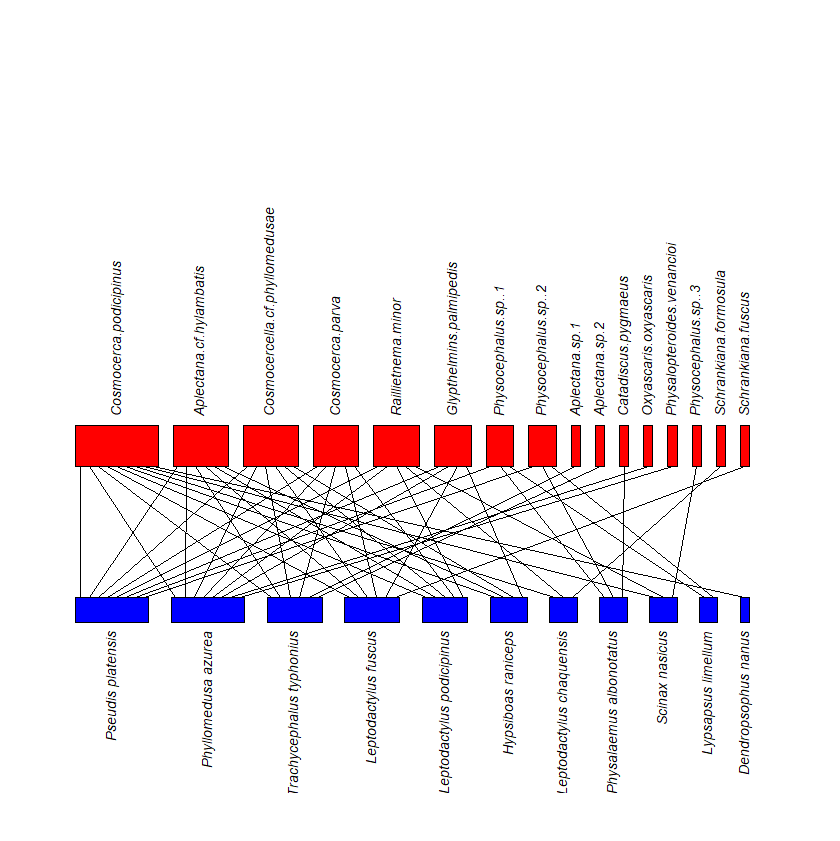 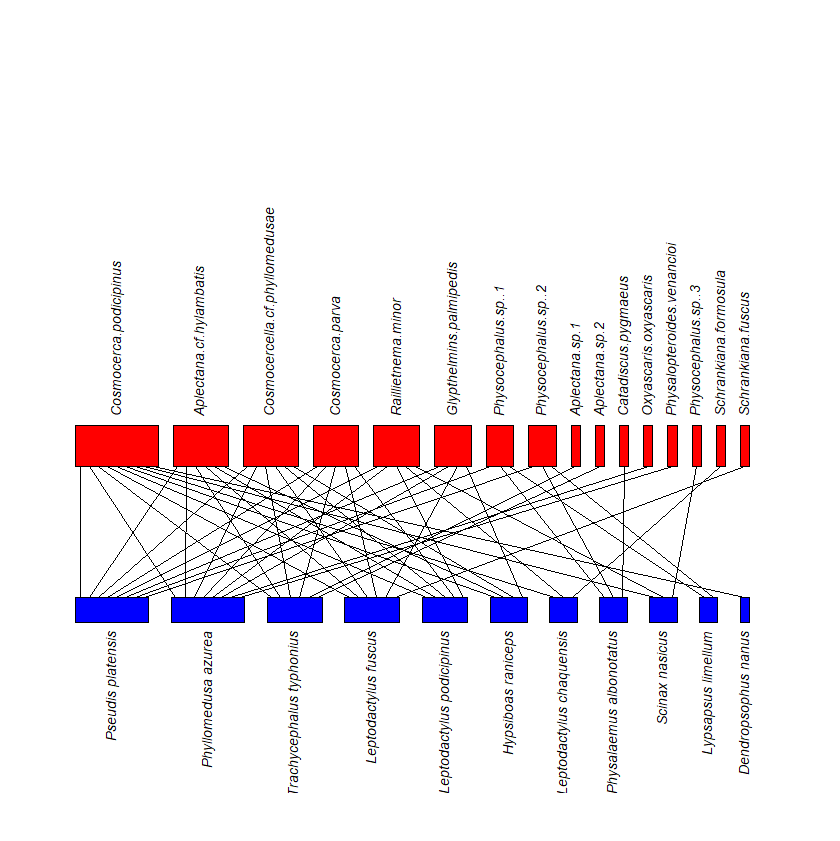  Figure S1. Bipartite network plots of observed host-parasite associations for flood plain system of the Pantanal. Blue: host, red: endoparasite and black lines represent interactions. The sizes of nodes represent something like the number of interactions.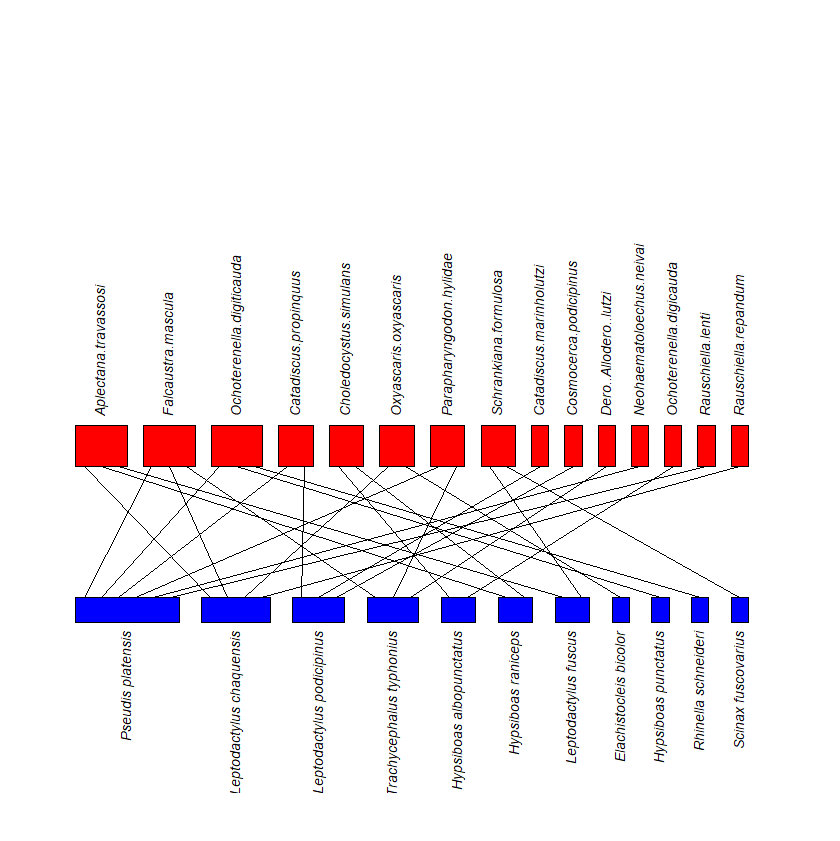 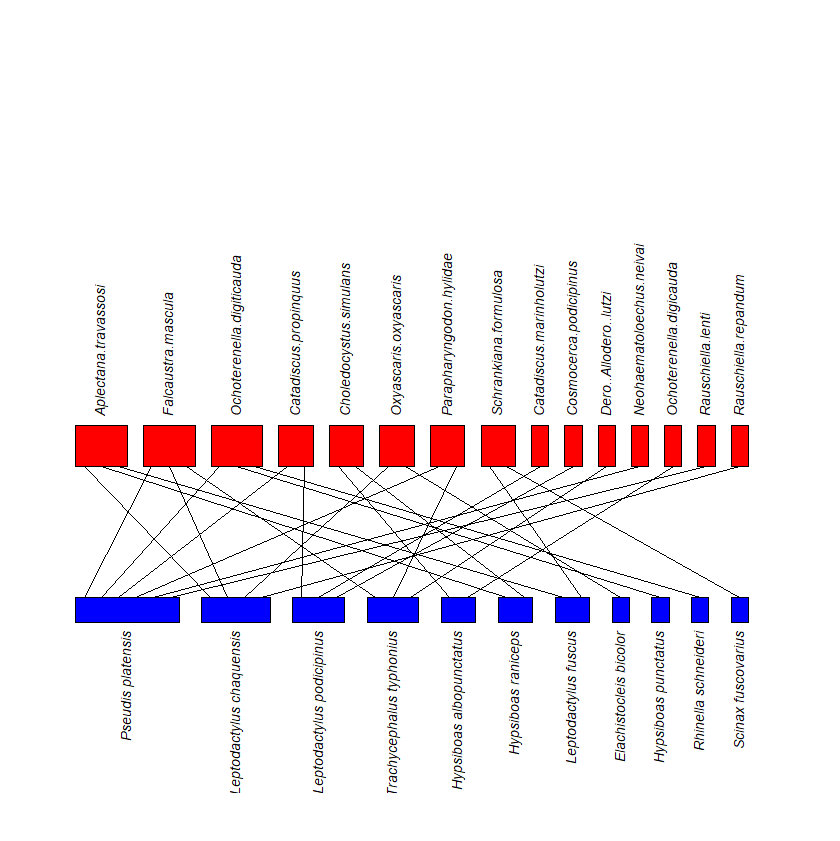 Figure S2. Bipartite network plots of observed host-parasite associations for Atlantic rainforest Network without flood plain system. Blue: host, red: endoparasite and black lines represent interactions. The sizes of nodes represent something like the number of interactions.Species of hostSpecies of parasitesReferenceAdenomera andreaeCosmocerca brasilienseBursey et al 2001Adenomera hylaedactylaCosmocerca brasilienseBursey et al 2001Allobates femoralisCosmocerca podicipinusBursey et al 2001Allobates marchesianusCosmocerca podicipinusBursey et al 2001Allobates marchesianusCylindrotaenia americanaBursey et al 2001Ameerega parvulaCosmocerca brasilienseDyer and Altig 1976Ameerega pictaCosmocerca parvaBursey et al 2001Ameerega pictaOswaldocruzia lopesiBursey et al 2001Ameerega trivittataCosmocerca parvaMcAllister et al 2010cAnaxyrus americanosOswaldocruzia subauricularisWalton 1935Anaxyrus terrestrisGlypthelmis linguatulaYamaguti 1958Atelopus bomolochusAplectana hylambatisIannacone 2003aAtelopus bomolochusBatracholandros spectatusIannacone 2003aAtelopus bomolochusRhabdias sphaerocephalaIannacone 2003aAtelopus bomolochusCylindrotaenia americanaIannacone 2003aAtelopus bomolochusGorgoderina parvicavaIannacone 2003aAtelopus oxyrhynchusAcanthocephalus ula Bursey et al 2006Atelopus spurrelliCosmocerca podicipinusGoldberg and Bursey 2003Ceratophrys auritaOxysomatium baylisiVicente et al 1991Ceratophrys auritaOswaldocruzia filiformisWalton 1935Ceratophrys auritaOswaldocruzia subauricularisWalton 1935Ceratophrys cornutaOswaldocruzia subauricularisVicente et al 1991Ceratophrys cornutaOswaldocruzia subauricularisWalton 1935Ceratophrys cornutaSchulzia subventriculosaWalton 1935Ceratophrys cornutaSchulzia subventriculosaVicente et al 1991Ceratophrys cornutaGlypthelmis linguatulaTravassos et al 1969Ceratophrys cornutaNomimoscolex touzetiDe Chambrier and Vaucher 1992Ceratophrys cranwelliHaematoloechus longiplexusHamann and Pérez 1999Chiasmocleis capixabaCosmocerca ornataSluys et al 2004Colostethus fraterdanieliCosmocerca parvaSánchez et al 2010Craugastor gollmeriOswaldocruzia subauricularisWalton 1935Crossodactylus gaudichaudiiCapillaria reconditaVicente et al 1991Crossodactylus gaudichaudiiAplectana crossodactyliVicente et al 1991Crossodactylus gaudichaudiiFalcaustra masculaVicente et al 1991Dendropsophus brevifronsCosmocerca brasilienseBursey et al 2001Dendropsophus cachimboCosmocerca brasilienseGoldberg et al 2007Dendropsophus koechliniCosmocerca brasilienseBursey et al 2001Dendropsophus leucophyllatusCosmocerca brasilienseDyer and Altig 1976Dendropsophus marmoratusCosmocerca brasilienseDyer and Altig 1976Dendropsophus marmoratusCosmocerca brasilienseMcAllister et al 2010aDendropsophus marmoratusCosmocerca brasilienseMcAllister et al 2010aDendropsophus marmoratusCosmocerca brasilienseBursey et al 2001Dendropsophus marmoratusCosmocerca brasilienseMcAllister et al 2010aDendropsophus nanusCosmocerca podicipinusGonzález and Hamann 2011Dendropsophus parvicepsCosmocerca brasilienseBursey et al 2001Dendropsophus rhodopeplusCosmocerca brasilienseBursey et al 2001Dendropsophus sanborniCosmocerca parvaGonzález and Hamann 2011Dendropsophus sarayacuensisGlypthelmins parvaBursey et al 2001Dendropsophus sarayacuensisCosmocerca brasilienseBursey et al 2001Dendropsophus sarayacuensisCosmocerca brasilienseDyer and Altig 1976Dermatonotus muelleriAplectana hylambatisBaker and Vaucher 1986Dermatonotus muelleriAplectana hylambatisMasi Pallares and Maciel 1974Dermatonotus muelleriOphiotaenia cohospesMcAllister et al 2010bEdalorhina pereziCosmocerca brasilienseBursey et al 2001Edalorhina pereziCosmocerca parvaBursey et al 2001Edalorhina pereziPhysalopteroides venancioiBursey et al 2001Elachistocleis bicolorOxyascaris oxyascarisGraca et al 2017Elachistocleis bicolorTravtrema aff. stenocotyleHamann and González 2009Elachistocleis ovalisAplectana hylambatisBursey et al 2001Elachistocleis ovalisCosmocerca parvaBursey et al 2001Elachistocleis ovalisRaillietnema spectansBursey et al 2001Eupemphix nattereriFilaria bufonisWalton 1935Eupsophus calcaratusAplectana artigasiPuga and Torres 1997Eupsophus contulmoensisHannemania ortiziFuente et al 2016Eupsophus nahuelbutensisHannemania gonzaleacunaeFuente et al 2016Eupsophus roseusAplectana artigasiPuga and Torres 1999Eupsophus roseusRudolphitrema chilensisPuga and Torres 1999Gastrotheca riobambaePolystoma touzettiVaucher 1987Hamptophryne bolivianaCosmocerca parvaBursey et al 2001Hamptophryne bolivianaOswaldocruzia lopesiBursey et al 2001Hamptophryne bolivianaCosmocerca brasilienseDyer and Altig 1976Hemipipa carvalhoiCatadiscus mirandaiTravassos et al 1969Hylodes lateristrigatus Acanthocephalus acutispinusBursey et al 2006Hylodes nasusCosmocerca parvaVicente et al 1991Hylodes nasusAplectana micropenisVicente et al 1991Hylodes nasusAplectana vellardiBaker 1980aHylodes nasusFalcaustra masculaVicente et al 1991Hylodes nasusOphisthiogliphe amplicavusTravassos et al 1969Hylodes nasusGorgoderina cedroiTravassos et al 1969Hylodes nasusDolichosaccus amplicavusYamaguti 1958Hylodes phyllodesAnuracanthorhyncus tritaxisentisBursey et al 2006Hylodes phyllodesCylindrotaenia cf. americanaAguiar et al 2014Hypsiboas albomarginatusPseudoacanthcephalus lutziBursey et al 2006Hypsiboas albomarginatusPseudoacanthcephalus lutzi Smales 2007Hypsiboas albomarginatusPseudoacanthcephalus lutzi Pinhão et al 2009Hypsiboas albomarginatusPseudoacanthcephalus lutziArredondo and Pertierra 2009Hypsiboas albomarginatusPseudoacanthcephalus lutziSantos and Amato 2010aHypsiboas albopunctatusFalcaustra masculaHolmes et al 2008Hypsiboas albopunctatusOchoterenella digicaudaLent et al 1946Hypsiboas albopunctatusOchoterenella digicaudaGraca et al 2017Hypsiboas albopunctatusCholedocystus simulansGraca et al 2017Hypsiboas albopunctatusOchoterenella digicauda Rodrigues et al 1982Hypsiboas boansOswaldocruzia chabaudiBen Slimane and Durette-Desset 1996aHypsiboas boansCosmocerca brasilienseBursey et al 2001Hypsiboas boansCosmocerca brasilienseDyer and Altig 1976Hypsiboas calcaratusCosmocerca brasilienseBursey et al 2001Hypsiboas calcaratusOswaldocruzia albaretiBen Slimane and Durette-Desset 1996aHypsiboas cinerascensCosmocerca brasilienseBursey et al 2001Hypsiboas faberOswaldocruzia subauricularisVicente et al 1991Hypsiboas faberOswaldocruzia subauricularisWalton 1935Hypsiboas faberCosmocerca brasilienseVicente et al 1991Hypsiboas faberCosmocerca travassosiVicente et al 1991Hypsiboas faberRaillietnema simplesVicente et al 1991Hypsiboas faberRaillietnema simplesVicente et al 1991Hypsiboas faberRaillietnema simplesMcAllister et al 2010bHypsiboas faberFalcaustra masculaFabio 1982Hypsiboas faberFalcaustra masculaVicente et al 1991Hypsiboas faberOxyascaris similisVicente et al 1991Hypsiboas faberOxyascaris similisVicente et al 1991Hypsiboas faberCosmocerca podicipinusMcAllister et al 2010bHypsiboas faberFoleyella convolutaWalton 1935Hypsiboas fasciatusOswaldocruzia albaretiBen Slimane and Durette-Desset 1996aHypsiboas fasciatusOswaldocruzia chabaudiBen Slimane and Durette-Desset 1996aHypsiboas fasciatusOchoterenella vellardiBursey et al 2001Hypsiboas fasciatusCosmocerca brasilienseBursey et al 2001Hypsiboas fasciatusCosmocerca parvaBursey et al 2001Hypsiboas fasciatusOswaldocruzia lopesiBursey et al 2001Hypsiboas geographicusCosmocerca brasilienseDyer and Altig 1976Hypsiboas geographicusOswaldocruzia albaretiBen Slimane and Durette-Desset 1996aHypsiboas geographicusOswaldocruzia chabaudiBen Slimane and Durette-Desset 1996aHypsiboas geographicusOphiotaenia ecuadorensisDyer 1986Hypsiboas geographicusOphiotaenia olseniDyer and Altig 1977Hypsiboas lanciformesCosmocerca brasilienseDyer and Altig 1976Hypsiboas lanciformesCosmocerca brasilienseMcAllister et al 2010aHypsiboas lanciformesCosmocerca brasilienseMcAllister et al 2010aHypsiboas lanciformesCosmocerca brasilienseMcAllister et al 2010aHypsiboas lanciformesRhabdias elegansMcAllister et al 2010aHypsiboas lanciformesRhabdias elegansMcAllister et al 2010aHypsiboas lanciformesRhabdias elegansMcAllister et al 2010aHypsiboas lanciformesOchoterenella digicaudaDyer and Altig 1977Hypsiboas lundiiOchoterenella digiticaudaToledo et al 2013Hypsiboas pardalisCentrorhynchus tumidulusTravassos 1926aHypsiboas prasinusCylindrotaenia americanaMadelaire et al 2012Hypsiboas prasinusCylindrotaenia americanaMadelaire et al 2012Hypsiboas prasinusRhabdias fuelleborniMadelaire et al 2012Hypsiboas prasinusRhabdias fuelleborniMadelaire et al 2012Hypsiboas puchellusPolystoma guevariVaucher 1987Hypsiboas punctatusAplectana hylambatisGonzáles and Hamann 2006bHypsiboas punctatusCosmocerca brasilienseMcAllister et al 2010aHypsiboas punctatusCosmocerca brasilienseMcAllister et al 2010aHypsiboas punctatusOchoterenella digiticaudaGraca et al 2017Hypsiboas punctatusCosmocerca brasilienseMcAllister et al 2010aHypsiboas ranicepsGlypthelmins vitellinophilumTravassos et al 1969Hypsiboas ranicepsAplectana hylambatisGonzáles and Hamann 2006bHypsiboas ranicepsCosmocerca parvaGonzález and Hamann 2011Hypsiboas ranicepsOswaldocruzia proencaiLent et al 1946Hypsiboas ranicepsOswaldocruzia proencaiMasi and Maciel 1974Hypsiboas ranicepsAplectana travassosiGraca et al 2017Hypsiboas ranicepsCholedocystus simulansGraca et al 2017Hypsiboas ranicepsGlypthelmins vitellinophilumTravassos et al 1969Ischnocnema guentheriRhabdias fuelleborniMartins and Fabio 2005Ischnocnema guentheriOxyascaris oxyascarisMartins and Fabio 2005Ischnocnema guentheriFalcaustra masculaMartins and Fabio 2005Ischnocnema guentheriSchulzia subventriculosaVicente et al 1991Ischnocnema guentheriCosmocerca brasiliense Martins and Fabio 2005Ischnocnema guentheriCosmocerca brasilienseVicente et al 1991Ischnocnema guentheriAplectana pintoiVicente et al 1991Ischnocnema guentheriAplectana vellardi Martins and Fabio 2005Ischnocnema guentheriAplectana vellardiVicente et al 1991Ischnocnema parvaFalcaustra masculaMartins and Fabio 2005Ischnocnema parvaAplectana membranosaMartins and Fabio 2005Ischnocnema parvaCylindrotaenia cf. americanaAguiar et al 2014Lepidobatrachus asperOphiotaenia cohospesMcAllister et al 2010bLeptodactylus bolivianusGlypthelmis linguatulaYamaguti 1958Leptodactylus bolivianusGlypthelmins parvaYamaguti 1958Leptodactylus bolivianusGlypthelmins repandumYamaguti 1958Leptodactylus bolivianusAplectana hylambatisBursey et al 2001Leptodactylus bolivianusCosmocerca brasilienseBursey et al 2001Leptodactylus bolivianusOswaldocruzia lopesiBursey et al 2001Leptodactylus bolivianusPhysalopteroides venancioiBursey et al 2001Leptodactylus bufoniusAcanthocephalus caspanensisSmales 2007Leptodactylus bufoniusHaematoloechus longiplexus Hamann and González 2015Leptodactylus bufoniusBursotrema tetracotyloides Hamann and González 2015Leptodactylus bufoniusTravtrema aff. stenocotyle Hamann and González 2015Leptodactylus bufoniusSchrankiana chacoensisGonzález & Hamann 2013Leptodactylus bufoniusRhabdias elegansHamann et al 2012Leptodactylus bufoniusOswaldocruzia proencaiVicente et al 1991Leptodactylus bufoniusCosmocerca ornataBaker and Vaucher 1984Leptodactylus bufoniusAplectana hylambatisMasi Pallares and Maciel 1974Leptodactylus bufoniusAplectana hylambatis Baker and Vaucher 1986Leptodactylus bufoniusAplectana hylambatisHamann et al 2012Leptodactylus bufoniusAplectana hylambatis Hamann and González 2015Leptodactylus bufoniusSchulzia travassosiDurette-Desset et al 1986 Leptodactylus bufoniusSchulzia travassosiGonzález & Hamann 2015Leptodactylus bufoniusRhabdias elegansGonzález and Hamann 2006bLeptodactylus bufoniusRhabdias elegansHamann et al 2012Leptodactylus bufoniusRhabdias elegans Hamann and González 2015Leptodactylus bufoniusCosmocerca podicipinusGonzález and Hamann 2006bLeptodactylus bufoniusCosmocerca podicipinusHamann et al 2012Leptodactylus bufoniusCosmocerca podicipinus Hamann and González 2015Leptodactylus bufoniusCosmocerca parvaGonzález and Hamann 2006bLeptodactylus bufoniusCosmocerca parvaHamann et al 2012Leptodactylus bufoniusCosmocerca parva Hamann and González 2015Leptodactylus bufoniusCatadiscus inopinatusGonzález and Hamann 2006bLeptodactylus bufoniusCatadiscus inopinatus Hamann and González 2015Leptodactylus bufoniusGlypthelmins repandumGonzález and Hamann 2006bLeptodactylus bufoniusGlypthelmins repandum Hamann and González 2015Leptodactylus chaquensisCosmocerca parvaMasi Pallares and Maciel 1974Leptodactylus chaquensisCosmocerca parvaBaker and Vaucher 1984Leptodactylus chaquensisCosmocerca parvaHamann, Kehr, González 2006Leptodactylus chaquensisCosmocerca parvaSchaefer et al 2006Leptodactylus chaquensisFalcaustra masculaGraca et al 2017Leptodactylus chaquensisOxyascaris oxyascarisGraca et al 2017Leptodactylus chaquensisAplectana travassosiGraca et al 2017Leptodactylus chaquensisRauschiella repandumGraca et al 2017Leptodactylus chaquensisCosmocerca podicipinusHamann, Kehr, González 2006Leptodactylus chaquensisCosmocerca podicipinusSchaefer et al 2006Leptodactylus chaquensisAplectana hylambatisMasi Pallares and Maciel 1974Leptodactylus chaquensisAplectana hylambatisBaker and Vaucher 1984Leptodactylus chaquensisAplectana hylambatisHamann, Kehr, González 2006Leptodactylus chaquensisAplectana deliraeSchaefer et al 2006Leptodactylus chaquensisBursotrema tetracotyloidesHamann, Kehr, González 2006Leptodactylus chaquensisCatadiscus inopinatusHamann, Kehr, González 2006Leptodactylus chaquensisCatadiscus propinquusHamann, Kehr, González 2006Leptodactylus chaquensisGlypthelmis palmipedisHamann, Kehr, González 2006Leptodactylus chaquensisGlypthelmis palmipedisHamann, Kehr, González  2009Leptodactylus chaquensisGlypthelmis palmipedisSchaefer et al 2006Leptodactylus chaquensisGlypthelmins repandumHamann, Kehr, González 2006Leptodactylus chaquensisGlypthelmins repandum Hamann, Kehr, González  2009Leptodactylus chaquensisGlypthelmins repandumSchaefer et al 2006Leptodactylus chaquensisGorgoderina parvicavaHamann, Kehr, González 2006Leptodactylus chaquensisGorgoderina parvicavaSchaefer et al 2006Leptodactylus chaquensisGorgoderina rochalimaeHamann, Kehr, González 2006Leptodactylus chaquensisHaematoloechus longiplexusHamann and Pérez 1999Leptodactylus chaquensisHaematoloechus longiplexusHamann, Kehr, González 2006Leptodactylus chaquensisHaematoloechus longiplexusSchaefer et al 2006Leptodactylus chaquensisTravtrema aff. stenocotyleHamann, González and Kehr 2006Leptodactylus elenaeAplectana hylambatisMasi Pallares and Maciel 1974Leptodactylus elenaeAplectana hylambatisBaker and Vaucher 1986Leptodactylus elenaeAplectana paraelenaeBaker 1987Leptodactylus elenaeAplectana elenaeBaker 1987Leptodactylus elenaeOxyascaris oxyascarisBaker and Vaucher 1985Leptodactylus elenaeCosmocerca parvaMasi Pallares and Maciel 1974Leptodactylus elenaeCosmocerca parva Baker and Vaucher 1986Leptodactylus elenaeCosmocerca podicipinusBaker 1987Leptodactylus elenaeAplectana deliraeGonzález & Hamann 2013Leptodactylus elenaeSchrankiana formosulaGoldberg et al 2007Leptodactylus elenaeSchrankiana formosulaVicente et al 1991Leptodactylus elenaeSchrankiana formosulaVicente et al 1991Leptodactylus elenaeSchrankiana fuscusGoldberg et al 2007Leptodactylus elenaeSchrankiana larvataVicente et al 1991Leptodactylus elenaeSchrankiana larvataVicente et al 1991Leptodactylus elenaeSchrankiana larvataGoldberg et al 2009Leptodactylus elenaeOxyascaris oxyascarisBaker and Vaucher 1985Leptodactylus elenaeOxyascaris oxyascarisVicente et al 1991Leptodactylus elenaeOxyascaris caudactusFabio 1982Leptodactylus elenaeOchoterenella convolutaVicente et al 1991Leptodactylus elenaeFoleyella convolutaWalton 1935Leptodactylus elenaeOswaldocruzia mazzaiGoldberg et al 2007Leptodactylus elenaeMesocoelium monasFabio 1982Leptodactylus fuscusOswaldocruzia proencaiVicente et al 1991Leptodactylus fuscusOswaldocruzia vaucheriGoldberg et al 2007Leptodactylus fuscusOswaldocruzia vaucheriBen Slimane and Durette-Desset 1993Leptodactylus fuscusCosmocerca parvaVicente et al 1991Leptodactylus fuscusAplectana travassosiGraca et al 2017Leptodactylus fuscusSchrankiana formulosaGraca et al 2017Leptodactylus fuscusAplectana hylambatisMasi Pallares and Maciel 1974Leptodactylus fuscusAplectana hylambatisBaker and Vaucher 1986Leptodactylus fuscusCosmocerca podicipinusGonzález & Hamann 2014Leptodactylus fuscusCosmocerca podicipinusGoldberg et al 2009Leptodactylus gracilisStrongyloides cariniiYamaguti 1961Leptodactylus gracilisStrongyloides cariniiVicente et al 1991Leptodactylus labyrinthicusOchoterenella digicaudaVicente et al 1991Leptodactylus labyrinthicusOxyascaris oxyascarisFabio 1982Leptodactylus labyrinthicusOxyascaris similisVicente et al 1991Leptodactylus labyrinthicusGlypthelmis linguatulaTravassos et al 1969Leptodactylus labyrinthicusGlypthelmis palmipedisTravassos et al 1969Leptodactylus labyrinthicusCholedocystus elegansTravassos et al 1969Leptodactylus labyrinthicusNeohaematoloechus neivaiTravassos et al 1969Leptodactylus labyrinthicusGorgoderina parvicavaTravassos et al 1969Leptodactylus latinasusCosmocerca podicipinusHamann, González and Kehr 2006Leptodactylus latinasusCosmocerca parvaHamann, González and Kehr 2006Leptodactylus latinasusCosmocerca raraHamann, González and Kehr 2006Leptodactylus latinasusCosmocerca cruziHamann, González and Kehr 2006Leptodactylus latinasusAplectana hylambatisHamann, González and Kehr 2006Leptodactylus latinasusSchrankiana schrankiHamann, González and Kehr 2006Leptodactylus latinasusGlypthelmins repandumHamann, González and Kehr 2006Leptodactylus latinasusHaematoloechus longiplexusHamann, González and Kehr 2006Leptodactylus latinasusCatadiscus inopinatusHamann, González and Kehr 2006Leptodactylus latinasusBursotrema tetracotyloidesHamann, González and Kehr 2006Leptodactylus latinasusTravtrema aff. stenocotyleHamann, González and Kehr 2006Leptodactylus latinasusTravtrema aff. stenocotyleHamann and González 2009Leptodactylus leptodactyloidesAplectana hylambatisBursey et al 2001Leptodactylus leptodactyloidesCosmocerca parvaBursey et al 2001Leptodactylus leptodactyloidesCosmocerca podicipinusBursey et al 2001Leptodactylus leptodactyloidesCosmocerca podicipinusGoldberg et al 2009Leptodactylus leptodactyloidesCosmocerca parvaMcAllister et al 2010cLeptodactylus lineatusAplectana hylambatisBursey et al 2001Leptodactylus lineatusAplectana membranosaMcAllister et al 2010aLeptodactylus lineatusAplectana membranosaMcAllister et al 2010aLeptodactylus lineatusAplectana membranosaMcAllister et al 2010aLeptodactylus macrosternumCosmocerca podicipinusBaker 1987Leptodactylus macrosternumRhabdias breviensisNascimento et al 2013Leptodactylus macrosternumOxyascaris oxyascarisBaker and Vaucher 1985Leptodactylus marmoratusCosmocerca parvaVicente et al 1991Leptodactylus martineziBrachycoelium salamandraeGoldberg et al 2007Leptodactylus mystaceusCosmocerca parvaVicente et al 1991Leptodactylus mystaceusAplectana membranosaFabio 1982Leptodactylus mystaceusAplectana membranosaVicente et al 1991Leptodactylus mystaceusAplectana travassosiDyer 1990Leptodactylus mystaceusSchrankiana freitasiGoldberg et al 2007Leptodactylus mystaceusSchrankiana larvataGoldberg et al 2009Leptodactylus mystaceusOxyascaris oxyascarisVicente et al 1991Leptodactylus mystaceusOxyascaris caudactusFabio 1982Leptodactylus mystaceusSchrankiana larvataBursey et al 2001Leptodactylus mystaceusSchrankiana schrankiBursey et al 2001Leptodactylus mystaceusCosmocerca parvaBursey et al 2001Leptodactylus mystaceusPhysalopteroides venancioiBursey et al 2001Leptodactylus mystaceusMesocoelium monasFabio 1982Leptodactylus mystaceusOswaldocruzia proencaiDyer and Altig 1977Leptodactylus mystacinusAplectana hylambatisMasi Pallares and Maciel 1974Leptodactylus mystacinusAplectana hylambatisBaker and Vaucher 1986Leptodactylus mystacinusAplectana macintoshiiBaker and Vaucher 1986Leptodactylus mystacinusCosmocerca ornataBaker and Vaucher 1984Leptodactylus mystacinusOswaldocruzia proencaiDyer and Altig 1977Leptodactylus mystacinusOxyascaris oxyascarisFabio 1982Leptodactylus mystacinusMesocoelium monasFabio 1982Leptodactylus pentadactylusAplectana membranosaBaker 1980aLeptodactylus pentadactylusFalcaustra masculaFabio 1982Leptodactylus pentadactylusFoleyella convolutaWalton 1935Leptodactylus pentadactylusOchoterenella convolutaEsslinger 1986Leptodactylus pentadactylusOchoterenella digiticaudaEsslinger 1986Leptodactylus pentadactylusOswaldocruzia albaretiBen Slimane and Durette-Desset 1996aLeptodactylus pentadactylusOswaldocruzia proencaiDyer and Altig 1977Leptodactylus pentadactylusOswaldocruzia petteraeBen Slimane and Durette-Desset 1996bLeptodactylus pentadactylusOxyascaris similisChabaud 1978Leptodactylus pentadactylusRhabdias fuelleborniYamaguti 1961Leptodactylus pentadactylusRhabdias fuelleborni Rodrigues et al 1982Leptodactylus pentadactylusSchrankiana freitasiBaker 1982 Leptodactylus pentadactylusSchrankiana inconspicataVicente et al 1991Leptodactylus pentadactylusSchrankiana larvataVicente et al 1991Leptodactylus pentadactylusAplectana hylambatisBursey et al 2001Leptodactylus pentadactylusCosmocerca brasilienseBursey et al 2001Leptodactylus pentadactylusSchrankiana larvataBursey et al 2001Leptodactylus pentadactylusSchrankiana brasiliBursey et al 2001Leptodactylus pentadactylusSchrankiana schrankiVicente et al 1991Leptodactylus pentadactylusSchrankiana schrankiVicente et al 1991Leptodactylus pentadactylusSchrankiana schrankiVicente et al 1991Leptodactylus pentadactylusSchrankiana schrankiVicente et al 1991Leptodactylus pentadactylusSchrankianella brasiliVicente et al 1991Leptodactylus pentadactylusCholedocystus elegansTravassos et al 1969Leptodactylus pentadactylusGlypthelmis linguatulaTravassos et al 1969Leptodactylus pentadactylusGorgoderina parvicavaTravassos et al 1969Leptodactylus pentadactylusGorgoderina permagnaYamaguti 1958Leptodactylus pentadactylusHaematoloechus neivaiYamaguti 1958Leptodactylus pentadactylusNeohaematoloechus neivaiTravassos et al 1969Leptodactylus pentadactylusSchrankianella brasiliVicente et al 1991Leptodactylus pentadactylusSchrankianella brasiliVicente et al 1991Leptodactylus pentadactylusSchrankianella brasiliVicente et al 1991Leptodactylus petersiiCosmocerca podicipinusGoldberg et al 2009Leptodactylus petersiiCosmocerca brasilienseGoldberg et al 2009Leptodactylus petersiiRhabdias breviensisNascimento et al 2013Leptodactylus podicipinusPseudoacanthcephalus lutziSmales 2007Leptodactylus podicipinusOswaldocruzia lopesi Campião et al 2009Leptodactylus podicipinusCosmocerca ornataBaker and Vaucher 1984Leptodactylus podicipinusCosmocerca parvaVicente et al 1991Leptodactylus podicipinusCosmocerca parvaGonzález & Hamann 2015Leptodactylus podicipinusCosmocerca podicipinusGonzález & Hamann 2016Leptodactylus podicipinusCosmocerca podicipinus Baker 1987Leptodactylus podicipinusCosmocerca podicipinus Campião et al 2009Leptodactylus podicipinusPhysalopteroides venancioi Campião et al 2009Leptodactylus podicipinusTravtrema stenocotyle Campião et al 2009Leptodactylus podicipinusInfidum infidum Campião et al 2009Leptodactylus podicipinusCosmocerca podicipinusGraca et al 2017Leptodactylus podicipinusCatadiscus propinquusGraca et al 2017Leptodactylus podicipinusCatadiscus marinholutziGraca et al 2017Leptodactylus podicipinusCatadiscus propinquus Campião et al 2009Leptodactylus pustulatusOswaldocruzia proencaiGoldberg et al 2009Leptodactylus pustulatusCosmocerca podicipinusGoldberg et al 2009Leptodactylus pustulatusOchoterenella scalarisGoldberg et al 2009Leptodactylus rhodomystaxCapillaria reconditaGoldberg et al 2007Leptodactylus rhodomystaxSchrankiana schrankiGoldberg et al 2007Leptodactylus rhodomystaxFalcaustra masculaGoldberg et al 2007Leptodactylus rhodomystaxBrachycoelium salamandraeGoldberg et al 2007Leptodactylus rhodonotusAplectana hylambatisBursey et al 2001Leptodactylus rhodonotusSchrankiana inconspicataBursey et al 2001Leptodactylus vastusSchrankiana freitasiBaker 1982Leptodactylus vastusSchrankiana inconspicataBaker 1982Leptodactylus vastusSchrankiana larvataVicente et al 1991Leptodactylus vastusSchrankiana schrankiVicente et al 1991Leptodactylus vastusSchrankianella brasiliVicente et al 1991Leptodactylus vastusSchrankianella brasiliVicente et al 1991Leptodactylus vastusSchrankianella brasiliVicente et al 1991Leptodactylus vastusSchrankianella brasiliVicente et al 1991Leptodactylus vastusAplectana membranosaVicente et al 1991Leptodactylus vastusFalcaustra masculaVicente et al 1991Leptodactylus vastusRhabdias fuelleborniVicente et al 1991Leptodactylus vastusOswaldocruzia subauricularisVicente et al 1991Lithobates catesbeianusLongibucca catesbeianaeAntonucci et al 2012Lithobates catesbeianusFalcaustra sanjuanensisGonzález and Hamann 2015Lithobates catesbeianusGlypthelmins subtropicaYamaguti 1958Lithobates palmipesSubulascaris falcaustriformisVicente et al 1991Lithobates palmipesSubulascaris falcaustriformisVicente et al 1991Lithobates palmipesSubulascaris falcaustriformisVicente et al 1991Lithobates palmipesSubulascaris falcaustriformisVicente et al 1991Lithobates palmipesSubulascaris falcaustriformisVicente et al 1991Lithobates palmipesGlypthelmis palmipedisYamaguti 1958Lithobates palmipesGlypthelmis palmipedisTravassos et al 1969Lithobates palmipesHaematoloechus lutziTravassos et al 1969Lithobates palmipesNeohaematoloechus iturbeiTravassos et al 1969Lithobates palmipesHaematoloechus itubeiYamaguti 1958Lithobates palmipesHaematoloechus medioplexusYamaguti 1958Lithobates palmipesHaematoloechus neivaiYamaguti 1958Lithobates palmipesHaematoloechus tejeraeYamaguti 1958Lithobates palmipesLoxogenes macrocirraDyer and Altig 1977Lithobates palmipesGorgoderina parvicavaTravassos et al 1969Lithobates palmipesGorgoderina diasterTravassos et al 1969Lithobates palmipesCatadiscus propinquusTravassos et al 1969Lithobates pipiensCephalogonimus americanusYamaguti 1958Lithobates pipiensGlypthelmins subtropicaYamaguti 1958Lithobates sphenocephalusGlypthelmins subtropicaYamaguti 1958Lypsapsus limellumHedruris juninensisBaker 1987Lypsapsus limellumSerpinema cf. trispinosumGonzález and Hamann 2007cLypsapsus limellumCatadiscus uruguayensisTravassos et al 1969Lypsapsus limellumGlypthelmins vitellinophilumTravassos et al 1969Lypsapsus limellumGlypthelmins vitellinophilumHamann and Kehr 1999bLypsapsus limellumGlypthelmins vitellinophilumKehr et al 2000Lypsapsus limellumGlypthelmins vitellinophilumHamann 2006Lypsapsus limellumCatadiscus propinquusKehr et al 2000Lypsapsus limellumCatadiscus propinquus Hamann 2004Melanophryniscus klappenbachiCatadiscus longicoecalisHamann 2014Melanophryniscus klappenbachiGlypthelmins palmipedisHamann 2014Melanophryniscus klappenbachiBursotrema tetracotyloidesHamann 2014Melanophryniscus klappenbachiTravtrema aff. stenocotyleHamann 2014Melanophryniscus rubriventrisPolystoma andinumCombes and Laurent 1978Odontophrynus americanusOligocanthorhynchusSmales 2007Odontophrynus americanusCosmocerca uruguaynsisYamaguti 1961Odontophrynus americanusCosmocerca uruguaynsisBaker 1987Odontophrynus americanusAplectana meridionalisYamaguti 1961Odontophrynus americanusAplectana meridionalisBaker 1987Odontophrynus americanusAplectana membranosaLent and Freitas 1948Odontophrynus americanusCosmocerca parvaGonzález and Hamann 2009aOdontophrynus americanusCosmocerca podicipinusGonzález and Hamann 2009aOdontophrynus americanusRhabdias elegansGonzález and Hamann 2009aOdontophrynus americanusTravtrema aff. stenocotyleHamann and González 2009Oophaga histrionicaCosmocerca podicipinusGoldberg and Bursey 2003Oreobates cruralisCosmocerca brasilienseBursey et al 2001Oreobates quixensisCosmocerca brasilienseDyer and Altig 1976Oreobates quixensisCosmocerca brasilienseBursey et al 2001Oreobates quixensisCosmocerca parvaMcAllister et al 2010cOsteocephalus leprieuriiPolysmotma naponensisVauchar 1987Osteocephalus taurinusBatracholandros spectatusBursey et al 2001Osteocephalus taurinusCosmocerca brasilienseBursey et al 2001Osteocephalus taurinusOchoterenella vellardiBursey et al 2001Osteocephalus taurinusPhysalopteroides venancioiBursey et al 2001Osteocephalus taurinusPolystoma naponensisVaucher 1987Phyllomedusa atelopoidesCosmocerca brasilienseBursey et al 2001Phyllomedusa atelopoidesCosmocerca parvaBursey et al 2001Phyllomedusa azureaCatadiscus uruguayensisLunaschi and Drago 2010Phyllomedusa burmeisteriOswaldocruzia subauricularisVicente et al 1991Phyllomedusa hypocondrialisCosmocercella phyllomedusaeBaker 1987Phyllomedusa hypocondrialisNeocosmocercella paraguayaensisBaker 1987Phyllomedusa hypocondrialisCosmocercella minorMcAllister et al 2010bPhyllomedusa nordestinaRaillietinema minor Vicente et al 1991Phyllomedusa tarsiusCosmocerca brasilienseDyer and Altig 1976Phyllomedusa tomopternaCosmocerca brasilienseBursey et al 2001Phyllomedusa tomopternaCosmocercella phyllomedusaeBursey et al 2001Phyllomedusa vaillantiCosmocerca brasilienseBursey et al 2001Phyllomedusa vaillantiCosmocercella phyllomedusaeBursey et al 2001Phyllomedusa vaillantiPhysalopteroides venancioiBursey et al 2001Physalaemus albonotatusTravtrema aff. stenocotyleHamann and González 2009Physalaemus albonotatusCosmocerca podicipinusGonzález and Hamann 2012aPhysalaemus albonotatusCosmocerca parvaGonzález and Hamann 2012aPhysalaemus biligonigerusAplectana hylambatisMasi Pallares and Maciel 1974Physalaemus biligonigerusAplectana hylambatisBaker and Vaucher 1986Physalaemus cuvieriPolystoma cuvieriVaucher 1990Physalaemus cuvieriPolystoma cuvieriSantos & Amato 2012Physalaemus cuvieriPolystoma cuvieriSantos & Amato 2012Physalaemus cuvieriPolystoma cuvieriSantos & Amato 2012Physalaemus cuvieriCosmocerca parvaSantos & Amato 2013Physalaemus cuvieriCosmocerca cruziSantos & Amato 2013Physalaemus santafecinusCosmocerca parvaGonzález and Hamann 2010aPhysalaemus santafecinusCosmocerca podicipinusGonzález and Hamann 2010aPhysalaemus santafecinusAplectana hylambatisGonzález and Hamann 2010aPhysalaemus santafecinusBursotrema tetracotyloidesHamann and González 2009Physalaemus santafecinusTravtrema aff. stenocotyleHamann and González 2009Physalaemus signiferAplectana lopesiVicente et al 1991Physalaemus signiferOxyascaris oxyascarisVicente et al 1991Physalaemus soaresiCosmocerca parvaVicente et al 1991Physalaemus soaresiCosmocerca parvaFabio 1982Physalaemus soaresiOxyascaris oxyascarisFabio 1982Pipa pipaAgamonema ranaeWalton 1935Pipa pipaMonostoma sulcatumTravassos et al 1969Pleurodema borelliPolystoma borelliCombes and Laurent 1974Pleurodema borelliiAplectana meridionalisBaker 1980aPleurodema diplolisterOxyascaris oxyascarisFabio 1982Pleurodema diplolisterOxyascaris oxyascarisRodrigues 1986Pleurodema diplolisterOxyascaris oxyascarisVicente et al 1991Pleurodema thaulHannemania ortiziFuente et al 2016Pleuroderma bibroniPseudoacanthcephalus lutziBursey et al 2006Pleuroderma bibroniPseudoacanthcephalus lutzi Smales 2007Pleuroderma bibroniPseudoacanthcephalus lutzi Pinhão et al 2009Pleuroderma bibroniPseudoacanthcephalus lutziArredondo and Pertierra 2009Pleuroderma bibroniPseudoacanthcephalus lutziSantos and Amato 2010aPristimantis altamazonicusCosmocerca brasilienseDyer and Altig 1977Pristimantis altamazonicusOswaldocruzia proencaiDyer and Altig 1977Pristimantis altamazonicusOswaldocruzia tcheprakovaeBen Slimane and Durette-Desset 1996bPristimantis fenestratusOswaldocruzia lopesiBursey et al 2001Pristimantis fenestratusPhysalopteroides venancioiBursey et al 2001Pristimantis fenestratusCosmocerca brasilienseBursey et al 2001Pristimantis fenestratusCosmocerca parvaBursey et al 2001Pristimantis imitatrixCosmocerca podicipinusBursey et al 2001Pristimantis lanthanitesOswaldocruzia cassoneiBen Slimane and Durette-Desset 1996bPristimantis lanthanitesCosmocerca brasilienseDyer and Altig 1977Pristimantis peruvianusCosmocerca brasilienseBursey et al 2001Pristimantis peruvianusCosmocerca parvaBursey et al 2001Pristimantis toftaeCosmocerca brasilienseBursey et al 2001Pristimantis toftaeCosmocerca parvaBursey et al 2001Proceratophrys appendiculataRhabdias androgynaBoquimpani-Freitas et al 2001Proceratophrys appendiculataSchulzia travassosiBoquimpani-Freitas et al 2001Proceratophrys appendiculataCosmocerca brasilienseBoquimpani-Freitas et al 2001Proceratophrys appendiculataCosmocerca cruziBoquimpani-Freitas et al 2001Proceratophrys appendiculataAplectana deliraeBoquimpani-Freitas et al 2001Proceratophrys boieiAplectana deliraeKlaion et al 2011Proceratophrys boieiAplectana deliraeKlaion et al 2011Proceratophrys boieiCosmocerca parvaKlaion et al 2011Proceratophrys boieiCosmocerca parvaKlaion et al 2011Proceratophrys boieiOxyascaris oxyascarisKlaion et al 2011Pseudis meridionalisCatadiscus corderoiTravassos et al 1969Pseudis minutaGlypthelmins pseudiumTravassos et al 1969Pseudis minutaCatadiscus corderoiTravassos et al 1969Pseudis paradoxaGlypthelmis palmipedisYamaguti 1958Pseudis paradoxaGlypthelmis palmipedisTravassos et al 1969Pseudis paradoxaNeohaematoloechus neivaiTravassos et al 1969Pseudis paradoxaHaematoloechus neivaiYamaguti 1958Pseudis paradoxaGorgoderina parvicavaTravassos et al 1969Pseudis paradoxaGorgoderina diasterTravassos et al 1969Pseudis paradoxaCatadiscus pygmaeusYamaguti 1958Pseudis paradoxaCatadiscus pygmaeusTravassos et al 1969Pseudis platensisCosmocerca podicipinusCampião et al 2010Pseudis platensisNeohaematoloechus neivaiGraca et al 2017Pseudis platensisOchoterenella digiticaudaGraca et al 2017Pseudis platensisParapharyngodon hylidaeGraca et al 2017Pseudis platensisFalcaustra masculaGraca et al 2017Pseudis platensisRauschiella lentiGraca et al 2017Pseudis platensisCatadiscus propinquusGraca et al 2017Pseudis platensisGlypthelmis palmipedisCampião et al 2010Pseudopaludicola bolivianaCosmocerca podicipinusGonzález and Hamann 2012bPseudopaludicola falcipesCosmocerca podicipinusGonzález and Hamann 2004; 2009bRhienlla diptychaPolystoma diptychaVaucher 1987Rhinella achalensisAplectana hylambatisBaker 1980aRhinella arenarumRhabdias elegansYamaguti 1961Rhinella arenarumRhabdias elegansSueldo and Ramirez 1976Rhinella arenarumRhabdias elegansBaker 1987 Rhinella arenarumAplectana hylambatisLent and Freitas 1948Rhinella arenarumAplectana hylambatisRamirez et al 1979Rhinella arenarumAplectana hylambatisGonzález et al 2013Rhinella arenarumPseudoacanthcephalus lutziBursey et al 2006Rhinella arenarumPseudoacanthcephalus lutzi Smales 2007Rhinella arenarumPseudoacanthcephalus lutzi Pinhão et al 2009Rhinella arenarumPseudoacanthcephalus lutzi Arredondo and Pertierra 2009Rhinella arenarumPseudoacanthcephalus lutziSantos and Amato 2010aRhinella arenarumAplectana tarijaRamallo et al 2007Rhinella arenarumCosmocercoides lilloiRamallo et al 2007Rhinella arenarumGlypthelmins festinaYamaguti 1958Rhinella arenarumMesocoelium monasTravassos et al 1969Rhinella arenarumGorgoderina rochalimaeTravassos et al 1969Rhinella bergiCosmocerca podicipinusGonzález and Hamann 2007a; 2007bRhinella bergiCosmocerca parvaGonzález and Hamann 2007a; 2007bRhinella cruciferCentrorhynchus tumidulusTravassos 1926aRhinella cruciferRhabdias hermaphroditaVicente et al 1991Rhinella cruciferRhabdias hermaphroditaVicente et al 1991Rhinella cruciferRhabdias hermaphroditaVicente et al 1991Rhinella cruciferRhabdias hermaphroditaVicente et al 1991Rhinella cruciferRhabdias hermaphroditaVicente et al 1991Rhinella cruciferRhabdias hermaphroditaVicente et al 1991Rhinella cruciferRhabdias hermaphroditaMcAllister et al 2010bRhinella cruciferRhabdias sphaerocephalaKloss 1971; 1974Rhinella cruciferRhabdias sphaerocephalaKloss 1971; 1974Rhinella cruciferRhabdias sphaerocephalaKloss 1971; 1974Rhinella cruciferRhabdias sphaerocephalaKloss 1971; 1974Rhinella cruciferOswaldocruzia subauricularisWalton 1935Rhinella cruciferOswaldocruzia subauricularisVicente et al 1991Rhinella cruciferSchulzia subventriculosaWalton 1935Rhinella cruciferSchulzia subventriculosaVicente et al 1991Rhinella cruciferCosmocerca brasilienseVicente et al 1991Rhinella cruciferCosmocerca parvaMcAllister et al 2010bRhinella cruciferCosmocerca raraVicente et al 1991Rhinella cruciferAplectana cruciferMcAllister et al 2010bRhinella cruciferAplectana cruciferVicente et al 1991Rhinella cruciferAplectana deliraeVicente et al 1991Rhinella cruciferRaillietnema spectansVicente et al 1991Rhinella cruciferOxyascaris similisVicente et al 1991Rhinella cruciferParaoxyascaris travassosiVicente et al 1991Rhinella cruciferMesocoelium travassosiPerez 1964Rhinella cruciferMesocoelium incognitumYamaguti 1958Rhinella cruciferMesocoelium monasTravassos et al 1969Rhinella cruciferRudolphitrema rudolphiTravassos et al 1969Rhinella cruciferGlypthelmis linguatulaTravassos et al 1969Rhinella cruciferGorgoderina cryptorchisTravassos et al 1969Rhinella cruciferGorgoderina parvicavaPerez 1964Rhinella cruciferGorgoderina parvicavaTravassos et al 1969Rhinella dorbignyiAplectana hylambatisLent and Freitas 1948Rhinella dorbignyiAplectana hylambatis Baker and Vaucher 1986Rhinella dorbignyiGorgoderina cryptorchisLent et al 1946Rhinella dorbignyiGorgoderina cryptorchisYamaguti 1958Rhinella fernandezaeAcanthocephalus lutziSantos and Amato 2010aRhinella fernandezaeCatadiscus inopinatusHamann et al 2013Rhinella fernandezaeCatadiscus marinholutziHamann et al 2013Rhinella fernandezaeGorgoderina parvicavaHamann et al 2013Rhinella fernandezaeBursotrema tetracotyloidesHamann et al 2013Rhinella fernandezaeTravtrema aff. stenocotyleHamann et al 2013Rhinella fernandezaeOswaldocruzia subaricularisHamann et al 2013Rhinella fernandezaeRhabdias aff. sphaerocephalaHamann et al 2013Rhinella fernandezaeRhabdias fuelleborniSantos and Amato 2010aRhinella fernandezaeStrongyloides cariniiSantos and Amato 2010aRhinella fernandezaeCosmocerca parvaSantos and Amato 2010aRhinella fernandezaeCosmocerca parvaGonzález and Hamann 2007aRhinella fernandezaeCosmocerca parvaHamann et al 2013Rhinella fernandezaeCosmocerca podicipinusGonzález and Hamann 2007aRhinella fernandezaeCosmocerca podicipinusHamann et al 2013Rhinella fernandezaeAplectana meridionalisSantos and Amato 2010aRhinella fernandezaeCylindrotaenia americanaSantos and Amato 2010aRhinella fernandezaeGorgoderina festoniSantos and Amato 2010aRhinella fernandezaeHaematoloechus longiplexusHamann and Pérez 1999Rhinella fernandezaeHaematoloechus longiplexusHamann et al 2013Rhinella fernandezaePseudoacanthcephalus lutziArredondo and Pertierra 2009Rhinella granulosaPseudoacanthcephalus lutziSmales 2007Rhinella granulosaAplectana adaechevarriaeRamallo et al 2008Rhinella granulosaAplectana deliraeGonzález and Hamann 2006aRhinella granulosaAplectana hylambatisMcAllister et al 2010bRhinella granulosaAplectana membranosaVicente et al 1991Rhinella granulosaAplectana membranosaGonçalves et al 2002Rhinella granulosaCosmocerca podicipinusGonzález and Hamann 2006aRhinella granulosaCosmocerca parvaGonzález and Hamann 2006aRhinella granulosaFalcaustra masculaMcAllister et al 2010bRhinella granulosaPhysaloptera retusaGonçalves et al 2002Rhinella granulosaMaicuru solitariumTravassos et al 1969Rhinella granulosaPlagiorchis lentiTravassos et al 1969Rhinella granulosaGlypthelmis linguatulaTravassos et al 1969Rhinella granulosaGlypthelmis palmipedisTravassos et al 1969Rhinella granulosaAcanthocephalus caspanensisSmales 2007Rhinella granulosaSchulzia travassosiDurette-Desset et al 1986Rhinella ictericaCosmocerca brasilienseBursey et al 2001Rhinella ictericaCosmocerca parvaBursey et al 2001Rhinella ictericaPseudoacanthcephalus lutziSantos and Amato 2010aRhinella ictericaCatadiscus cohniSantos & Amato 2013Rhinella ictericaRudolphitrema rudolphiiSantos & Amato 2013Rhinella ictericaCosmocerca brasilienseSantos & Amato 2013Rhinella ictericaCosmocerca raraSantos & Amato 2013Rhinella ictericaAcanthocephalus saopaulensisSmales 2007Rhinella ictericaAcanthocephalus saopaulensis Pinhão et al 2009Rhinella ictericaRhabdias elegansLuque et al 2005Rhinella ictericaRhabdias fuelleborniVicente et al 1991Rhinella ictericaRhabdias fuelleborniLuque et al 2005Rhinella ictericaRhabdias fuelleborniLux Hoppe et al 2008Rhinella ictericaRhabdias fuelleborni Pinhão et al 2009Rhinella ictericaRhabdias fuelleborniSantos & Amato 2013Rhinella ictericaRhabdias sphaerocephalaLuque et al 2005Rhinella ictericaAplectana elenaeSantos & Amato 2013Rhinella ictericaOswaldocruzia lopesiLuque et al 2005Rhinella ictericaOswaldocruzia proencaiLuque et al 2005Rhinella ictericaOswaldocruzia subauricularisVicente et al 1991Rhinella ictericaOswaldocruzia subauricularisLuque et al 2005Rhinella ictericaOswaldocruzia subauricularis Pinhão et al 2009Rhinella ictericaSchulzia travassosiLux Hoppe et al 2008Rhinella ictericaParapharyngodon alvarengaiLuque et al 2005Rhinella ictericaAplectana deliraeLux Hoppe et al 2008Rhinella ictericaAplectana membranosaLuque et al 2005Rhinella ictericaAplectana vellardiVicente et al 1991Rhinella ictericaRaillietnema spectansVicente et al 1991Rhinella ictericaFalcaustra masculaLuque et al 2005Rhinella ictericaFalcaustra masculaVicente et al 1991Rhinella ictericaOxyascaris similisVicente et al 1991Rhinella ictericaParaoxyascaris travassosiVicente et al 1991Rhinella ictericaOchoterenella digicaudaVicente et al 1991Rhinella ictericaOchoterenella vellardiVicente et al 1991Rhinella ictericaCylindrotaenia americanaStumpf 1981Rhinella ictericaMesocoelium travassosiPerez 1964Rhinella ictericaMesocoelium monasTravassos et al 1969Rhinella ictericaMesocoelium monasLuque et al 2005Rhinella ictericaGlypthelmis palmipedisLux Hoppe et al 2008Rhinella ictericaHaematoloechus ozorioiLux Hoppe et al 2008Rhinella ictericaHaematoloechus fuelleborniLux Hoppe et al 2008Rhinella ictericaGorgoderina parvicavaLuque et al 2005Rhinella jimiAplectana membranosaVicente et al 1991Rhinella jimiGorgoderina rochalimaeYamaguti 1961Rhinella jimiOswaldocruzia subauricularisVicente et al 1991Rhinella jimiOswaldocruzia subauricularisVicente et al 1991Rhinella jimiRhabdias fuelleborniVicente et al 1991Rhinella jimiRhabdias fuelleborniVicente et al 1991Rhinella jimiRhabdias sphaerocephalaVicente et al 1991Rhinella jimiRhabdias sphaerocephalaVicente et al 1991Rhinella jimiRhabdias sphaerocephalaVicente et al 1991Rhinella limensisBatracholandros spectatusFreitas and Ibanez 1965Rhinella limensisRaillietnema gubernaculatumBaker 1987Rhinella majorCosmocerca parvaMordeglia and Digiani 1998Rhinella majorSchulzia travassosiGonzález & Hamann 2015Rhinella margaritiferaRhabdias androgynaVicente et al 1991Rhinella margaritiferaAplectana hylambatisMcAllister et al 2010cRhinella margaritiferaAplectana hylambatisMcAllister et al 2010aRhinella margaritiferaAplectana hylambatisMcAllister et al 2010aRhinella margaritiferaAplectana hylambatisMcAllister et al 2010aRhinella margaritiferaBatrachonema bonaiBaker 1987Rhinella margaritiferaOswaldocruzia proencaiDyer and Altig 1977Rhinella margaritiferaOswaldocruzia proencaiGonçalves et al 2002Rhinella margaritiferaOswaldocruzia proencaiMcAllister et al 2010cRhinella margaritiferaCosmocerca podicipinusBursey et al 2001Rhinella margaritiferaPhysaloptera retusaGonçalves et al 2002Rhinella margaritiferaCylindrotaenia americanaMcAllister et al 2010cRhinella margaritiferaOchoterenella vellardiBursey et al 2001Rhinella margaritiferaOswaldocruzia lescureiBen Slimane and Durette-Desset 1996aRhinella margaritiferaOswaldocruzia albaretiBen Slimane and Durette-Desset 1996aRhinella margaritiferaWetapolystoma almaeGray 1993Rhinella marinaAcanthocephalus correalimai Speare 1990Rhinella marinaOchoterenella albareti Speare 1990Rhinella marinaOchoterenella dufourae Speare 1990Rhinella marinaOchoterenella guyanensis Speare 1990Rhinella marinaOcholerenella oumari Speare 1990Rhinella marinaOchoterenella royi Speare 1990Rhinella marinaOchoterenella spMcAllister et al 2010dRhinella marinaParapseudopolystoma cerrocoloradensis Speare 1990Rhinella marinaMesocoelium socialeSpeare 1990Rhinella marinaMesocoelium waltoni Speare 1990Rhinella marinaCholedocystus hepaticus Speare 1990Rhinella marinaCholedocystus vesicalis Speare 1990Rhinella marinaRhabdias fuelleborniVicente et al 1991Rhinella marinaCylindrotaenia americanaBursey et al 2001Rhinella marinaAplectana hylambatisBursey et al 2001Rhinella marinaCosmocerca brasilienseBursey et al 2001Rhinella marinaCosmocerca parvaBursey et al 2001Rhinella marinaRhabdias fuelleborniVicente et al 1991Rhinella marinaRhabdias paraensisSantos et al 2011Rhinella marinaRhabdias sphaerocephalaVicente et al 1991Rhinella marinaRhabdias sphaerocephalaVicente et al 1991Rhinella marinaRhabdias sphaerocephalaVicente et al 1991Rhinella marinaRhabdias sphaerocephalaVicente et al 1991Rhinella marinaRhabdias sphaerocephalaKloss 1974Rhinella marinaRhabdias sphaerocephalaKloss 1974Rhinella marinaRhabdias sphaerocephalaKloss 1974Rhinella marinaOxyascaris similisTravassos 1925Rhinella marinaOxyascaris similisFreitas 1958Rhinella marinaParaoxyascaris travassosiRodrigues and Rodrigues 1971Rhinella marinaParaoxyascaris travassosi Rodrigues et al 1982Rhinella marinaOswaldocruzia albaretiBen Slimane and Durette-Desset 1996aRhinella marinaOswaldocruzia belenensisSantos et al 2008Rhinella marinaOswaldocruzia lopesiGonçalves et al 2002Rhinella marinaOswaldocruzia proencaiGonçalves et al 2002Rhinella marinaOswaldocruzia proencaiBaker 1987Rhinella marinaOswaldocruzia subauricularisWalton 1935Rhinella marinaOswaldocruzia subauricularisYamaguti 1961Rhinella marinaOswaldocruzia subauricularisDurette-Desset 1983Rhinella marinaOswaldocruzia subauricularisVicente et al 1991Rhinella marinaOswaldocruzia subauricularisVicente et al 1991Rhinella marinaOswaldocruzia subauricularisVicente et al 1991Rhinella marinaAplectana membranosaVicente et al 1991Rhinella marinaAplectana membranosaGonçalves et al 2002Rhinella marinaAplectana vellardiVicente et al 1991Rhinella marinaFalcaustra masculaFabio 1982Rhinella marinaFalcaustra mascula Rodrigues et al 1982Rhinella marinaFoleyella vellardiWalton 1935Rhinella marinaOchoterenella complicataEsslinger 1989Rhinella marinaOchoterenella convolutaVicente et al 1991Rhinella marinaOchoterenella digicaudaYamaguti 1961Rhinella marinaOchoterenella digicauda Rodrigues et al 1982Rhinella marinaOchoterenella digicaudaVicente et al 1991Rhinella marinaOchoterenella vellardiVicente et al 1991Rhinella marinaIcosiella neglectaBaker 1987Rhinella marinaIcosiella neglectaGuerrero 1971Rhinella marinaCatadiscus cohniTravassos et al 1969Rhinella marinaCreptotrerna lynchBrooks 1976Rhinella marinaGlypthelmis linguatulaTravassos et al 1969Rhinella marinaGlypthelmis palmipedisYamaguti 1958Rhinella marinaGlypthelmis palmipedisTravassos et al 1969Rhinella marinaGlypthelmis palmipedisRodrigues et al 1990Rhinella marinaGlypthelmins robustusBrooks 1976Rhinella marinaGlypthelmins vesicalisYamaguti 1958Rhinella marinaCholedocystus elegansTravassos et al 1969Rhinella marinaHaematoloechus fuelleborniTravassos et al 1969Rhinella marinaGorgoderina cryptorchisTravassos et al 1969Rhinella marinaGorgoderina diasterBrooks 1976Rhinella marinaGorgoderina parvicavaTravassos et al 1969Rhinella marinaMesocoelium incognitumYamaguti 1958Rhinella marinaMesocoelium monasTravassos et al 1969Rhinella marinaMesocoelium monasRodrigues et al 1990Rhinella marinaMesocoelium travassosiYamaguti 1958Rhinella marinaPlagiorchis hepaticusYamaguti 1958Rhinella marinaCylindrotaenia americanaBrooks 1976Rhinella marinaOphiotaenia bonariensisBrooks 1976Rhinella marinaTaenia filariformisYamaguti 1959 Rhinella marinaLanfrediellaamphicirrusMeloetal2011Rhinella rubescensRhabdias elegansVicente et al 1991Rhinella schneideriRhabdias elegansGonzález and Hamann 2008Rhinella schneideriRhabdias fuelleborniRodrigues et al 1982 Rhinella schneideriRhabdias fuelleborniGonzález and Hamann 2008Rhinella schneideriRhabdias fuelleborniLux Hoppe et al 2008Rhinella schneideriRhabdias fuelleborniVicente et al 1991Rhinella schneideriRhabdias sphaerocephalaKloss 1971; 1974Rhinella schneideriRhabdias sphaerocephalaVicente et al 1991Rhinella schneideriRhabdias sphaerocephalaVicente et al 1991Rhinella schneideriRhabdias sphaerocephalaVicente et al 1991Rhinella schneideriRhabdias sphaerocephalaVicente et al 1991Rhinella schneideriRhabdias sphaerocephalaVicente et al 1991Rhinella schneideriRhabdias sphaerocephalaVicente et al 1991Rhinella schneideriRhabdias sphaerocephalaVicente et al 1991Rhinella schneideriOchoterenella digicaudaLent et al 1946Rhinella schneideriOswaldocruzia proencaiLent et al 1946Rhinella schneideriOswaldocruzia proencaiYamaguti 1961Rhinella schneideriOswaldocruzia proencai Masi Pallares and Maciel 1974Rhinella schneideriOswaldocruzia proencaiDurette-Desset 1983Rhinella schneideriOswaldocruzia proencaiGonzález and Hamann 2008Rhinella schneideriOswaldocruzia subauricularisVicente et al 1991Rhinella schneideriAplectana adaechevarriaeRamallo et al 2008Rhinella schneideriAplectana deliraeLux Hoppe et al 2008Rhinella schneideriAplectana hylambatisMasi Pallares and Maciel 1974Rhinella schneideriAplectana hylambatisBaker and Vaucher 1986 Rhinella schneideriAplectana membranosaVicente et al 1991Rhinella schneideriCosmocerca parvaGonzález and Hamann 2008Rhinella schneideriCosmocerca podicipinusGonzález and Hamann 2008Rhinella schneideriFalcaustra masculaLent et al 1946Rhinella schneideriFalcaustra masculaGonzález and Hamann 2008Rhinella schneideriOxyascaris oxyascarisBaker and Vaucher 1985Rhinella schneideriCatadiscus freitaslentiLent et al 1946Rhinella schneideriCatadiscus freitaslentiYamaguti 1958Rhinella schneideriMesocoelium incognitumLent et al 1946Rhinella schneideriMesocoelium incognitumYamaguti 1958Rhinella schneideriMesocoelium monasTravassos et al 1969Rhinella schneideriMesocoelium monasTravassos et al 1969Rhinella schneideriMesocoelium travassosiPerez 1964Rhinella schneideriGlypthelmis linguatulaTravassos et al 1969Rhinella schneideriGorgoderina cryptorchisTravassos et al 1969Rhinella schneideriGorgoderina parvicavaLent et al 1946Rhinella schneideriGorgoderina parvicavaPerez 1964Rhinella schneideriGorgoderina rochalimaeTravassos et al 1969Rhinella schneideriCylindrotaenia americanaMcAllister et al 2010bRhinella schneideriPhysalopteroides venancioiYamaguti 1961Rhinella schneideriPhysalopteroides venancioiBaker 1987Rhinella schneideriPhysalopteroides venancioiLent et al 1946Rhinella schneideriSpironoura masculaYamaguti 1961Rhinella schneideriOchoterenella digiticaudaGraca et al 2017Rhinella schneideriRenifer heterocoeliumPinto and Melo 2012 Rhinella spinulosaRhabdias sphaerocephalaNaupay 1974Rhinella spinulosaBatracholandros spectatusNaupay 1974Rhinoderma darwiniiCosmocerca chilensisYamaguti 1961Rhinoderma darwiniiCosmocerca chilensis Baker 1987Rhinoderma darwiniiAplectana chilensisYamaguti 1961Rhinoderma darwiniiAplectana chilensis Baker 1987Rhinoderma darwiniiGorgoderina chilensisYamaguti 1958Scinax acuminatusAcanthocephalus caspanensisSmales 2007Scinax acuminatusCosmocerca parvaGonzález and Hamann 2008Scinax acuminatusOxyascaris caudactusGonzález and Hamann 2008Scinax fuscomarginatusCosmocerca podicipinusGoldberg et al 2007Scinax fuscovariusCosmocerca freitasiVicente et al 1991Scinax fuscovariusDero Allodero lutziOda et al 2015 Scinax fuscovariusCosmocerca brasilienseSantos & Amato 2013Scinax fuscovariusCosmocerca parvaSantos & Amato 2013Scinax fuscovariusAplectana lopesiSilva 1954Scinax fuscovariusAplectana lopesiVicente et al 1991Scinax fuscovariusCosmocerca parvaMasi Pallares and Maciel 1974Scinax fuscovariusSchrankiana formulosaGraca et al 2017Scinax fuscovariusCosmocerca parvaBaker and Vaucher 1984Scinax fuscovariusOxyascaris caudactusBaker and Vaucher 1985Scinax garbeiCosmocerca parvaBursey et al 2001Scinax garbeiCosmocerca brasilienseBursey et al 2001Scinax nasicusOxyascaris caudactusVicente et al 1991Scinax nasicusOxyascaris caudactusHamann, Kehr, González et al 2009Scinax nasicusCosmocerca parvaHamann, Kehr, González et al 2009Scinax nasicusGyrinicola chabaudiGonzález and Hamann 2005Scinax nasicusCosmocerca podicipinusHamann et al 2010Scinax nasicusBursotrema tetracotyloidesHamann and González 2009Scinax nasicusBursotrema tetracotyloidesHamann, Kehr, González et al 2009Scinax nasicusBursotrema tetracotyloidesHamann et al 2010Scinax nasicusCatadiscus inopinatusHamann, Kehr, González et al 2009Scinax nasicusCatadiscus inopinatusHamann et al 2010Scinax nasicusGorgoderina rochalimaeHamann et al 2010Scinax nasicusLophosicyadiplostomum aff. nephrocystisHamann and González 2009Scinax nasicusLophosicyadiplostomum aff. nephrocystisHamann, Kehr, González et al 2009Scinax nasicusLophosicyadiplostomum aff. nephrocystisHamann et al 2010Scinax nasicusMesocoelium monasHamann et al 2010Scinax nasicusTravtrema aff. stenocotyleHamann and González 2009Scinax nasicusTravtrema aff. stenocotyleHamann, Kehr, González et al 2009Scinax nasicusTravtrema aff. stenocotyleHamann et al 2010Scinax nebulosusOchoterenella convolutaAzevedo-Ramos et al 1998Scinax ruberPhysalopteroides venancioiBursey et al 2001Scinax ruberCosmocerca brasilienseAzevedo-Ramos et al 1998Scinax trilineatusOchoterenella convolutaAzevedo-Ramos et al 1998Sphaenorhynchus lacteusCosmocerca brasilienseBursey et al 2001Telmatobius dankoiOphiotaenia calamensisPuga and Formas 2005Telmatobius jelskiiAplectana hylambatisIannacone 2003bTelmatobius jelskiiAplectana hylambatisChero et al 2014Telmatobius jelskiiHaematoloechus pukinensisChero et al 2014Telmatobius jelskiiHedruris monieziChero et al 2014Telmatobius jelskiiAplectana vellardiChero et al 2014Telmatobius jelskiiFalcaustra masculaChero et al 2014Telmatobius jelskiiCylindrotaenia americanaIannacone 2003bTelmatobius jelskiiCylindrotaenia americanaChero et al 2014Telmatobius jelskiiGorgoderina parvicavaIannacone 2003bTelmatobius jelskiiGorgoderina parvicavaChero et al 2014Telmatobius marmoratusCylindrotaenia americanaChero et al 2014Telmatobius marmoratusHedruris monieziChero et al 2014Telmatobius marmoratusAplectana hylambatisChero et al 2014Telmatobius marmoratusFalcaustra masculaChero et al 2014Telmatobius oxycephalusPolystoma praecoxCombes and Laurent 1978Telmatobius peruvianusFalcaustra condorcanquiBaker 1987Telmatobius peruvianusAplectana hylambatisChero et al 2014Telmatobius peruvianusHedruris monieziBaker 1987Telmatobius peruvianusHedruris monieziChero et al 2014Telmatobius schreiteriHedruris mucroniferYamaguti 1961Telmatobius schreiteriRhabdias truncateBaker 1987Thoropa miliarisAplectana vellardiVicente et al 1991Thoropa miliarisCosmocerca brasilienseTravassos 1925Thoropa miliarisShulzia subventricosaVicente et al 1991Trachycephalus coriaceus Cosmocerca brasilienseBursey et al 2001Trachycephalus coriaceus Glypthelmins parvaBursey et al 2001Trachycephalus coriaceus Physalopteroides venancioiBursey et al 2001Trachycephalus coriaceus Oswaldocruzia lopesiBursey et al 2001Trachycephalus mesophaeusCentrorhynchus tumidulusTravassos 1926aTrachycephalus mesophaeusOswaldocruzia subauricularisVicente et al 1991Trachycephalus mesophaeusThelandros oswaldocruziaVicente et al 1991Trachycephalus mesophaeusOchoterenella digicaudaRodrigues et al 1982Trachycephalus typhoniusRhabdias cf. ElegansDraghi et al 2015Trachycephalus typhoniusAplectana hylambatisDraghi et al 2015Trachycephalus typhoniusPolystoma lopezdomaniCombes and Laurent 1979Trachycephalus typhoniusBatracholandros spectatusBursey et al 2001Trachycephalus typhoniusDero Allodero lutziGraca et al 2017Trachycephalus typhoniusParapharyngodon hylidaeGraca et al 2017Trachycephalus typhoniusFalcaustra masculaGraca et al 2017Trachycephalus typhoniusRiojatrema ecuadoriensisDyer 1985Environments FamilyHostBody size Richenss of hostRichenss of hostEnvironments FamilyHostBody size LocalSouth AmericaPantanal HylidaeDendropsophus nanus21.47645Pantanal HylidaeHypsiboas raniceps57.69645Pantanal HylidaeLysapsus limellum17.7645Pantanal HylidaePseudis paradoxa38.18645Pantanal HylidaeScinax nasicus30.49645Pantanal HylidaeTrachycephalus typhonius66.54645Pantanal LeptodactylidaeLeptodactylus chaquensis61.05539Pantanal LeptodactylidaeLeptodactylus fuscus40.34539Pantanal LeptodactylidaeLeptodactylus podicipinus32539Pantanal LeptodactylidaePhyllomedusa azurea36.64539Pantanal LeptodactylidaePhysalaemus albonotatus26.53539Atlantic rainforest  BufonidaeRhinella schneideri140124Atlantic rainforest  HylidaeHypsiboas albopunctatus47.5645Atlantic rainforest  HylidaeHypsiboas punctatus37645Atlantic rainforest  HylidaeHypsiboas raniceps57.69645Atlantic rainforest  HylidaePseudis platensis22645Atlantic rainforest  HylidaeScinax fuscovarius48.5645Atlantic rainforest  HylidaeTrachycephalus typhonius66.54645Atlantic rainforest  LeptodactylidaeLeptodactylus chaquensis61.05339Atlantic rainforest  LeptodactylidaeLeptodactylus fuscus40.34339Atlantic rainforest  LeptodactylidaeLeptodactylus podicipinus32339Atlantic rainforest  MicrohylidaeElachistocleis bicolor3114NetworkHostParasitesNestednessConnectanceModularity111234.9780.1106719367588930.76396211175.0610.1176470588235290.7581983114615.0930.1185770750988140.6363324111811.5380.1262626262626260.699143511208.2310.1136363636363640.7135376113316.4090.1129476584022040.631709711237.90.1067193675889330.7392998114210.5510.110389610389610.680059911178.9010.1176470588235290.7106810112721.0180.1279461279461280.59482511111418.1510.1623376623376620.5855612113112.0790.1260997067448680.6256941311377.7270.1031941031941030.65072814115115.3880.1283422459893050.5967915114617.0930.1166007905138340.61528516115223.6150.1223776223776220.5399521711268.2460.1153846153846150.71159918113514.7950.1116883116883120.64515219112010.5710.1318181818181820.67533420116614.0340.1033057851239670.44688421112018.2220.1363636363636360.6621682211349.7330.1069518716577540.6605623114832.2990.1250.47929724114929.1060.1280148423005570.50384325116419.5960.1349431818181820.4780782611165.7140.1193181818181820.7414352711335.0370.1046831955922870.76031528113929.7360.1375291375291380.51906229113214.8990.1193181818181820.62409730113912.6470.1072261072261070.46025131113321.0830.1294765840220390.5363943211408.2850.1045454545454550.71826833115315.8030.1132075471698110.6124323411214.5280.1038961038961040.7881173511265.7020.1188811188811190.68851936114211.0150.1190476190476190.69217337112810.3540.1071428571428570.67853838114331.5070.1247357293868920.4748233911248.3840.1098484848484850.73358340113012.2420.1212121212121210.67744341115015.4590.120.6330954211247.160.1098484848484850.71693643113714.9330.1154791154791150.55404244112117.2330.1212121212121210.59178245113224.0120.1335227272727270.5685354611399.7610.1188811188811190.69467247112211.2590.1322314049586780.6669448112916.9640.1253918495297810.6343249112314.1340.1264822134387350.67963150112912.8990.1347962382445140.6419195111219.1190.1168831168831170.71735952114415.8750.1177685950413220.62690653114915.5290.1113172541743970.58522154114520.150.1171717171717170.59150455114511.6710.1151515151515150.6459855611319.1670.1114369501466280.7014657113112.4890.1114369501466280.65021758116926.3840.1212121212121210.50219759112310.3460.1146245059288540.68959460113912.7630.1212121212121210.6500946111234.6540.1027667984189720.8031766211134.5110.1258741258741260.74993863112516.7840.1236363636363640.60980764112311.6990.1146245059288540.6907836511328.9590.1079545454545450.66752566113414.9540.1256684491978610.64141267114319.7680.1268498942917550.58356268111810.0160.1161616161616160.7069316911253.5210.1054545454545450.7965947011179.3370.1176470588235290.73134171114112.7880.1086474501108650.62676172112212.1790.1322314049586780.6561977311207.6870.1181818181818180.72035174112411.9340.1212121212121210.6747497511341.380.09625668449197860.790047611177.5040.1176470588235290.72307877112310.5010.1146245059288540.6848387811186.7310.1212121212121210.74472779112212.4710.123966942148760.6532798011314.7120.1026392961876830.67666681116226.8750.1290322580645160.49518282114419.4640.1157024793388430.5809428311269.8420.1328671328671330.68138784111812.220.1262626262626260.6511478511168.7620.1250.71481886113515.2980.1194805194805190.6639387111410.5020.1363636363636360.67115288113819.6570.1267942583732060.55353489114317.2760.1205073995771670.58166490113119.6170.1260997067448680.60622391113015.7620.1272727272727270.60142592112618.4210.1188811188811190.59250693112311.6020.1185770750988140.7110499411248.6610.1136363636363640.7188269511295.9290.1034482758620690.76760296111911.8730.1244019138755980.6360497111220.8680.1666666666666670.5578179811248.6710.1136363636363640.7099369911238.8470.1185770750988140.74104610011333.5020.09917355371900830.810103101113010.6050.1151515151515150.677918102113030.6940.1333333333333330.52474910311368.0830.1085858585858590.6516410411335.2320.1184573002754820.70897105114520.8820.1212121212121210.586614106115411.4230.1178451178451180.660352107116813.2630.1029411764705880.448087108113622.9080.1262626262626260.54874810911369.8910.1161616161616160.714966110113210.980.1221590909090910.608923111113711.9140.1130221130221130.692754112115827.4520.1253918495297810.46964811311162.8570.1022727272727270.85176811411349.6860.1016042780748660.646748115114113.0950.1130820399113080.66660611611376.8940.1056511056511060.74952311711366.4960.1111111111111110.702415118111818.1650.1464646464646460.62777811911204.0820.1045454545454550.803325120113615.7660.1313131313131310.64491912111235.1950.1067193675889330.78867712211189.2150.1313131313131310.680421123113525.6380.129870129870130.537157124116615.0290.1157024793388430.57761212511209.4220.1318181818181820.67057712611459.4210.1111111111111110.69646512711255.3150.1054545454545450.76330312811427.4050.1017316017316020.65317112911319.6460.1173020527859240.72681313011339.9760.1129476584022040.719745131111217.2180.1666666666666670.63219213211377.9330.1056511056511060.715453133112712.3070.1212121212121210.6658413411265.8770.1048951048951050.76214813511187.6120.1212121212121210.71868813611205.3740.1181818181818180.741059137111614.8570.1306818181818180.64645113811379.4480.1154791154791150.68486613911218.4280.1125541125541130.72478714011201.2240.10.86354914111314.7440.1114369501466280.71614211319.5470.1114369501466280.67722143112715.1270.1279461279461280.64191514411275.2340.1043771043771040.781402145113315.2020.1184573002754820.64137114611174.1880.1122994652406420.770906147114110.3090.1086474501108650.615933148113510.7440.1090909090909090.64109414911247.3510.1060606060606060.738451150112815.3350.129870129870130.645572151112219.5510.1363636363636360.61703215211189.3750.1161616161616160.72016415311194.4250.1148325358851670.7638215411235.1950.09881422924901190.63993315511489.3610.1060606060606060.664475156111910.7080.1244019138755980.673021157116618.1780.1143250688705230.60511315811258.1030.1127272727272730.720021159114519.9880.1131313131313130.550648160112810.8930.1136363636363640.682388161116813.6370.1056149732620320.44090716211228.3330.1074380165289260.726262163115819.1540.1191222570532920.524021164114021.5080.1250.532184165112213.910.1363636363636360.64366116611284.3880.1071428571428570.707002167113323.2050.1349862258953170.58221216811293.9770.09717868338557990.65445716911277.8410.1043771043771040.70648517011260.7890.09440559440559440.844903171113517.2310.1246753246753250.6384172114013.7580.1136363636363640.629144173111712.6530.1283422459893050.711748174112810.80.110389610389610.6781417511279.6470.1144781144781140.706683176111813.4780.1313131313131310.649358177112619.9560.1293706293706290.574094178116622.5880.1157024793388430.46806517911328.3850.1079545454545450.692454180113114.7280.1260997067448680.638672181112811.3050.1136363636363640.69055182112613.4590.1223776223776220.67178183111819.0710.1363636363636360.58431518411389.1140.112440191387560.69799118511559.6920.1074380165289260.693425186113414.8340.1149732620320860.646239187115414.2550.1111111111111110.60416718811339.0540.1101928374655650.731807189112018.6390.150.624382190114721.8590.1257253384912960.58433191115918.5160.123266563944530.574484192115217.4110.1188811188811190.627321193117010.1110.09740259740259740.45381819411438.8240.1120507399577170.7137121951196.5930.1515151515151520.70217519611188.9740.1313131313131310.714442197114312.3290.1183932346723040.661295198114619.9580.1304347826086960.576169199115417.5980.1212121212121210.55897620011129.5040.1287878787878790.712746201114821.4460.1382575757575760.55841202116210.6810.1114369501466280.64952520311246.2940.1060606060606060.725696204114926.4850.1317254174397030.535564205116321.6910.1111111111111110.437463206114421.9530.1363636363636360.553907207113818.020.1267942583732060.597674208114820.7250.1193181818181820.587751209113814.0410.112440191387560.607462210112113.2330.1428571428571430.65376521111289.6560.1168831168831170.694383212113425.4750.1417112299465240.54001213113514.2160.1168831168831170.637968214115333.3860.1457975986277870.44024221511219.6770.1082251082251080.702334216114715.670.1237911025145070.62421521711324.1440.1022727272727270.76227121811267.4560.1118881118881120.74993221911428.8160.110389610389610.683904220111513.750.1333333333333330.665237221113223.9840.1534090909090910.55757522211346.7210.1069518716577540.75117922311222.2730.1074380165289260.789865224113320.6690.1101928374655650.479949225112112.830.1341991341991340.674246226114431.1610.1301652892561980.496809227112414.7530.1325757575757580.585263228116217.8570.1070381231671550.418981229113917.4940.1305361305361310.5799923011448.670.1115702479338840.71598523111245.7150.1174242424242420.731467232116218.6920.1319648093841640.573165233115824.8080.131661442006270.522917234115420.5850.1279461279461280.50445923511164.5710.1079545454545450.80325123611322.3960.09943181818181820.81134523711255.6340.1090909090909090.732152238114013.5850.1227272727272730.66044239113529.9210.1350649350649350.520665240117420.2570.1167076167076170.534908241115217.6690.1206293706293710.51077424211378.2870.1130221130221130.71591243111612.7140.1477272727272730.62421824411205.9180.1045454545454550.72015524511275.9520.1043771043771040.732499246111512.9170.1272727272727270.687019247114118.1630.1108647450110860.485948248112510.6570.120.66201724911278.4730.1144781144781140.728309250111916.9690.1387559808612440.6372925111349.3070.1149732620320860.65002225211186.490.1161616161616160.75985825311335.3340.1019283746556470.743534254112222.3540.1446280991735540.56893425511404.5880.1022727272727270.73276625611277.3070.1111111111111110.744651257112512.7230.1090909090909090.63993825811318.4620.1085043988269790.704827259113212.2810.1136363636363640.665563260112710.7140.1144781144781140.649593261112612.7720.1223776223776220.66851626211428.3910.110389610389610.69774426311174.450.1016042780748660.803246264115719.7840.1275917065390750.57151626511231.9480.1027667984189720.792821266112721.650.1346801346801350.591825267112910.5590.1128526645768030.715213268114216.9160.1125541125541130.60275226911265.5260.1118881118881120.742121270112011.3610.1272727272727270.653006271112823.6050.1266233766233770.59035272113615.9810.1237373737373740.625105273114311.5890.1183932346723040.652368274112720.6120.1346801346801350.606201275114717.1480.1179883945841390.61402827611215.4720.1255411255411260.66225277116622.0420.1198347107438020.457217278114412.7830.1074380165289260.64416927911197.0060.1100478468899520.76930628011229.9180.1157024793388430.718049281114218.9920.1125541125541130.526572282113611.1440.1060606060606060.59857828311659.750.1006993006993010.383444284114014.090.1204545454545450.642522285112810.0230.120129870129870.67927286113412.9430.1283422459893050.624081287115228.1620.1328671328671330.520734288114127.7260.1396895787139690.54568728911256.9950.1163636363636360.755791290113221.1010.1278409090909090.568842291115518.2480.1157024793388430.59117292114129.9350.1419068736141910.51265729311288.5140.120129870129870.7128729411216.7920.1038961038961040.758608295113725.7110.1179361179361180.529464296116417.9850.1164772727272730.47124629711147.1920.1233766233766230.739552298112811.2680.120129870129870.681459299112712.7750.1313131313131310.663329300114519.7960.1131313131313130.555749301111811.4580.1313131313131310.64196130211309.9660.1181818181818180.70671130311249.240.1287878787878790.71101530411186.9710.1212121212121210.73257830511289.230.1233766233766230.70215730611267.1490.1118881118881120.708918307112111.0690.1385281385281390.652295308116422.3750.1150568181818180.43753730911295.8930.1191222570532920.73539431011425.9670.1017316017316020.698888311113013.6390.1151515151515150.640522312113817.5960.1148325358851670.60107431311689.1560.09893048128342250.44224531411248.3510.1098484848484850.743094315113714.6370.1228501228501230.675543316115016.8140.1145454545454550.580947317115022.9640.1254545454545450.56685318111715.0960.1443850267379680.619984319113913.4820.1165501165501170.658742320113330.4060.1377410468319560.49915532111167.4290.1193181818181820.741432322113810.2520.1196172248803830.663942323112511.6620.1345454545454550.65006324112616.8950.1293706293706290.62595332511217.6730.1125541125541130.72626632611268.8420.1153846153846150.704254327113220.0920.1164772727272730.592449328112812.660.1331168831168830.67216932911265.9210.1118881118881120.75969833011244.7330.1060606060606060.77161331112819.1690.120129870129870.6069633211354.8420.1038961038961040.776175333117226.7050.1186868686868690.446426334112320.2920.1185770750988140.57661133511454.3170.1030303030303030.747715336112110.3770.1168831168831170.67072133711279.9920.1178451178451180.71422433811407.820.1068181818181820.71020833911206.6670.1181818181818180.73070534011279.0010.1111111111111110.710679341114014.3860.1227272727272730.63334734211225.9440.1115702479338840.748903343113015.7340.1212121212121210.634946344112814.9810.120129870129870.650785345113510.9050.1194805194805190.678581346113714.0760.1326781326781330.624437347115217.5030.1188811188811190.582127348113310.9120.1157024793388430.67851349114016.7150.1159090909090910.58241235011258.5450.1163636363636360.69525351113713.0890.1228501228501230.623546352116717.1690.1058344640434190.42977353112612.1580.1223776223776220.67912635411243.3990.09848484848484850.798735355113118.6150.1260997067448680.581884356114721.4720.1315280464216630.582998357114116.4660.1197339246119730.62648735811427.3960.1038961038961040.72953135911228.2170.1157024793388430.71932536011349.2840.1149732620320860.70248361114115.6810.1197339246119730.631633362113020.9260.130303030303030.57918536311383.1330.1004784688995220.756158364113915.7360.1212121212121210.58426636511304.3540.1060606060606060.75258366114120.0460.1241685144124170.595613367113110.5530.1143695014662760.699478368112014.2760.1363636363636360.622175369114529.3990.1373737373737370.530235370112210.0350.1198347107438020.71456337111343.8690.104278074866310.82635372117619.6190.1172248803827750.53306373115415.5470.1178451178451180.59709137411369.3730.1136363636363640.677962375112410.2720.1098484848484850.70029337611214.6540.1082251082251080.793526377113417.2540.1149732620320860.554839378112810.7580.1071428571428570.66935737911288.160.1168831168831170.72833380113220.3220.1363636363636360.595874381113113.2110.1173020527859240.66306838211165.4290.1136363636363640.762432383114817.410.1212121212121210.61298438411329.8910.1079545454545450.52695238511347.4680.1069518716577540.667434386112114.7170.1341991341991340.62846387114211.2420.1147186147186150.7051738811219.1190.1168831168831170.71598738911308.4610.1151515151515150.718772390112510.2680.1163636363636360.712827391115122.1730.1212121212121210.553582392113811.9330.1244019138755980.653053393113412.6970.1122994652406420.654739411268.180.1153846153846150.734555395113922.7390.1282051282051280.573506396113830.3120.1315789473684210.51599397111610.5710.1250.735478398112610.7460.1258741258741260.668158399115615.4360.1120129870129870.625019400112311.2550.1343873517786560.63057640111174.7120.1069518716577540.804925402114313.6310.1183932346723040.649177403118329.910.1292442497261770.504697404114512.8220.1111111111111110.66506140511129.0910.1363636363636360.706738406113717.970.1277641277641280.609788407112610.3530.1223776223776220.7044340811439.5020.1057082452431290.629138409115317.8290.1234991423670670.55435341011187.6120.1212121212121210.730842411113924.0160.1212121212121210.57428341211349.1650.104278074866310.69158141311337.050.1074380165289260.721167414117314.7940.1083437110834370.50410941511417.7110.1108647450110860.73033341611247.5130.1098484848484850.7359641711283.3490.110389610389610.75425541811343.4360.09893048128342250.78078341911206.0540.1045454545454550.7541842011268.7720.1083916083916080.710652421114018.470.1250.610859422112917.8550.1159874608150470.598191423113115.9260.1202346041055720.63766424117822.5330.1188811188811190.442288425115721.8290.1212121212121210.5574342611395.2970.1072261072261070.55570642711307.4490.1121212121212120.70994442811339.5370.1157024793388430.694949429113710.6890.1081081081081080.672455430113414.3460.1283422459893050.63406343111307.0070.1060606060606060.72727943211329.890.1136363636363640.69931343311287.0050.110389610389610.734362434114114.8180.1241685144124170.62941243511427.030.1082251082251080.719133436116412.0030.09943181818181820.398935437115614.0720.1087662337662340.62012443811277.3480.1043771043771040.70128343911210.7550.09523809523809520.809832440117729.9310.1251475796930340.460622441111313.6590.139860139860140.647452442115428.1020.1447811447811450.516592443112713.9660.1212121212121210.62417444112710.1480.1144781144781140.69630344511144.110.1168831168831170.75302446112912.2830.1159874608150470.66319744711377.3010.1031941031941030.661497448115814.9030.1175548589341690.64527544911258.3570.1090909090909090.703266450117815.9020.1107226107226110.540334451114010.0330.1113636363636360.69506345211227.3430.1198347107438020.721695453112518.1560.1345454545454550.593818454116614.8830.1060606060606060.43594345511319.210.1143695014662760.676468456114222.860.1125541125541130.520291457111912.5740.1291866028708130.696788458116217.2490.1041055718475070.3980945911226.9640.1074380165289260.752889460117519.5390.1115151515151520.524285461113011.9070.1212121212121210.672443462111815.9130.1313131313131310.63160946311627.9910.09824046920821110.356831464112818.880.120129870129870.612801465113811.6890.112440191387560.67490446611348.4350.1122994652406420.712518467111423.8580.1623376623376620.53916446811127.8510.1287878787878790.75772646911239.7670.1304347826086960.695078470115217.6940.1206293706293710.5897447111286.8320.110389610389610.741281472113911.1550.1212121212121210.639739473115420.9660.1178451178451180.610149474113115.3380.1348973607038120.6086547511275.1310.1144781144781140.715333476114322.7540.122621564482030.570995477113114.6470.1173020527859240.647443478114518.850.1151515151515150.588743479115021.9290.120.575476480113013.4830.1212121212121210.64682481112712.8980.1178451178451180.650552482115012.2730.1072727272727270.65463448311289.810.1168831168831170.686668484116918.9310.1119894598155470.47455485114716.7770.1411992263056090.59931948611306.8320.1060606060606060.754214487113510.3230.1116883116883120.653808488112512.6060.1163636363636360.670839489113710.650.1105651105651110.67252849011248.2930.1098484848484850.726449491113414.2320.1229946524064170.657787492112916.9630.1191222570532920.606594493114317.4970.1289640591966170.569155494113611.8990.1161616161616160.65826495113010.1990.1151515151515150.69799949611366.6760.1136363636363640.751044497114223.8990.1212121212121210.574566498114218.0960.1233766233766230.606905499116217.5190.1055718475073310.414497500114312.410.1162790697674420.66539450111309.8130.1121212121212120.707753502111712.1730.1229946524064170.68236250311157.8120.1212121212121210.749936504112812.3360.1233766233766230.682073505112610.2980.1258741258741260.66121250611171.0470.1016042780748660.82540250711248.4590.1174242424242420.694007508114819.6770.1268939393939390.597188509114010.2450.1090909090909090.67354851011212.0750.09956709956709960.843015511112217.3980.1363636363636360.61978951211237.5870.1106719367588930.751207513113921.7460.1375291375291380.577376514111520.9380.1636363636363640.58295451511199.440.1196172248803830.71514516116417.1290.1093750.44606351711318.6220.1055718475073310.619535518112611.360.1153846153846150.695071519117223.6560.1174242424242420.52220452011216.1010.09956709956709960.750398521112018.620.1409090909090910.62742352211255.9150.1054545454545450.75260352311193.7610.1052631578947370.78917952411409.4130.1022727272727270.63104652511339.9530.1129476584022040.7019526112225.9320.1446280991735540.55832452711315.5130.1202346041055720.67573152811215.660.1038961038961040.770758529112311.0930.1225296442687750.6690453011216.5410.1168831168831170.722845531117227.4270.1199494949494950.473861532114230.2980.1385281385281390.532426533111814.1030.1262626262626260.627148534113017.350.130303030303030.63271953511178.1150.1229946524064170.740959536117915.1330.1070195627157650.500239537113214.9990.1164772727272730.646582538112511.080.1236363636363640.68939539113713.8510.1105651105651110.6700654011179.0750.1283422459893050.69438954111236.8720.1146245059288540.73358554211203.810.1045454545454550.808996543115718.3420.1164274322169060.55371454411288.4680.1168831168831170.61490854511144.110.110389610389610.830374546112610.7830.1188811188811190.67641354711356.1280.09870129870129870.702144548114011.4040.1113636363636360.692564549114517.4390.1333333333333330.578698550112614.5290.1363636363636360.659385551112611.9820.1223776223776220.703612552115922.4130.1263482280431430.55171553112912.530.1253918495297810.65369755411163.7140.1136363636363640.769929555116610.5190.1060606060606060.438305556116020.3650.1045454545454550.351147557113613.170.1111111111111110.661095558114512.2840.1151515151515150.632753559113822.9940.1267942583732060.54819156011163.4290.1022727272727270.839424561113015.7850.1151515151515150.605207562117035.0150.1246753246753250.43203556311241.5110.1022727272727270.746152564116921.0570.1238471673254280.529382565112011.1220.1272727272727270.67214566113926.3230.1305361305361310.54555156711147.5340.129870129870130.68745568118525.4110.1272727272727270.51114956911238.7770.1185770750988140.694384570113510.2720.1116883116883120.695448571113115.4120.123167155425220.629197572113512.2530.1220779220779220.657257573111923.7090.1387559808612440.540976574112312.0290.1185770750988140.643277575118316.8770.118291347207010.51264576115515.440.1107438016528930.60898657711253.8030.120.74557457811259.3430.1163636363636360.74017579117234.6090.1338383838383840.479934580113217.3280.1221590909090910.585125581112813.1970.120129870129870.67123658211208.6670.1090909090909090.715213583115220.2170.1171328671328670.582482584113013.2230.1151515151515150.63983585112310.4170.1264822134387350.697209586112310.6550.1343873517786560.646144587113315.9040.1212121212121210.649738588113118.6220.1348973607038120.583603589112415.2420.1287878787878790.672954590113314.0670.1184573002754820.615415591111612.9520.1250.690024592112815.7760.129870129870130.608702593115125.5380.1247771836007130.529957594114525.9430.1232323232323230.528307595112813.6070.110389610389610.66862259611245.9420.1212121212121210.69525597114717.910.1257253384912960.600188598114612.3780.1185770750988140.67216359911183.1250.1010101010101010.844917600113015.9670.130303030303030.605143601112811.8090.1168831168831170.66197660211223.6710.1033057851239670.81272603111012.50.1454545454545450.66792260411267.7190.1083916083916080.73562460511279.3950.1178451178451180.709326606115912.0890.1171032357473040.661992607111714.3980.1336898395721930.641551608114718.2790.1179883945841390.613222609112312.2840.1264822134387350.657174610117010.8910.1012987012987010.47003461111266.3820.1083916083916080.741866612112610.9740.1153846153846150.71251761311299.1020.1128526645768030.732186614112210.6640.1198347107438020.64560261511143.4250.1168831168831170.75610861611177.0680.1176470588235290.747866617118418.6450.1179653679653680.476179618113021.3230.1363636363636360.589584619114620.8270.1383399209486170.590566620113010.5690.1090909090909090.690521621115322.2490.1200686106346480.55362462211380.660.09808612440191390.625751623117020.5240.1181818181818180.460164624114813.7190.1117424242424240.67646762511428.2650.1082251082251080.713131626115622.4450.1314935064935060.53265627115928.7210.1525423728813560.47695962811268.5960.1188811188811190.7006362911158.6460.1393939393939390.65023563011308.2140.1121212121212120.715056631111912.3450.1196172248803830.675142632115717.8290.1148325358851670.619735633113315.9120.1267217630853990.62707563411186.7310.1161616161616160.733394635112723.810.1245791245791250.545603636113912.550.1142191142191140.63093163711197.080.1100478468899520.756073638114513.3740.1111111111111110.647873639114513.2570.1151515151515150.6536864011145.1370.110389610389610.78539664111436.3970.1057082452431290.733529642112411.1780.1174242424242420.618049643114212.8610.1147186147186150.6282864411466.3460.1007905138339920.715806645111312.4060.1328671328671330.68692964611212.4530.1082251082251080.806324647117715.360.1062573789846520.52686648116921.9650.1146245059288540.49222649116323.9310.1240981240981240.548762650112150.09956709956709960.769299651111419.4630.1753246753246750.51300265211256.0090.1090909090909090.74437365311235.4650.1067193675889330.76673165411448.9120.1053719008264460.64814865511259.6480.1127272727272730.72001765611288.7570.1168831168831170.719073657117029.8460.1168831168831170.471806658113215.9830.1193181818181820.57704465911185.4490.1060606060606060.770902660112312.7160.1343873517786560.638359661113810.7710.112440191387560.63688662112913.090.1222570532915360.66003666311202.4490.1045454545454550.839238664111510.8330.1333333333333330.636317665113925.3560.1212121212121210.548027666115726.3580.1339712918660290.505913667112610.2070.1153846153846150.71802666811227.0510.1074380165289260.7662669115323.5690.1303602058319040.542545670116117.0930.1236959761549930.601779671111811.6590.1212121212121210.68917867211232.5970.1067193675889330.773588673113014.6530.1212121212121210.65806867411336.9140.1101928374655650.73305667511289.1690.1136363636363640.70768967611399.7110.1188811188811190.666219677114514.5210.1151515151515150.62967767811327.4890.1022727272727270.72909467911387.3380.1076555023923450.745115680113714.010.1130221130221130.63699368111407.8430.1090909090909090.740382682113313.2210.1267217630853990.649759683117014.7940.1129870129870130.489708684111912.2420.1339712918660290.66066268511277.0550.1111111111111110.72720468611189.7760.1262626262626260.69754468711368.7830.1161616161616160.67243368811197.7430.1196172248803830.75353668911226.760.1157024793388430.725701690112611.5290.1223776223776220.661985691116715.4840.1058344640434190.43995969211314.0190.09970674486803520.7853886931121100.1168831168831170.7187369411414.6640.1042128603104210.745061695114113.6620.1108647450110860.577943696114112.9190.1064301552106430.6349269711227.7210.1157024793388430.723151698112913.3840.1285266457680250.64063869911288.2160.110389610389610.69803570011172.880.1069518716577540.78992570111329.3470.1193181818181820.676241702114021.2650.1136363636363640.50474870311419.5270.1219512195121950.681265704111214.050.1363636363636360.67896170511199.7350.1148325358851670.710006706113112.8780.1173020527859240.65244270711199.8080.1291866028708130.667985708113124.3660.137829912023460.520559709115814.8610.1034482758620690.32939710117436.60.130221130221130.43917671111287.7440.110389610389610.710143712111810.8170.1161616161616160.710712713111412.90.129870129870130.672447714115121.5630.1265597147950090.558969715116231.2740.1202346041055720.369385716113412.990.1229946524064170.66629371711176.8940.1122994652406420.752767718112013.8440.1318181818181820.630153719111914.1740.1339712918660290.649185720114411.5590.1115702479338840.670721721116717.310.1058344640434190.426319722114623.0840.1324110671936760.55932472311248.8550.1098484848484850.708614724113016.9640.1242424242424240.610892725112719.0890.1279461279461280.648146726113810.9940.1076555023923450.55105472711241.2080.1022727272727270.74066572811439.2310.1162790697674420.704071729114021.2260.1136363636363640.559146730113218.7960.1250.615649731112512.7730.1163636363636360.65619373211325.3240.1079545454545450.71876773311257.5820.120.711601734114012.4220.1113636363636360.67382573511243.6250.1060606060606060.808595736114617.0950.1185770750988140.60605973711217.3580.1168831168831170.709125738113523.0110.1168831168831170.513529739117011.2230.1051948051948050.493773740118917.4580.1123595505617980.54391674111201.6330.10.789176742113318.9750.1294765840220390.619233743115724.4730.122807017543860.54422474411369.5430.1111111111111110.685887745111610.8570.1306818181818180.674804746112211.4220.123966942148760.679943747115122.0910.1176470588235290.594528748114214.8540.1147186147186150.62116749112310.850.1225296442687750.689849750112912.8110.1191222570532920.628749751114810.5050.1079545454545450.702612752111910.2510.1291866028708130.6542775311439.6720.1035940803382660.70047375411427.7190.1082251082251080.747529755114313.9890.1162790697674420.644239756113825.8250.1244019138755980.53693375711203.5370.10.787112758113418.2950.1203208556149730.62315675911285.5890.1071428571428570.72903976011338.4620.1074380165289260.649508761117218.2190.114898989898990.51232676211264.8250.1083916083916080.78140376311246.8080.1098484848484850.77281876411225.8860.1033057851239670.74712676511389.5010.1052631578947370.7142976611118.1820.123966942148760.751051767112810.8870.1071428571428570.658338768112212.1910.1322314049586780.646434769113711.2640.1105651105651110.67499777011248.2330.1098484848484850.727638771113113.6220.123167155425220.60482177211309.9220.1121212121212120.706292773112713.1770.1178451178451180.64075877411347.1830.104278074866310.732999775111900.09569377990430620.81991377611207.2790.1136363636363640.668737777113015.3980.1242424242424240.621009778114414.830.1177685950413220.63244777911249.1140.1136363636363640.71104878011228.9160.1198347107438020.694352781112211.9460.123966942148760.696609782113117.6910.123167155425220.61106783114715.7550.1179883945841390.611879784112812.4660.1233766233766230.677228785114330.40.1353065539112050.510214786112627.1930.139860139860140.543708787112914.1810.1128526645768030.624941788111819.2150.1414141414141410.577763789117510.2950.1054545454545450.538059790115713.6580.1180223285486440.665759791111712.4780.1229946524064170.68614792113618.1070.1161616161616160.585955793117216.580.1123737373737370.51074179411249.3510.1174242424242420.716897795114315.2660.1099365750528540.6060879611467.3620.1067193675889330.73107797114114.2150.1241685144124170.616977798114010.580.1181818181818180.676348799114416.8030.1177685950413220.609365800113111.0810.123167155425220.668312801112714.9920.1178451178451180.605659802112010.0680.1272727272727270.66193680311278.4650.1111111111111110.69690780411306.930.1060606060606060.7485805111912.9060.1291866028708130.681780611324.1740.1079545454545450.731925807117921.6640.1219792865362490.528611808117719.3110.1168831168831170.526018809113915.7110.1188811188811190.647388810113319.5180.1212121212121210.591888811113714.5910.1179361179361180.61539881211256.8540.1054545454545450.781139813112210.0230.1074380165289260.71886681411389.6140.1172248803827750.637592815113417.9680.1283422459893050.59934281611286.6730.1038961038961040.7518881711318.9260.1114369501466280.676527818113612.7630.1161616161616160.64739281911279.8930.1144781144781140.692845820112716.6260.1144781144781140.620186821114119.4340.1308203991130820.59087682211303.7070.1060606060606060.74849982311305.5270.1060606060606060.753396824111810.2560.1313131313131310.72331782511394.4280.10023310023310.785752826114413.7180.1136363636363640.593003827112313.4310.1225296442687750.68152482811389.7740.1052631578947370.688468829116717.8670.1099050203527820.491794830114310.730.1035940803382660.650914831115225.6380.1311188811188810.554088832114720.420.1179883945841390.539589833113113.3810.1143695014662760.646227834111550.1090909090909090.78387883511418.2140.1197339246119730.663181836112214.510.1198347107438020.68484837114316.0030.1183932346723040.59879683811294.8450.1097178683385580.74605383911318.2240.1114369501466280.707840112618.820.1188811188811190.609807841113124.2180.1348973607038120.57840384211319.9680.1085043988269790.657351843112713.8750.1212121212121210.68975684411358.8130.1168831168831170.6863684511315.9940.1114369501466280.740236846114313.1650.1057082452431290.62393984711235.790.1185770750988140.742159848113717.4770.1277641277641280.613113849112511.5960.120.701503850113913.4790.1118881118881120.64099985111276.7320.1111111111111110.72996852113814.3910.1148325358851670.62190785311353.2360.09870129870129870.79216385411314.5510.1055718475073310.73681855112819.650.1233766233766230.56019785611394.6110.1025641025641030.63165857114516.6920.1171717171717170.624795858114711.1480.1083172147001930.650767859111711.3440.1229946524064170.67669186011248.4090.1098484848484850.738337861114220.6780.1277056277056280.55382862114714.2620.1121856866537720.55047986311288.0080.1136363636363640.721568864114830.9030.1287878787878790.504066865114013.6230.1113636363636360.6496786611205.7140.1136363636363640.77273286711268.7280.1153846153846150.71802586811362.4090.09848484848484850.80267986911252.8170.1018181818181820.774156870115127.0470.1372549019607840.515987111266.8950.1118881118881120.746027872117431.5310.1240786240786240.45824787311151.8750.1151515151515150.808791874115216.0530.110139860139860.6177387511438.6410.1141649048625790.694039876113013.7480.1121212121212120.6018487711275.70.1043771043771040.76371487811278.3270.1111111111111110.72078879113014.4030.1181818181818180.63505388011246.6470.1060606060606060.75758188111283.7340.1071428571428570.716184882111710.9080.1336898395721930.681547883113818.4810.1411483253588520.55698884117413.7470.1081081081081080.478514885116518.1690.1076923076923080.466133886113511.9910.1142857142857140.679692887113313.2990.1184573002754820.63812588811287.660.1136363636363640.69218288911489.4810.1117424242424240.631946890113315.2830.123966942148760.640441891112512.3940.1163636363636360.656192892112716.0390.1178451178451180.63667989311189.7760.1161616161616160.69181894115220.5960.1276223776223780.59330789511255.9150.1090909090909090.748817896115526.8440.1322314049586780.53839389711206.020.1090909090909090.75513789811151.8750.1030303030303030.858048899111620.4380.1590909090909090.58796890011323.0250.09943181818181820.757474901112610.4320.1223776223776220.67831902112711.2030.1111111111111110.684053903113011.4010.1212121212121210.677444904114816.7990.1231060606060610.60113490511267.8010.1188811188811190.74906990611155.8330.1090909090909090.77462907116617.0830.1129476584022040.475557908111412.10.1428571428571430.679703909115532.680.1421487603305790.49658291011159.0620.1272727272727270.6688891111247.3510.1174242424242420.70129391211337.4830.1074380165289260.72576991311287.8030.1038961038961040.73039891411359.0510.1142857142857140.66677791511203.6050.1045454545454550.810887916113720.650.1253071253071250.607406917114214.9120.110389610389610.597407918112613.070.1153846153846150.654669919112910.1370.1128526645768030.720615920112914.6060.1222570532915360.663322921118417.6930.1168831168831170.47338922112215.3960.1322314049586780.650339923113918.3540.1258741258741260.602144924112512.5070.1163636363636360.65424192511264.6050.1048951048951050.74881592611181.9230.1010101010101010.844916927112112.5790.1255411255411260.68127492811204.830.1090909090909090.76555492911243.3230.1060606060606060.80859793011315.5260.1026392961876830.75666931115618.1530.1250.575428932115013.5690.1072727272727270.589714933114412.9320.1177685950413220.63921893411252.8170.09454545454545450.741045935112813.880.1266233766233770.644916936112918.9050.1222570532915360.614674937112810.2960.120129870129870.680728938112013.7550.1181818181818180.644914939115629.3610.1428571428571430.461613940117015.5210.1025974025974030.47343294111397.610.1072261072261070.729138942112115.2110.1255411255411260.65155194311163.4290.1022727272727270.820908944113312.860.1157024793388430.67737894511307.7040.1181818181818180.714598946112512.0280.120.70609394711189.1350.1212121212121210.67876948117219.440.1123737373737370.468959949115119.6090.1176470588235290.55160195011219.0570.1082251082251080.695933951112810.6070.1168831168831170.701327952114319.1670.1331923890063430.552742953112211.7720.1157024793388430.691264954115420.9620.1262626262626260.559419955113317.1990.1267217630853990.627075956112818.9020.1363636363636360.586124957112319.7280.1462450592885380.63472495811233.8150.09881422924901190.79032959114615.2750.1185770750988140.658832960112914.2750.1285266457680250.62814896111429.4130.1125541125541130.7003896211268.8160.1153846153846150.72261696311317.4950.1055718475073310.737585964114914.730.124304267161410.60008396511206.8030.1045454545454550.767412966114310.4380.1099365750528540.528791967113410.6660.1069518716577540.643061968114216.5760.1147186147186150.61546496911246.8230.1098484848484850.76449697011178.5510.1229946524064170.72016797111296.3770.1065830721003130.7395597211356.0770.1038961038961040.751176973113510.0590.1142857142857140.684341974113816.4150.1100478468899520.57744997511259.8550.1090909090909090.71437997611203.8780.1090909090909090.77076297711143.7670.1168831168831170.777711978112011.1020.1272727272727270.684894979113510.4940.1090909090909090.704016980112611.0090.1153846153846150.621612981113714.7110.1277641277641280.651206982114310.1920.1120507399577170.694847983113710.2450.1154791154791150.720625984114313.660.1120507399577170.537503985112812.3060.120129870129870.685115986113513.3140.1220779220779220.63643398711127.8510.1212121212121210.738221988111911.6520.1244019138755980.621248989112910.0580.1191222570532920.664765990117333.1630.1307596513075970.458552991112413.4940.1136363636363640.669937992114316.4750.1120507399577170.541775993111913.0680.1291866028708130.65975699411257.9340.120.694154995114015.8960.1181818181818180.60941299611408.7080.1090909090909090.68960599711236.1690.1106719367588930.74482999811399.3520.1118881118881120.6887499911437.7670.1014799154334040.7204151000112511.5730.1163636363636360.687438NetworkHostParasitesNestednessConnectanceModularity1114414.940.123966942148760.6085592111511.4580.1212121212121210.7274383112014.9660.1272727272727270.6198454113321.4350.1349862258953170.601368511436.6070.1141649048625790.709476112315.6820.1383399209486170.596691711216.4150.1168831168831170.7516498111070.1272727272727270.7652469113216.2790.1193181818181820.64506810111915.280.1387559808612440.6717681111307.5290.1151515151515150.73954812112212.3830.123966942148760.68327513113011.0740.1181818181818180.67844214112113.3330.1255411255411260.67295215113015.6380.1242424242424240.64539316112216.6580.1280991735537190.63470217111714.6250.139037433155080.62865218114520.1140.1353535353535350.56266619111912.5370.1291866028708130.67210220113823.5850.1315789473684210.5695421113910.470.1118881118881120.6726812211298.1710.1065830721003130.7118692311348.9490.1096256684491980.7066562411229.5570.1157024793388430.71804825112918.0520.1285266457680250.62160126112313.0140.1304347826086960.67855127112726.570.1380471380471380.57758728113410.5520.1176470588235290.6636829113117.8770.1290322580645160.61616630113620.4110.1363636363636360.55448531113112.2230.1202346041055720.67335232114718.0720.1334622823984530.60339933112616.3930.1293706293706290.6347193411259.5710.1236363636363640.69803835113415.3140.1122994652406420.5793073611356.1030.1038961038961040.74492637113010.9520.1272727272727270.70799438111326.4540.1678321678321680.56072839113411.2730.1336898395721930.69114840113717.0930.1253071253071250.58511141113112.9140.1260997067448680.664094211308.0340.1121212121212120.73550743112010.2040.1227272727272730.68307244113210.0420.1164772727272730.7078545113017.8220.1424242424242420.6088284611269.3860.1188811188811190.69544347112812.4130.120129870129870.6848114410.2820.1177685950413220.69153649113412.80.1176470588235290.64921950114314.0140.1268498942917550.60384251113323.440.1322314049586780.5815515211246.7220.1060606060606060.76268253114015.2080.1113636363636360.617654113612.190.1237373737373740.65925455114021.6120.1295454545454550.57582456111911.1360.1339712918660290.69637557113510.1220.1142857142857140.69311858111717.0160.139037433155080.60350659112112.2770.1212121212121210.68616560114117.3140.1219512195121950.62044261111710.6460.1229946524064170.6974826211207.7550.1181818181818180.75437263113412.2290.1176470588235290.6616156411339.2510.1184573002754820.694376511268.0550.1188811188811190.6989016611228.80.1074380165289260.73217967111914.0120.1339712918660290.6542876811235.5190.1106719367588930.77416269114716.8610.1179883945841390.6212837011268.4210.1153846153846150.7042571112518.4140.1309090909090910.6303517211152.50.1151515151515150.73123473112015.3540.1363636363636360.61995374114715.6140.1141199226305610.62217675113124.9040.1436950146627570.55306376111911.2980.1339712918660290.66576677114418.0350.1342975206611570.59143478114713.4620.1121856866537720.6114177911329.8220.1306818181818180.70174280114116.0210.128603104212860.60904881114223.8630.1320346320346320.5782982113610.6570.1136363636363640.70166683113619.6580.1262626262626260.60235184111914.2330.1244019138755980.6715485113719.230.1375921375921380.56596686112012.4490.1363636363636360.62439787112712.9360.1245791245791250.63106888113725.8110.1523341523341520.4900818911295.8030.1191222570532920.7298529011319.1090.1143695014662760.72051391113621.8490.1262626262626260.586759211398.1290.1048951048951050.71301993113917.0940.1282051282051280.60590294111511.4580.1333333333333330.7127559511193.9820.1100478468899520.79765796112410.7750.1212121212121210.67572497112914.1080.1285266457680250.65134598112829.9810.1525974025974030.5078869911193.540.1100478468899520.79009410011297.9540.1097178683385580.70034101113711.0090.1130221130221130.70267710211346.3920.1069518716577540.7511810311257.6620.1127272727272730.726263104111913.7170.1291866028708130.652897105112816.0120.1168831168831170.646547106113211.8490.1221590909090910.684094107113630.7870.1388888888888890.53384310811166.190.1136363636363640.772431109113014.8640.1181818181818180.621903110112512.7090.1272727272727270.660355111112814.3570.1233766233766230.663375112112210.9560.1198347107438020.69316211311186.090.1060606060606060.745961114113311.2520.1157024793388430.701184115112110.1890.1212121212121210.660654116113512.8540.1350649350649350.620516117113814.3680.1267942583732060.617254118113615.0010.1186868686868690.65815811911226.760.1157024793388430.73590212011338.9680.1157024793388430.720457121112218.9980.1487603305785120.574806122114113.710.1241685144124170.6495123113410.6930.1203208556149730.65871124112913.6390.1159874608150470.63763212511308.7240.1121212121212120.73258612611419.7980.1086474501108650.690898127113411.880.1256684491978610.645036128113716.8670.1277641277641280.62642712911328.0310.1193181818181820.698919130112213.7060.123966942148760.67771713111368.8020.1085858585858590.695446132111700.09625668449197860.870279133112911.4880.1128526645768030.678948134113416.5170.1256684491978610.618777135112216.9580.1280991735537190.62117613611246.3440.1136363636363640.732155137112017.7550.1272727272727270.64025213811228.2750.123966942148760.678834139114210.1960.1233766233766230.67153714011344.8970.104278074866310.750749141111712.6530.1229946524064170.68236214211268.3330.1083916083916080.70545143113422.3580.139037433155080.600546144113516.2160.1454545454545450.57393914511439.4150.1035940803382660.645916146113018.9120.1272727272727270.617296147112913.6430.1222570532915360.638338148113213.3220.1250.646124149113012.1380.1181818181818180.685016150113310.9870.1184573002754820.66841215111349.7330.1096256684491980.683459152112810.6260.120129870129870.71725153113623.9180.1363636363636360.54248415411239.8590.1146245059288540.709806155114010.3410.1181818181818180.69298915611166.8570.1193181818181820.75503515711409.770.1181818181818180.67597815811305.7480.1060606060606060.712584159113917.7750.1445221445221450.560834160112821.4160.1266233766233770.593639161113511.280.1168831168831170.69821162112925.8550.1504702194357370.503004163112513.2860.1381818181818180.618376164113214.320.1193181818181820.651871165113319.490.1294765840220390.6083716611408.3850.1090909090909090.71781416711265.6140.1083916083916080.76059416811226.5850.1157024793388430.72570316911197.0060.1148325358851670.765559170112811.3070.1168831168831170.67741171113421.0690.1310160427807490.5963717211178.290.1229946524064170.720167173112613.090.1223776223776220.65219174112414.1490.1212121212121210.662053175112911.3960.1222570532915360.65477717611281.7320.1006493506493510.781398177112820.4350.1363636363636360.603127178111710.5580.1336898395721930.643148179112510.620.120.68772918011328.870.1164772727272730.713203181111915.7370.1291866028708130.6625182114220.7160.129870129870130.541902183111616.5710.1363636363636360.661406184113810.4390.1196172248803830.68034218511186.170.1161616161616160.727724186112711.5020.1279461279461280.6952361871126200.1293706293706290.6025818811225.8860.1074380165289260.766199189111310.2760.1328671328671330.661999190112717.8340.1313131313131310.617965191111610.190.1136363636363640.699939192113313.7650.1157024793388430.64506519311387.9090.1148325358851670.72997194114716.5190.139264990328820.5952519511268.180.1153846153846150.72812719611248.2070.1060606060606060.715494197112813.8260.1168831168831170.64886198113113.7090.1260997067448680.670035199113326.4490.1294765840220390.531414200111728.5860.1604278074866310.547739201115012.8110.1163636363636360.628361202113212.6170.1193181818181820.64506920311329.2860.1107954545454550.71591204113113.8930.1202346041055720.673351205112312.6080.1304347826086960.671205206111914.3810.1387559808612440.63253320711227.5670.1115702479338840.703638208112411.7180.1212121212121210.697205209113814.3730.1244019138755980.640108210112411.9340.1287878787878790.67036321111289.5540.1136363636363640.723199212113311.680.1212121212121210.671947213113320.0690.1267217630853990.627547214113111.3530.1202346041055720.694765215113020.6290.1363636363636360.6048921611244.230.1098484848484850.777572217113410.9830.1149732620320860.655973218111614.2860.1363636363636360.61974421911240.6040.09469696969696970.854309220112922.8240.1442006269592480.568484221114323.5860.139534883720930.52291622211185.5290.1060606060606060.755029223112114.0250.1212121212121210.632598224112826.6410.1493506493506490.53398922511296.8640.1128526645768030.74761722611286.6590.1071428571428570.742813227113613.6680.1287878787878790.641241228112211.7130.1115702479338840.68443622911296.5080.1097178683385580.74768623011155.6250.1151515151515150.750623231113318.8520.1294765840220390.61018123211349.5910.1122994652406420.70458523311103.50.1454545454545450.726508234111821.0740.1464646464646460.603998235113510.8320.1168831168831170.667103236112217.5240.1280991735537190.633662237114118.9760.1175166297117520.583787238112313.3280.1343873517786560.63144239112912.7890.1222570532915360.647547240112924.6930.1410658307210030.565882241112712.2640.1178451178451180.6358624211515.5830.1033868092691620.71544724311359.6590.1142857142857140.70345244112015.6050.1409090909090910.622224245113411.9390.1122994652406420.6785124611254.7420.1054545454545450.77400324711259.0140.1127272727272730.71169624811259.2020.1163636363636360.726499249114121.8810.1263858093126390.58813250112811.4610.1168831168831170.67277725111237.8460.1185770750988140.715493252114115.3460.128603104212860.63669253111916.3720.1339712918660290.595619254113411.8210.1203208556149730.657227255113411.3750.1229946524064170.649286256115216.7510.1171328671328670.61545257115011.960.1163636363636360.650331258113115.3290.1260997067448680.65273259112511.5020.1236363636363640.65046626011207.6190.1181818181818180.69964326111205.7140.1045454545454550.73717262112416.6160.1250.605088263113321.9220.1294765840220390.574421264112411.3670.1136363636363640.689937265112714.2730.1245791245791250.65882266114214.2050.1277056277056280.600354267114113.4480.115299334811530.636775268111129.8480.1818181818181820.535091269113511.1090.1194805194805190.674326270112410.020.1136363636363640.72326927111255.7040.1090909090909090.759929272112110.2830.1125541125541130.70259727311208.1630.1090909090909090.72562727411267.8680.1118881118881120.71673275111060.1272727272727270.78565227611308.4860.1060606060606060.718299277113117.2490.1260997067448680.617578278113528.260.1350649350649350.538417279112715.8870.1144781144781140.665164280114511.1610.1111111111111110.644565281113922.1790.1235431235431240.592329282113011.6430.1272727272727270.69949283111513.1250.1393939393939390.676701284113211.3350.1136363636363640.68931285113817.0290.1315789473684210.593342286113417.9420.1229946524064170.59872287111912.5370.1291866028708130.681701288113516.7240.1324675324675320.610485289113827.6110.1339712918660290.554801290112610.0380.1188811188811190.723986291112510.5630.1163636363636360.69329729211238.8610.1185770750988140.702158293113616.4360.1212121212121210.616268294112412.2460.1250.6620229511305.5580.1121212121212120.753766296114010.530.1204545454545450.676695297111824.5990.1565656565656570.535864298114518.4260.1252525252525250.604006299114418.3930.1219008264462810.613276300114710.0970.1121856866537720.692564301113913.130.1258741258741260.620663302112610.0880.1118881118881120.677669303114922.6830.141001855287570.54099230411275.1720.1043771043771040.69399830511259.6710.1127272727272730.709613306114623.1290.1383399209486170.549347307113821.4930.1196172248803830.599546308111512.50.1272727272727270.70289309113314.4930.1267217630853990.64975831011418.2520.1086474501108650.72171531111239.1990.1185770750988140.708825312112422.7340.1212121212121210.563426313111523.250.1575757575757580.563573314112630.5090.1363636363636360.529871315113816.3320.1267942583732060.63362531611379.3020.1154791154791150.707952317113311.4850.1212121212121210.673493318112815.2470.1266233766233770.644918319112918.020.1285266457680250.611488320113317.6670.1157024793388430.55096632111389.4810.1028708133971290.714911322111712.5650.1283422459893050.666612323111219.2840.1439393939393940.63706932411285.7810.1071428571428570.76576832511348.8810.1203208556149730.712036326112514.4130.1345454545454550.611348327112824.7540.1493506493506490.5113063281115150.1393939393939390.684259329113915.2830.1212121212121210.626427330113513.3510.1246753246753250.639704331112812.4990.120129870129870.655899332111810.1760.1212121212121210.7013333311189.6960.1212121212121210.710008334114614.1280.1126482213438740.641676335113517.6490.1246753246753250.633626336112824.8460.1363636363636360.55381233711319.3270.1143695014662760.68172533811342.3810.09893048128342250.806346339113820.0340.1315789473684210.591026340112311.7150.1225296442687750.675281341113420.9170.1283422459893050.595873342113613.2290.1136363636363640.579202343114520.6110.1212121212121210.573838344112618.490.1328671328671330.620448345113117.7420.1348973607038120.623768346113320.8260.1322314049586780.598041347115215.8610.1171328671328670.617008348113216.2760.1392045454545450.598872349113221.5310.1278409090909090.611307350111818.870.1313131313131310.609414351112712.6670.1279461279461280.677232352113090.1121212121212120.723088353113120.8020.1319648093841640.581191354114117.2190.128603104212860.604885355113112.2650.1202346041055720.67335135611319.2150.1143695014662760.675153357112714.7090.1245791245791250.66466435811309.6940.1121212121212120.682185359112918.5780.1285266457680250.628741360113313.3150.1267217630853990.660629361112915.640.1191222570532920.65576362113514.1950.1142857142857140.550049363112412.9910.1212121212121210.692323364113815.1230.122009569377990.630857365113718.3660.1351351351351350.608218366113116.2090.1173020527859240.62369636711288.5260.110389610389610.717928368113617.4780.1186868686868690.550421369113813.5030.1172248803827750.65591937011276.0960.1077441077441080.76750537111176.2830.1122994652406420.72102437211165.4290.1136363636363640.762432373112121.1950.1385281385281390.583936374112416.0850.1325757575757580.634236375114311.3540.1247357293868920.66182637611287.0670.1071428571428570.732714377113415.6430.1283422459893050.63970537811288.2850.1136363636363640.722383379111615.0480.1420454545454550.62875638011188.1730.1262626262626260.742341381112211.2470.1198347107438020.688405382111812.9970.1313131313131310.69521238311283.1560.110389610389610.76723384111911.5040.1244019138755980.689291385112617.2150.1363636363636360.627171386112112.9370.1255411255411260.668198387112819.4770.1266233766233770.606126388111615.2380.1363636363636360.609325389113923.2580.1282051282051280.57086390112418.2130.1325757575757580.621991391113022.9840.1333333333333330.58104939211237.7920.1106719367588930.7167739311267.9820.1153846153846150.71251739411399.0590.1165501165501170.66634339511347.270.1096256684491980.720932396114418.2570.1219008264462810.614999397113718.4470.1228501228501230.573948398112920.3460.1504702194357370.562025399112714.2860.1212121212121210.637292400112610.570.1293706293706290.64494540111268.860.1153846153846150.704252402113315.3520.1157024793388430.66830740311307.2790.1090909090909090.726783404111412.6710.1363636363636360.682486405113811.9410.1196172248803830.668343406113412.9020.1203208556149730.6641440711287.9750.110389610389610.73782408113513.2870.1272727272727270.650508409114717.470.1237911025145070.559767410111512.3960.1272727272727270.696091411113113.1010.1173020527859240.66119241211293.0370.1034482758620690.767601413112218.0490.1280991735537190.6274241411247.10.1212121212121210.726502415113611.0270.1085858585858590.60026441611228.450.1157024793388430.704018417113217.7170.1250.612552418113226.2990.1392045454545450.51433141911132.2560.1118881118881120.820238420112115.840.1341991341991340.64823142111287.5060.120129870129870.708485422113221.0610.1306818181818180.589271423112010.4760.1181818181818180.674498424112115.1070.1341991341991340.65031342511274.9670.1077441077441080.75383342611268.2460.1223776223776220.697084427112316.0610.1422924901185770.61724428112813.8710.1233766233766230.6405284291115150.1515151515151520.633552430113225.370.1420454545454550.52036343111225.7110.1157024793388430.755035432111620.8570.1477272727272730.591671433112714.7030.1346801346801350.583706434113414.4890.1176470588235290.67401435113311.5740.1157024793388430.66320743611272.5250.1010101010101010.78880943711369.4320.1136363636363640.669071438112112.170.1255411255411260.65749543911439.8630.1162790697674420.695805440113215.9540.1193181818181820.624094441113111.2010.1143695014662760.688959442114513.0250.1131313131313130.639611443115117.5470.1247771836007130.564645444112315.0870.1343873517786560.665173445112512.0660.1272727272727270.646479446114420.0250.1301652892561980.577177447113813.8060.1172248803827750.64342644811254.6010.1018181818181820.77288344911165.7140.1250.731345450113628.3450.1388888888888890.52227145111338.2760.1046831955922870.713228452114923.1150.135435992578850.553908453112919.7760.1285266457680250.600783454113919.8230.1212121212121210.609043455112413.9220.1287878787878790.64354645611269.2630.1188811188811190.719662457113412.2560.1203208556149730.664636458113016.2980.1363636363636360.60637445911218.3650.1168831168831170.722846460113419.6240.1256684491978610.61742346111127.4380.1287878787878790.730045462114222.9070.1233766233766230.589977463111718.5860.1497326203208560.607101464112216.6960.123966942148760.637724465113110.220.1173020527859240.695564466111323.9970.1538461538461540.603263467113021.6940.1333333333333330.564006468113111.3140.1143695014662760.68041246911298.6910.1128526645768030.72678647011165.7140.1136363636363640.74243471113414.8060.1256684491978610.617877472112615.2790.1293706293706290.642021473113014.3030.1151515151515150.657141474112111.6350.1125541125541130.66118247511367.4450.1111111111111110.732371476113718.9460.1425061425061430.54752147711337.5140.1157024793388430.715922478112919.5410.1285266457680250.61981747911216.0380.1082251082251080.766327480113110.090.1173020527859240.70306148111429.9440.1147186147186150.669219482113612.4420.1287878787878790.659311483112116.4690.129870129870130.64661248411358.2120.1090909090909090.686443485111312.030.1328671328671330.698006486113616.0220.1287878787878790.63778487113417.0760.1256684491978610.605653488111721.4570.1604278074866310.57107448911135.2630.1258741258741260.734504490111417.4090.1428571428571430.63631849111269.6270.1223776223776220.694635492113324.0880.1432506887052340.51808249311237.5320.1225296442687750.71274494113313.3980.1157024793388430.645065495113318.5680.1101928374655650.5518249611186.250.1111111111111110.735468497112811.9750.1168831168831170.69747498113521.4290.1376623376623380.56243549911165.4290.1136363636363640.762431500113610.9220.1212121212121210.66748501112910.4430.1285266457680250.663836502113713.3170.120393120393120.63468350311354.7180.1038961038961040.762425504112913.9930.1347962382445140.62786505114117.430.1241685144124170.612194506113710.7780.1179361179361180.687005507111818.5020.1414141414141410.59817508112311.4390.1185770750988140.693273509114111.5430.1175166297117520.638605510112614.50.1293706293706290.64056151111348.570.1096256684491980.732234512113410.3440.1203208556149730.677968513112622.0310.1363636363636360.594955514112511.8780.1236363636363640.68073951511266.0090.1153846153846150.722615516112313.420.1343873517786560.62451751711197.4480.1291866028708130.692675518113711.9080.1105651105651110.664629519111811.6990.1262626262626260.718342520112116.2890.1255411255411260.62777252111345.8970.104278074866310.75403552211454.5060.1030303030303030.672364523113113.1390.1202346041055720.664429524113313.620.1294765840220390.629194525112619.1040.1258741258741260.608744526113015.1560.1272727272727270.622962527112812.9330.120129870129870.654435528111912.050.1244019138755980.62421252911297.4370.1191222570532920.722238530112414.7460.1250.63447453111348.8070.1096256684491980.66620553211289.8190.1233766233766230.6578453311231.6230.1027667984189720.798737534114015.2360.1295454545454550.619218535114018.2850.1340909090909090.594612536112127.0890.1515151515151520.52811853711149.4750.129870129870130.734943538111710.9950.1229946524064170.695592539111213.4990.1439393939393940.650925540111914.1960.1291866028708130.695416541112213.0540.123966942148760.64661542113113.1360.1319648093841640.654271543112130.8880.160173160173160.527354544112617.1870.1258741258741260.628031545113516.80.1142857142857140.57380554611335.4370.1101928374655650.781178547112413.0410.1325757575757580.631788548113111.330.1202346041055720.663236549112616.2170.139860139860140.61620355011178.3770.1176470588235290.735474551114310.7090.1162790697674420.617463552113316.1940.1349862258953170.615947553113516.5850.1194805194805190.621873554115317.4910.1252144082332760.595184555112510.8830.1272727272727270.643215556113424.8650.1256684491978610.55902655711178.7260.1229946524064170.712606558111710.1220.1229946524064170.693704559113010.2810.1151515151515150.69522856011336.3120.1101928374655650.737432561113425.3950.1470588235294120.544754562113513.7880.1272727272727270.624688563112112.5160.1341991341991340.682571564113616.1190.1212121212121210.567655565114214.7680.1168831168831170.649461566112523.380.1381818181818180.596212567111719.3190.1497326203208560.582866568112914.2030.131661442006270.671151569113911.5220.1118881118881120.674417570113314.710.1184573002754820.66462757111389.8930.112440191387560.66313457211389.3340.122009569377990.691598573112812.50.120129870129870.674885574113610.9840.1161616161616160.672436575112918.6820.1253918495297810.624947576113711.7080.120393120393120.668415577112010.4080.1181818181818180.68928757811173.1410.1069518716577540.824922579113521.8620.1246753246753250.55550558011268.2020.1153846153846150.718945581113211.1920.1136363636363640.54869158211243.9270.1060606060606060.79074583112911.8130.1159874608150470.68291758411227.5760.1157024793388430.683611585113815.4230.122009569377990.623937586113310.6060.1267217630853990.65968158711209.1840.1227272727272730.64329588113116.7120.1114369501466280.619749589113618.1640.1363636363636360.579175590114826.4670.1477272727272730.53563591112520.7240.1236363636363640.581262592113615.1080.1338383838383840.624375593112415.5590.1250.638149594112013.7760.1272727272727270.65938459511227.080.1157024793388430.74738459611256.6670.1127272727272730.74290859711259.3050.1163636363636360.70306359811295.2420.1097178683385580.775438599113815.8660.1363636363636360.61952760011354.0190.1038961038961040.74555601112812.1170.129870129870130.677445602111918.8420.1339712918660290.65045660311202.0410.10.82843604112817.9270.1233766233766230.6391460511203.6730.1090909090909090.765552606112319.0750.1462450592885380.58286560711157.0830.1151515151515150.74785560811349.1720.1149732620320860.706266609113211.4170.1164772727272730.67691761011409.9180.1136363636363640.67954611112312.040.1185770750988140.689942612112715.5480.1245791245791250.64859461311329.6910.1221590909090910.701401614113913.850.1212121212121210.640478615112320.5770.1422924901185770.58791661611298.2690.1128526645768030.736044617113430.1230.1336898395721930.521558618112612.9820.1223776223776220.662802619112811.2320.120129870129870.682192620113729.9750.140049140049140.54750962111238.2470.1106719367588930.729524622111418.4360.1558441558441560.60412562311206.4630.1136363636363640.727933624113014.6770.1242424242424240.661455625112414.1390.1287878787878790.666036626114719.0740.1218568665377180.589768627113814.2330.1244019138755980.62421628112314.2860.1225296442687750.670079629112610.6250.1188811188811190.683329630113813.8050.122009569377990.648926631114819.4360.1193181818181820.57818632112626.7460.139860139860140.546833633112615.6670.1258741258741260.627264634113615.8690.1212121212121210.571994635112710.0570.1144781144781140.674677636114118.0980.1352549889135250.58716263711218.8810.1212121212121210.72953638113711.670.120393120393120.660085639112413.2430.1250.67854864011146.8490.129870129870130.7474464111177.8530.1336898395721930.686347642113323.7810.1377410468319560.566757643114917.680.1280148423005570.60675564411800.1363636363636360.805496645112813.9360.1266233766233770.66069564611191.770.1004784688995220.825314647114418.6120.1157024793388430.58795764811225.7110.1074380165289260.773595649112210.0230.1198347107438020.670569650113611.620.1136363636363640.664632651113013.7450.1151515151515150.658526652114718.8620.1218568665377180.598084653112211.2470.1157024793388430.707846654114327.2290.139534883720930.517637655112611.0180.1118881118881120.680603656113618.3640.1287878787878790.5978657111513.0210.1393939393939390.63133465811438.6810.1120507399577170.71798565911289.2380.1168831168831170.71598666011268.1580.1188811188811190.702361661113824.3260.1339712918660290.538859662113530.0530.1350649350649350.545072663111918.0970.1387559808612440.614698664115115.0420.1176470588235290.626438665113517.8440.1272727272727270.63093666611144.7950.1168831168831170.790053667112111.4470.129870129870130.67439668113125.0380.1436950146627570.553892669112914.2460.1253918495297810.636198670112111.950.1168831168831170.69266867111266.7430.1048951048951050.726596672111523.0620.1575757575757580.557655673114614.7480.1284584980237150.621726674112630.7810.139860139860140.52620967511279.9260.1245791245791250.685116676113210.2760.1221590909090910.670035677112716.0390.1279461279461280.648839678113214.4130.1250.641993679113217.1980.1306818181818180.627078680112213.2980.123966942148760.68661681113416.0080.1229946524064170.6374768211325.430.1107954545454550.750754683113312.1460.1212121212121210.648189684113420.3420.1310160427807490.586374685112411.3390.1250.704257686114214.2780.1125541125541130.64638968711298.6120.1128526645768030.717528688112017.3470.1363636363636360.58662268911128.6780.1287878787878790.72312669011196.7850.1100478468899520.729609691112512.6060.120.68773692113816.0970.1244019138755980.624579693113713.6530.1179361179361180.668777694112916.240.1285266457680250.615652695113617.2290.1237373737373740.630933696112924.3670.1222570532915360.485816697112621.920.1433566433566430.56688469811338.7180.1101928374655650.71805969911158.1250.1212121212121210.739938700112913.9550.1191222570532920.516565701111416.210.1363636363636360.68022702112913.2220.1222570532915360.6639870311278.2920.1144781144781140.664297704112114.9810.1385281385281390.62300170511208.980.1227272727272730.721476706113519.2220.1350649350649350.588712707113118.8830.1290322580645160.602223708113313.5650.1212121212121210.64457570911265.5260.1083916083916080.73874571011244.230.1060606060606060.765231711113413.4350.1283422459893050.638838712113010.4240.1181818181818180.70473971311245.4380.1136363636363640.766598714112521.9450.1309090909090910.591002715113513.8740.1220779220779220.657708716112812.4210.1266233766233770.646891717111715.9690.1443850267379680.604895718112912.9050.1222570532915360.66266771911367.8550.1060606060606060.708549720112114.1010.1255411255411260.67652721113012.8570.1272727272727270.644506722112611.8420.1223776223776220.67749723113116.6350.123167155425220.61956724113313.4860.1212121212121210.658725113621.5470.1212121212121210.5746726114214.0220.1190476190476190.650523727112511.7840.120.703335728113213.7150.1250.653872729113314.7390.1212121212121210.666782730114214.8110.1233766233766230.614907731115118.9830.1283422459893050.573643732114621.3080.1324110671936760.581598733114111.8220.1175166297117520.680608734111711.0820.1229946524064170.718278735113510.9250.1194805194805190.673383736114417.4830.1198347107438020.610826737112912.430.1253918495297810.63619773811215.4090.1038961038961040.777702739113417.6550.1283422459893050.582417740112115.660.1341991341991340.63158741111511.3540.1212121212121210.71494742114714.140.116054158607350.659663743113215.8640.1278409090909090.63895974411348.4150.1096256684491980.723906745113111.9370.1173020527859240.68494746113612.450.1111111111111110.671942747112618.3580.1258741258741260.594084748114017.5130.1136363636363640.591145749112717.8150.1380471380471380.588891750113211.0660.1164772727272730.66978275111224.5450.1074380165289260.786908752114319.4990.1268498942917550.60717753111812.0190.1313131313131310.692254754112410.5740.1174242424242420.69920975511256.8310.1163636363636360.69525175611248.4090.1136363636363640.727712757112913.630.1253918495297810.639945758112711.6170.1245791245791250.68438575911346.6520.1096256684491980.66680276011814.2570.1704545454545450.63996176111133.0080.1258741258741260.759194762114115.4530.1175166297117520.61688876311146.050.1168831168831170.749934764112316.640.1304347826086960.640903765113012.3590.1181818181818180.67778476611317.5960.1114369501466280.712534767113816.2870.1148325358851670.602807768112913.1060.1379310344827590.63476876911145.1370.1233766233766230.775558770114312.9780.1205073995771670.662609771112311.3020.1185770750988140.693273772113817.2480.1291866028708130.622378773112525.7090.1490909090909090.54725577411299.3860.1128526645768030.696695775113920.0350.1351981351981350.578433776113011.0540.1151515151515150.67237477711228.9860.1198347107438020.73121778112820.3450.1428571428571430.611525779114016.2160.1363636363636360.58079780112711.9460.1178451178451180.67504278111245.9920.1098484848484850.718125782112915.5210.1285266457680250.62457778311217.9870.1125541125541130.72182878411245.0350.1098484848484850.738338785113713.8520.120393120393120.645508786113227.230.1420454545454550.55595778711217.610.1168831168831170.759877788112632.1540.1433566433566430.521671789113518.4850.1272727272727270.600948790112519.2350.1381818181818180.620447791112711.8090.1144781144781140.68073479211317.5960.1114369501466280.712538793112516.090.1272727272727270.655455794114111.0410.1130820399113080.6989795112621.6920.1328671328671330.580286796113114.3080.1202346041055720.66621579711208.1290.1181818181818180.755851798112713.5960.1279461279461280.675151799112822.7450.1331168831168830.581153800113911.6670.1165501165501170.67314180111279.5670.1144781144781140.71187480211315.6730.1026392961876830.73380480311269.1670.1118881118881120.70891980411328.2640.1193181818181820.70062805112711.4880.1212121212121210.6666180611234.5450.1027667984189720.727737807112910.0510.1222570532915360.66661280811359.8440.1194805194805190.689923809112513.0750.120.67303681011196.4160.1148325358851670.774238811111611.2380.1250.69415681211278.2410.1111111111111110.728123813114314.050.1247357293868920.59518381411336.1610.1074380165289260.757325815113414.7360.1229946524064170.631327816112613.3270.1153846153846150.662936817114026.1560.150.521084818115613.7170.1217532467532470.602437819112614.3580.1258741258741260.672784820111500.0969696969696970.874909821112812.1020.1233766233766230.6834682211196.3420.1196172248803830.743934823113212.7570.1136363636363640.633693824113012.1730.1242424242424240.671567825111615.0480.1306818181818180.674805826113516.8580.1272727272727270.60678827114212.6230.1147186147186150.663876828112916.8320.1253918495297810.635572829113112.2660.1202346041055720.68465483011239.9130.1146245059288540.722885831113514.0510.1064935064935060.57876383211218.0630.1168831168831170.74616283311219.0570.1255411255411260.700298834113016.0780.1181818181818180.64096883511397.7670.1118881118881120.7095783611149.5890.1233766233766230.720161837113218.9420.1392045454545450.56805583811436.7810.1099365750528540.748083839112713.810.1245791245791250.644945840113210.1290.1136363636363640.656189841113914.6720.1258741258741260.608661842112813.8950.1233766233766230.675151843113121.8020.1348973607038120.576041844113514.1670.1168831168831170.657227845113712.1410.1253071253071250.65892484611254.2720.1090909090909090.768818847112624.8860.1363636363636360.583121848114117.7520.1330376940133040.584121849114910.6110.1150278293135440.685422850111515.9380.1454545454545450.630164851112717.6930.1245791245791250.619377852114616.9380.1225296442687750.58449685311323.8720.09943181818181820.76482854112611.7540.1153846153846150.67762785511389.2730.112440191387560.72198856113516.7230.1168831168831170.585128857113514.2240.1142857142857140.64250585811288.1220.1071428571428570.726285859111517.1880.1454545454545450.645787860111523.0210.1454545454545450.574607861114511.9680.1090909090909090.653571862113219.5380.1335227272727270.613353863111525.0420.1636363636363640.547291864112711.9280.1144781144781140.69371865114511.080.1171717171717170.672654866112820.0150.129870129870130.61307386711206.8030.1090909090909090.774235868113115.4550.1143695014662760.658059869113111.4420.1290322580645160.68589687011158.4380.1272727272727270.72783287111234.6540.1067193675889330.73655487211269.50.1223776223776220.71748987311388.0620.1148325358851670.733008874112111.7610.1168831168831170.66798187511269.5480.1153846153846150.71527876112417.9250.1250.602332877112815.1850.129870129870130.628697878112211.3050.123966942148760.671055879113919.1880.1351981351981350.570112880112311.2550.1225296442687750.704415881114015.6180.1227272727272730.622719882113922.2570.1235431235431240.562428883112210.5910.1198347107438020.68364988411289.0070.1233766233766230.71531188511408.1940.1136363636363640.729134886113012.4050.1212121212121210.667443887112311.2010.1185770750988140.683276888112310.1190.1185770750988140.71327889112817.0320.120129870129870.625947890111112.7270.1404958677685950.685068891114620.8250.1304347826086960.55344589211297.9250.1065830721003130.73176589311129.5040.1363636363636360.743771894115014.3720.1145454545454550.63057889511349.5440.1149732620320860.71707889611258.1690.1090909090909090.711044897112115.8240.1428571428571430.650091898113714.3620.1130221130221130.6644899112111.0060.1255411255411260.6943590011249.4960.1212121212121210.681584901113315.9420.1157024793388430.64903390211439.8050.1120507399577170.672776903113213.1880.1221590909090910.65273904112510.6440.1127272727272730.680479905114415.9860.1280991735537190.62247890611246.8480.1136363636363640.722156907112711.2640.1245791245791250.656631908113213.920.1164772727272730.656098909112112.1380.1255411255411260.681276910114012.2980.1204545454545450.65177791111319.8670.1143695014662760.6791912113411.4880.1256684491978610.63190991311229.8020.1198347107438020.72407691411228.1590.1198347107438020.721696915115318.6860.1269296740994850.547797916111418.6070.1493506493506490.614322917111317.5440.139860139860140.647449918113415.2920.1176470588235290.622365919113015.1370.1363636363636360.619214920113323.1650.1377410468319560.57275692111289.4110.1071428571428570.70884922111916.740.1387559808612440.603996923112514.7690.1236363636363640.679009924114219.0110.1147186147186150.60051392511369.5680.1161616161616160.645974926113416.9760.1203208556149730.62463792711299.1470.1191222570532920.713236928114818.4350.1231060606060610.581015929113020.5480.1424242424242420.566728930111619.5430.1363636363636360.624952931112110.2010.1212121212121210.684891932111519.6880.1454545454545450.604123933112912.5720.1222570532915360.633736934112813.5760.1331168831168830.66621893511228.7410.1115702479338840.713242936113911.6960.1165501165501170.68074193711258.4740.120.70792993811305.6120.1090909090909090.71906493911218.1130.1168831168831170.717358940112713.530.1279461279461280.664768941111510.3120.1212121212121210.71493994211314.1990.1055718475073310.745297943112515.1270.1272727272727270.647292944113014.2410.130303030303030.6576945113517.1550.1324675324675320.59587894611347.1820.1122994652406420.72952594711309.8470.1181818181818180.69093194811233.8960.1146245059288540.5564294911166.8570.1136363636363640.762433950112010.4080.1181818181818180.7233195111299.40.1065830721003130.691973952114213.8520.1233766233766230.648454953114513.1510.1131313131313130.63546395411249.3150.1212121212121210.719665955112116.9090.1428571428571430.636315956113124.3850.1436950146627570.555143957113210.7460.1278409090909090.651305958113614.7650.1212121212121210.664005959112121.4470.1385281385281390.56440696011249.4660.1136363636363640.741045961112015.1020.1318181818181820.669387962111021.8330.1818181818181820.607464963112718.0210.1313131313131310.624536964112614.5180.1258741258741260.64115196511199.9560.1291866028708130.685816966113412.5270.1096256684491980.56389396711227.8090.1115702479338840.692665968112317.790.1383399209486170.63097296911900.1313131313131310.781004970113315.0630.1184573002754820.647321971113311.0280.1157024793388430.678511972112513.0520.1236363636363640.698902973113819.4250.1363636363636360.564746974112718.9980.1346801346801350.61057797511255.7280.1090909090909090.616603976113511.9940.1168831168831170.673025977112914.4870.1285266457680250.621602978113313.040.1294765840220390.657712979113218.890.1193181818181820.534526980114321.4810.139534883720930.56148498111306.2760.1060606060606060.758294982111414.9540.1428571428571430.632185983113112.3320.1202346041055720.657289984112314.0180.1304347826086960.66110498511299.7320.1159874608150470.690954986111115.9090.1487603305785120.65118898711169.4290.1136363636363640.717436988112112.0570.1212121212121210.689992989112221.2120.1363636363636360.578464990113315.4060.1212121212121210.658517991111326.5660.1608391608391610.568956992113315.3920.123966942148760.62463899311316.8590.1085043988269790.72600699411195.310.1100478468899520.76741599511226.8880.1074380165289260.749929996112411.9340.1212121212121210.687443997115320.0620.1286449399656950.569199998112411.2490.1325757575757580.648113999112716.10.1313131313131310.6606981000112311.1670.1146245059288540.710994NetworkHostParasitesNestednessConnectanceModularity111218.440.1168831168831170.742047211203.2650.1090909090909090.6561843114113.9370.1130820399113080.6223944112110.5660.129870129870130.6766145112710.6730.1111111111111110.712514611202.8570.1090909090909090.8193687113214.6960.1136363636363640.646191811205.0340.1090909090909090.7724969112813.3760.1071428571428570.6610931011284.850.1071428571428570.67578111113117.0580.1260997067448680.63542612112210.7930.1322314049586780.65034113114620.0120.1205533596837940.5339511411323.7270.09659090909090910.77241115112511.5490.1090909090909090.6477141611369.4090.1085858585858590.68679417114121.3170.128603104212860.56327418112216.3640.1280991735537190.64302719113314.1140.1129476584022040.6685872011158.750.1393939393939390.65401721111710.9950.1176470588235290.71481422112817.4750.1168831168831170.6280282311188.5740.1161616161616160.7485162411235.4110.1106719367588930.75375725111510.9380.1272727272727270.69382226112310.2810.1225296442687750.67944327114910.2290.1113172541743970.69493528112615.8110.1223776223776220.6285162911284.4340.1006493506493510.75538630113621.5160.1313131313131310.5458163111185.4490.1161616161616160.74662732112024.4220.1409090909090910.55146333113113.6030.1173020527859240.6593163411273.1610.1043771043771040.7189713511319.7310.1173020527859240.7105633611212.6420.09956709956709960.8505763711257.7460.1127272727272730.7189783811205.3060.1090909090909090.76555339111812.740.1313131313131310.698174011196.7850.1148325358851670.74472741113114.2970.1260997067448680.6132494211192.360.1052631578947370.79537743112015.0340.1409090909090910.658644411314.6790.1055718475073310.7661314511177.0680.1176470588235290.7540664611209.980.1181818181818180.6952064711166.2860.1193181818181820.71195848111810.0160.1313131313131310.7011294911208.7760.1136363636363640.7311345011287.3330.1071428571428570.72169551113413.2950.1229946524064170.60485952112411.7320.1212121212121210.6786535311278.5390.1144781144781140.72830954111516.3540.1393939393939390.63889355111513.750.1393939393939390.63889656112816.70.1266233766233770.6317675711169.1430.1193181818181820.6915515811203.8780.1090909090909090.80895359112610.110.1118881118881120.71575560113913.5530.1188811188811190.6581561111314.4110.1538461538461540.6156636211198.7390.1244019138755980.6700646311259.2960.1309090909090910.641926411196.1210.1100478468899520.7466236511223.4380.1115702479338840.763996611224.8370.1115702479338840.75987767111700.09625668449197860.8517636811182.6440.1060606060606060.80264569112613.6710.1258741258741260.65503770112619.5650.1363636363636360.62454171112212.890.1280991735537190.6617587211174.9740.1176470588235290.78918773112413.2430.1174242424242420.6752874112612.4560.1153846153846150.6868087511177.5920.1229946524064170.7220587611182.8850.1111111111111110.822238771131130.123167155425220.6382677811127.0250.1287878787878790.75426579113610.8910.1085858585858590.6992318011214.8430.1168831168831170.6624898111289.0840.1136363636363640.71340682112311.6880.1264822134387350.66693683113015.5730.1212121212121210.6468188411236.4940.1106719367588930.7524828511235.1410.1146245059288540.7906568611309.3370.1090909090909090.72061187111211.1570.1363636363636360.70982488111911.3860.1244019138755980.6774598911236.6020.1106719367588930.73462590112410.9770.1212121212121210.67572491112711.3040.1144781144781140.7014939211197.4480.1291866028708130.69679193113327.560.1432506887052340.53250594113613.8490.1161616161616160.65495195112513.1270.1127272727272730.63885796112516.3380.120.58580297111413.2420.1428571428571430.63218798113616.390.1186868686868690.64322199113014.3790.1212121212121210.644943100111311.6540.1468531468531470.680224101112114.4650.129870129870130.63661610211178.3770.1176470588235290.7210110311187.5320.1161616161616160.723945104113314.1240.1129476584022040.6555105113413.4860.1176470588235290.65231810611139.2730.139860139860140.702447107112112.5790.1168831168831170.68855210811207.0750.1181818181818180.72479110911266.0610.1048951048951050.777703110111717.3650.1443850267379680.603524111114013.1240.1090909090909090.658359112112912.6070.1253918495297810.651197113113023.3670.1333333333333330.564003114113615.2940.1212121212121210.64838311511218.1760.1125541125541130.712953116112513.3330.120.636306117112614.7280.1223776223776220.63178118113100.09090909090909090.80116111911216.4780.1125541125541130.761764120115613.3750.1217532467532470.614527121112711.8370.1212121212121210.685898122111611.3330.1363636363636360.683977123112112.6420.1255411255411260.674141124112114.6540.1341991341991340.639909125113720.0880.1179361179361180.59630112611184.3270.1060606060606060.78450612711439.1950.1078224101479920.691207128111814.5990.1363636363636360.667986129113223.9610.1363636363636360.55030213011246.1430.1098484848484850.740717131112210.140.1198347107438020.69434713211197.1530.1148325358851670.725631133111710.2970.1229946524064170.729617134114121.4620.1330376940133040.55717813511186.170.1212121212121210.704803136112415.4580.1174242424242420.62741513711178.290.1176470588235290.737539138111512.50.1393939393939390.68993139113015.4010.1272727272727270.59972614011128.1270.1363636363636360.691307141113022.7220.1424242424242420.5445514211277.5970.1077441077441080.741141143112426.6770.1287878787878790.548396144112410.7750.1136363636363640.692159145113410.3630.1122994652406420.68304314611136.3910.1258741258741260.768457147111710.3140.1229946524064170.69559414811438.7920.1078224101479920.708892149111314.2860.1468531468531470.64394315011186.8910.1212121212121210.716954151113618.3790.1287878787878790.61163815211279.1020.1144781144781140.706684153111710.0350.1229946524064170.68803415411286.1590.110389610389610.6392115511176.9810.1176470588235290.76646215611277.8410.1043771043771040.69295915711305.4250.1090909090909090.766132158112410.2720.1212121212121210.677678159113011.5620.1272727272727270.66604616011366.2770.1060606060606060.756729161113014.3490.1212121212121210.617448162112724.2530.1380471380471380.56747316311186.250.1161616161616160.727726164113218.0380.1335227272727270.61652165111600.1079545454545450.842024166113613.0790.1186868686868690.64095816711126.1980.1212121212121210.777279168112721.9290.1481481481481480.55213169112816.0890.120129870129870.627408170113313.9080.1129476584022040.63408517111487.7360.1155303030303030.70834917211262.2370.1048951048951050.705486173113119.1890.1436950146627570.590129174113711.3780.120393120393120.647592175111916.150.1387559808612440.611128176111114.0910.157024793388430.614919177111217.2870.1666666666666670.582609178112210.1980.1157024793388430.656828179112514.3240.1236363636363640.666035180112814.7970.1168831168831170.648862181112714.4030.1245791245791250.67050618211175.5850.1122994652406420.73462718311297.5560.1128526645768030.73141418411272.6680.1010101010101010.79769818511368.8760.1136363636363640.71252818611358.330.1168831168831170.682901187112613.8380.1188811188811190.651325188112316.7530.1225296442687750.615969189114116.3130.1241685144124170.617614190112311.7970.1225296442687750.66071319111273.3250.1077441077441080.715752192111811.1380.1363636363636360.64604519311218.1760.1168831168831170.733818194113511.8850.1168831168831170.65771719511228.5080.1157024793388430.72187219611265.8330.1223776223776220.683206197111410.6160.129870129870130.697445198112311.1690.1225296442687750.69609119911195.8630.1100478468899520.784427200112013.4010.1181818181818180.68780820111146.9630.1233766233766230.734013202112510.2820.120.68864520311129.3660.1287878787878790.691988204112618.4210.1223776223776220.60892520511273.7360.1010101010101010.78214420611295.2780.1128526645768030.71598120711225.1860.1074380165289260.757326208114416.1120.126033057851240.61537620911309.2180.1060606060606060.696258210113311.1740.1101928374655650.699935211111814.5830.1363636363636360.63918321211206.3270.1181818181818180.715914213113711.5550.1154791154791150.671285214113222.7250.1420454545454550.57755721511274.5570.1144781144781140.69111221611278.6620.1144781144781140.69803421711127.7130.1287878787878790.73004721811222.0980.09917355371900830.822833219114413.1710.1219008264462810.64573322011222.0980.1074380165289260.695196221113611.3990.1060606060606060.65243122211217.2330.1168831168831170.75302122311202.4490.1090909090909090.7933322411234.4910.1067193675889330.75301522511154.6880.1090909090909090.74992922611259.0420.120.68681122711173.1410.1069518716577540.839921228112817.6290.1233766233766230.59967229113130.0840.1407624633431090.5346823011256.9950.1090909090909090.764373231112622.6930.1293706293706290.586509232113615.4550.1212121212121210.64838323311234.6540.1067193675889330.78319123411335.9230.1046831955922870.734694235113014.2450.1242424242424240.610298236112312.6280.1225296442687750.682565237111715.2710.139037433155080.65823623811222.6220.1074380165289260.776552239112310.9850.1146245059288540.716939240112123.2390.1341991341991340.58371824111204.8980.1090909090909090.80374524211197.190.1052631578947370.73753324311225.6530.1074380165289260.752888244113013.1890.1151515151515150.65783624511255.2580.1127272727272730.694002246112010.340.1272727272727270.688719247111620.8570.1477272727272730.581316248113214.5450.1221590909090910.64461924911477.9770.1121856866537720.704749250111522.8750.1515151515151520.5823625111212.0750.09523809523809520.81603252112310.8010.1225296442687750.665919253111510.9380.1333333333333330.671437254113410.6050.1149732620320860.71708255112215.8510.1280991735537190.62741925611177.0680.1229946524064170.77876425711289.1220.1233766233766230.691079258113918.1740.1258741258741260.601115259111817.6280.1363636363636360.59802826011347.2440.1069518716577540.72493126111205.5780.1136363636363640.74073326211207.4150.1227272727272730.720103263113218.2070.1278409090909090.61476526411179.5990.1229946524064170.71260326511246.8080.1060606060606060.767784266111510.6250.1272727272727270.675682267112714.3880.1313131313131310.63571526811299.40.1097178683385580.736258269112111.7990.129870129870130.661061270114010.5640.1113636363636360.7058927111187.1310.1161616161616160.74095827211274.6390.1144781144781140.726578273111714.3110.1443850267379680.625469274113512.3350.1168831168831170.653771275112926.6750.1410658307210030.54415727611172.0940.1016042780748660.836482277113812.1030.1148325358851670.675721278113721.0060.1326781326781330.562028279111617.810.1363636363636360.61800928011317.2120.1085043988269790.732584281114115.210.1197339246119730.63952282112416.9690.1098484848484850.60874128311245.0350.1098484848484850.768062284113018.5270.1272727272727270.58555285112413.6150.1250.655592286113310.6690.1046831955922870.69245228711397.060.109557109557110.74913728811212.830.1082251082251080.79512628911258.8260.120.718946290112428.6790.1401515151515150.54706929111256.3850.1090909090909090.72882292112210.3150.1280991735537190.666959293113017.5340.1272727272727270.610495294112518.7790.1272727272727270.60484629511242.2660.1022727272727270.80376129611153.750.1212121212121210.76993229711169.6190.1306818181818180.66724429811243.0210.1136363636363640.72659829911195.0880.1148325358851670.770765300114018.8610.1250.606228301114314.5220.122621564482030.617069302112823.6610.1331168831168830.550817303112910.5210.1191222570532920.67999730411348.4690.1069518716577540.71243430511203.4690.1090909090909090.81589630611408.0080.1090909090909090.70653230711537.5870.1046312178387650.725003308112718.8220.1245791245791250.56021430911183.3650.1060606060606060.82985331011336.4810.1101928374655650.706183311113815.8470.1244019138755980.64528631211285.9850.110389610389610.76809431311239.9030.1225296442687750.673203314112111.4210.1212121212121210.67596531511157.7080.1272727272727270.693822316112616.5130.1293706293706290.641293317113214.2960.1136363636363640.659939318112112.5160.1255411255411260.680085319112226.2860.157024793388430.547054320112711.3550.1212121212121210.659666321112711.9750.1245791245791250.652248322113813.5490.1172248803827750.64925532311193.0970.1100478468899520.79198832411409.8960.1068181818181820.677163325113122.7480.1260997067448680.577561326113711.2260.1056511056511060.68408832711146.3930.129870129870130.702443328114413.2480.126033057851240.62155432911324.5370.1079545454545450.72361533011178.5510.1176470588235290.74166933111142.0550.129870129870130.77993833211208.7070.1181818181818180.7247933311291.9520.1003134796238240.77921833411186.7310.1161616161616160.72961433511255.7280.1163636363636360.69329533611176.5450.1283422459893050.74646933711237.0890.1067193675889330.750271338112821.2090.120129870129870.583586339112115.7230.1341991341991340.629504340113315.3260.123966942148760.612789341111810.0160.1363636363636360.670731342113013.0190.1121212121212120.677074343112311.1470.1185770750988140.667719344111912.5370.1387559808612440.64561234511229.7610.1198347107438020.67295234611193.0970.1052631578947370.84289534711162.2860.1022727272727270.839424348112410.2720.1060606060606060.57264534911269.890.1083916083916080.676314350112413.0290.1250.67303635111265.3950.1153846153846150.70149735211286.5820.110389610389610.75858353113614.0480.1161616161616160.647389354112325.5950.1462450592885380.571906355111711.3440.139037433155080.65823735611185.0480.1111111111111110.7602635711177.7660.1229946524064170.70315435811365.620.1060606060606060.74709435911327.3080.1051136363636360.713589360112311.5260.1146245059288540.66819236111147.8770.1363636363636360.69382836211319.0220.1114369501466280.632904363112321.050.1225296442687750.58579636411196.8580.1148325358851670.72736636511227.080.1157024793388430.70912236611294.9530.1034482758620690.77035736711176.0210.1229946524064170.75797236811345.5030.1096256684491980.744131369112014.8030.1363636363636360.61328337011211.8870.09956709956709960.82411437111348.5320.1122994652406420.738595372113015.9160.1333333333333330.608424373113611.0910.1212121212121210.664439374111616.7620.1477272727272730.597592375113711.6290.1105651105651110.68289937611207.2110.1136363636363640.727934377112714.4290.1245791245791250.63325337811153.1250.1151515151515150.79217437911225.2450.1157024793388430.757587380113211.3910.1193181818181820.67681381113220.2110.1420454545454550.56555738211206.4630.1090909090909090.76902538311128.6780.1363636363636360.65118738411251.1270.09454545454545450.72181738511250.8450.09454545454545450.86085538611215.7860.1082251082251080.747129387112812.3250.1136363636363640.66197938811214.5280.1082251082251080.82232438911196.5630.1148325358851670.732575390113812.8190.112440191387560.681242391112316.7750.1343873517786560.64614239211323.3330.1107954545454550.722485393113212.9160.1136363636363640.665564394111811.3780.1313131313131310.661191395112612.1490.1223776223776220.67667739611169.4290.1306818181818180.725842397113813.4440.122009569377990.66122839811270.9850.09764309764309760.768053399112414.9150.1287878787878790.631436400112031.5030.1545454545454550.52158640111322.6620.09659090909090910.75424740211333.8310.1074380165289260.73563403111912.6110.1339712918660290.673417404113414.8030.1203208556149730.63698340511275.0490.09764309764309760.76805440611187.8530.1313131313131310.69077440711148.2190.1363636363636360.700628408112816.520.1331168831168830.59780940911197.9650.1196172248803830.748737410113310.8180.1184573002754820.6813941111283.8880.1136363636363640.67667341211309.6260.1151515151515150.702154413114211.330.1125541125541130.65526641411248.6610.1174242424242420.73978941511155.6250.1212121212121210.814932416113818.80.1339712918660290.58573441711215.220.1125541125541130.746974418114117.1860.1241685144124170.588597419111613.2380.1306818181818180.67102442011315.3850.1143695014662760.72117421112912.6170.1191222570532920.61490242211217.9560.1125541125541130.74697542311189.1350.1212121212121210.704803424113312.9460.1267217630853990.64550642511297.3390.1065830721003130.672077426113021.9130.1393939393939390.59541842711191.3270.1004784688995220.86159142811274.6390.1077441077441080.70208142911260.5260.09790209790209790.85450343011280.8080.09415584415584420.768051431111116.8180.1652892561983470.57996543211287.9290.1168831168831170.71212943311815.060.1590909090909090.62240943411158.750.1272727272727270.74370543511238.6040.1185770750988140.723273436111734.1620.1711229946524060.48531743711223.2340.1033057851239670.799921438111516.5620.1333333333333330.642512439112111.4590.1341991341991340.672164440111615.2860.1363636363636360.657935441111516.7710.1393939393939390.648342442112215.3380.1322314049586780.65229244311244.4410.1022727272727270.801019444113220.720.1278409090909090.590569445112712.6940.1245791245791250.6398344611267.6750.1118881118881120.73626144711308.7410.1121212121212120.7201684481111100.1322314049586780.71478744911176.1950.1176470588235290.73960645011195.0150.1100478468899520.767414451112913.160.1128526645768030.681266452113210.3750.1193181818181820.67454545311152.50.1212121212121210.764937454111220.110.1515151515151520.62745445511385.3730.1100478468899520.73716945611165.7140.1136363636363640.739936457113110.8970.1143695014662760.693559458112726.0760.1548821548821550.502329459111911.7260.1244019138755980.66858546011256.7610.1018181818181820.719316461113322.7320.1377410468319560.577555462113117.4620.1290322580645160.614103463111212.6720.1363636363636360.672788464112617.5770.1328671328671330.607982465113912.2070.1235431235431240.623299466113511.2230.1064935064935060.68107746711296.6520.1003134796238240.69914746811194.6460.1100478468899520.7900984691199.890.1515151515151520.73772847011271.4780.1010101010101010.77103347111176.1950.1122994652406420.739162472112215.0060.1280991735537190.61909247311206.0540.1136363636363640.761533474111615.0950.1363636363636360.656199475112516.620.1236363636363640.65046247611227.5170.1074380165289260.73217847711352.9540.1038961038961040.77179947811256.2910.1018181818181820.767782479112817.1230.129870129870130.62057448011185.1280.1060606060606060.77090348111336.7370.1101928374655650.678687482111913.4220.1291866028708130.6556448311256.8310.1127272727272730.77828748411268.7020.1153846153846150.733635485112719.0680.1414141414141410.54474648611148.9040.1363636363636360.69156487113621.0050.1363636363636360.587061488112611.4630.1328671328671330.66407648911244.0790.1060606060606060.783088490112013.5370.1272727272727270.646631491112423.3590.1363636363636360.593315492112410.7750.1212121212121210.672796493111610.8570.1250.690027494111510.260.1212121212121210.69994349511273.8180.1077441077441080.711845496112517.6060.1236363636363640.644408497111818.4290.1313131313131310.58427249811227.3430.1033057851239670.71032949911255.6810.1163636363636360.74798150011241.8130.09469696969696970.831912501113415.5060.1176470588235290.633209502113816.2850.1172248803827750.63176450311154.8960.1212121212121210.76493650411255.6340.1127272727272730.68879750511204.6260.1090909090909090.784648506113210.6340.1164772727272730.66323750711229.5570.1198347107438020.712186508112317.9650.1225296442687750.5629509113412.2550.1122994652406420.667739510112614.2110.1188811188811190.647001511113716.7360.120393120393120.62551851211256.620.1163636363636360.717708513111214.4630.1515151515151520.642453514111610.4760.1250.718947515112015.1090.150.59132851611205.850.1181818181818180.724788517112710.4870.1178451178451180.68402251811217.170.1125541125541130.763246519111812.0190.1363636363636360.628213520115512.8030.119008264462810.6506521111550.1090909090909090.77770652211197.2270.1148325358851670.76382252311149.0750.1428571428571430.66317352411246.3950.1060606060606060.770334525111314.6620.1468531468531470.614471526113817.8740.1244019138755980.62457952711339.7790.1129476584022040.72271952811162.8570.1079545454545450.819868529113413.9390.1203208556149730.65623953011208.2310.1181818181818180.726267531112611.0090.1188811188811190.715336532112412.3220.1174242424242420.637821533114013.9340.1159090909090910.644308534113118.7120.1260997067448680.5829753511304.020.1030303030303030.77587553611247.4520.1136363636363640.72549153711134.5110.1258741258741260.734505538111919.8010.1435406698564590.586623539112015.5780.1227272727272730.67621154011255.7750.1127272727272730.76684154111239.1020.1185770750988140.704383542113710.9790.120393120393120.65883254311178.9010.1229946524064170.76175254411124.9590.1363636363636360.678962545112520.0470.1272727272727270.59096854611307.8230.1212121212121210.63619547112717.8570.1245791245791250.6018554811239.8480.1185770750988140.681052549113023.5960.130303030303030.568368550111150.123966942148760.73771855111328.7720.1136363636363640.70618655211326.8010.1079545454545450.713921553112919.4810.1222570532915360.606126554112415.5450.1325757575757580.643216555112921.2460.1347962382445140.58351355611910.9890.1616161616161620.64449155711126.6120.1287878787878790.75080655811249.6680.1287878787878790.64614355911248.6480.1098484848484850.70742456011319.3010.1143695014662760.707366561111613.4290.1477272727272730.656759562112315.6390.1343873517786560.624519563113917.50.1351981351981350.60102556411253.0990.120.717107565112522.6790.1454545454545450.562459566111618.0950.1420454545454550.625555567111311.9050.1328671328671330.706317568114321.3990.1268498942917550.580786569113031.1030.1393939393939390.516501570112616.8860.1188811188811190.61240257111193.3190.1052631578947370.79331457211169.3330.1250.721017573112513.2860.1127272727272730.649262574114516.4540.1212121212121210.6085657511184.0870.1111111111111110.79744957611157.8120.1151515151515150.711849577114010.8450.1159090909090910.672371578112314.1230.1225296442687750.645104579113112.2120.1114369501466280.6239580112114.9690.129870129870130.63217581113314.5980.1267217630853990.625656582112411.9840.1174242424242420.694006583112210.8310.1198347107438020.696729584112611.930.1153846153846150.689562585114917.390.1224489795918370.61679758611234.3830.1146245059288540.764499587112116.4150.1212121212121210.59178588113912.3320.1142191142191140.66674558911914.8350.1616161616161620.59761959011402.8140.10.74992259111142.0550.110389610389610.781938592112919.5620.1253918495297810.633695593111418.8360.1428571428571430.63011759411329.2560.1051136363636360.67560959511354.8390.1038961038961040.71993596113716.0930.1228501228501230.593548597113320.8970.1294765840220390.601581598112311.120.1225296442687750.71586599114417.1260.123966942148760.577173600113411.2480.1069518716577540.657437601113710.2420.1179361179361180.670082602111719.1970.139037433155080.624212603111410.2740.1363636363636360.65301604112520.160.1272727272727270.596686605112813.4550.120129870129870.66685460611166.2860.1136363636363640.73493460711233.4090.1067193675889330.781818608113121.5380.1348973607038120.59258160911273.2020.1077441077441080.74406961011135.6390.1188811188811190.77848161111309.2370.1090909090909090.69129361211257.3940.120.716193613112715.0660.1144781144781140.56482261411199.9560.1291866028708130.7297161511302.3470.1030303030303030.76635961611178.9010.1283422459893050.7186961711249.0130.1136363636363640.725489618112415.5090.1136363636363640.63771861911202.6530.1136363636363640.788731620113112.3190.1202346041055720.67037562111197.9650.1148325358851670.703063622113318.5680.1157024793388430.60425362311136.2660.1328671328671330.720165624113318.8990.1294765840220390.61199162511246.5960.1136363636363640.76548762611288.0010.110389610389610.69630262711358.4560.1142857142857140.700351628112315.3140.1225296442687750.590997629113217.820.1221590909090910.63596463011222.6220.1033057851239670.82551963111178.6390.1336898395721930.67354663211214.4650.1125541125541130.775078633112312.7160.1264822134387350.67963163411184.3270.1212121212121210.746465635113014.5070.130303030303030.647864636112016.9390.1227272727272730.588421637113016.8160.1151515151515150.607978638112112.1070.1385281385281390.670847639113018.790.130303030303030.61001640113312.4360.1184573002754820.677063641112113.3080.1341991341991340.648234642112410.1640.1098484848484850.688401643112516.1970.1309090909090910.60720564411246.0930.1060606060606060.78308964511155.9380.1151515151515150.78109464611215.7860.1082251082251080.782327647112211.1890.1115702479338840.64465664811219.8740.1341991341991340.66384264911342.6650.1016042780748660.760312650112614.170.1223776223776220.64158651112212.3540.123966942148760.64661265211297.140.1065830721003130.751659653112513.7490.1236363636363640.65825654112916.7170.1191222570532920.63706165511219.1820.1125541125541130.695201656112125.1620.1558441558441560.549344657112500.09818181818181820.759866658112012.8570.1272727272727270.668315659111814.6790.1464646464646460.626591660112214.5690.1322314049586780.67084666111227.110.123966942148760.68661166211138.2710.139860139860140.70744866311288.1620.110389610389610.730902664112514.7420.1236363636363640.632296665111213.2230.1439393939393940.72294666112824.4380.1461038961038960.55748866711241.2080.09848484848484850.810568668112813.2410.1233766233766230.66891666911144.110.110389610389610.79577467011132.2560.1118881118881120.82023867111191.770.1004784688995220.82984967211116.3640.1322314049586780.76947267311236.2770.1067193675889330.75438767411306.5370.1060606060606060.73217467511212.830.1038961038961040.79853467611164.8570.1136363636363640.799929677113413.2060.1149732620320860.639745678112912.2090.1034482758620690.653746679113029.2320.1363636363636360.537241680113718.1830.1228501228501230.588749681114217.8490.1320346320346320.602746682111215.0830.1590909090909090.58726568311256.4040.1127272727272730.72314168411148.2190.129870129870130.677449685111412.7850.1428571428571430.65284668611319.8080.1143695014662760.674494687112514.7070.120.671201688111913.9750.1435406698564590.62550968911152.1880.1151515151515150.78663269011328.2030.1022727272727270.71829369111194.2040.1100478468899520.78820569211215.7860.1082251082251080.772727693113017.2450.1272727272727270.6110669411294.230.1159874608150470.71140269511266.9740.1153846153846150.71526969611362.0920.09848484848484850.84146669711266.140.1118881118881120.75286169811289.5840.110389610389610.62104669911157.50.1212121212121210.739938700112213.1120.123966942148760.673277701111718.2020.1497326203208560.57776770211239.6860.1304347826086960.661105703113000.09393939393939390.797001704112815.4540.1168831168831170.61568470511338.4620.1046831955922870.693837706112812.1190.120129870129870.677808707111915.8630.1435406698564590.60440270811247.6540.1136363636363640.741047709114416.5690.1219008264462810.582543710112714.9370.1178451178451180.65055471111243.1220.1174242424242420.752274712113916.8940.1282051282051280.620446713112931.0580.1410658307210030.517488714112921.0490.131661442006270.582151715111810.4970.1313131313131310.702607716113721.0590.1228501228501230.58675717113216.3160.1164772727272730.6525371811286.2360.1071428571428570.732714719111517.2920.1454545454545450.6041272011197.0060.1196172248803830.727939721112717.0770.1178451178451180.61381972211226.0610.1033057851239670.763126723113014.5310.1242424242424240.654912724112721.50.1279461279461280.60867472511184.5670.1111111111111110.811909726111513.3330.1333333333333330.6838372711153.750.1151515151515150.78663272811249.970.1250.68772972911316.1410.1055718475073310.724466730112010.9860.1272727272727270.686169731113012.2860.1090909090909090.658891732112716.1330.1178451178451180.63341173311141.370.110389610389610.844213734111610.8570.1193181818181820.70062735111400.1038961038961040.85147973611278.6620.1111111111111110.7455773711186.5870.1161616161616160.74662573811165.2570.1193181818181820.757303739111418.0370.1428571428571430.597063740112113.6790.1341991341991340.635745741111517.7080.1454545454545450.630163742112517.1290.1454545454545450.591833743113320.7730.1294765840220390.594791744113215.8860.1221590909090910.63109874511369.9030.1186868686868690.684413746112315.9090.1106719367588930.60453474711272.2170.1077441077441080.73820974811242.2160.09848484848484850.834235749113311.2210.1157024793388430.67511175011221.2240.09917355371900830.83324975111387.2830.112440191387560.716095752113021.4190.1333333333333330.577949753113419.8270.1256684491978610.614254754113616.5330.1161616161616160.630851755111317.3560.1608391608391610.58786675611155.9380.1212121212121210.74993575711302.0410.1030303030303030.765494758111640.1136363636363640.757433759113518.3140.1324675324675320.622403760113212.8250.1306818181818180.6554376111277.6350.1043771043771040.739782762112821.9780.129870129870130.59057676311294.5910.1097178683385580.7289176411215.9750.1125541125541130.772119765113115.4080.1260997067448680.661383766112711.5090.1144781144781140.698899767112322.9220.1422924901185770.551654768113210.0350.1079545454545450.691068769113610.7280.1085858585858590.691659770112217.4080.1322314049586780.614208771112112.830.1255411255411260.64203977211134.5110.1258741258741260.771542773114811.5440.1174242424242420.676319774112413.4440.1098484848484850.63846377511334.3310.1074380165289260.74812776113216.5580.1164772727272730.60494777113216.6490.1193181818181820.638264778111615.5240.1477272727272730.621258779114213.8580.1190476190476190.647218780111313.1580.1468531468531470.66888878111357.9150.1038961038961040.731804782112012.0070.1272727272727270.71167778311274.8850.1043771043771040.77515878411315.3690.1173020527859240.720561785112610.0440.1188811188811190.698902786114210.1210.1082251082251080.696335787112410.6240.1212121212121210.662055788112119.6540.1341991341991340.63262378911179.250.1336898395721930.6783579011144.110.110389610389610.830374791114317.9780.1247357293868920.617587792111712.2160.1283422459893050.664878793112118.3780.1341991341991340.62117979411121.6530.1136363636363640.786597795112514.0140.1163636363636360.62982379611248.0060.1174242424242420.74083797112216.1420.123966942148760.62549979811292.2780.1003134796238240.818277799113010.9930.1090909090909090.66197380011208.630.1181818181818180.69668280111178.9880.1176470588235290.72721802111814.3430.1262626262626260.670345803111916.8880.1339712918660290.630053804112313.0520.1185770750988140.69327380511256.1970.1054545454545450.7430980611161.1430.09659090909090910.878802807113121.2210.123167155425220.58951780811204.2180.1090909090909090.78117780911357.1130.1116883116883120.723567810112112.6730.1212121212121210.656829811113320.8350.1349862258953170.583045812112117.8930.1341991341991340.63054381311329.9520.1079545454545450.713921814113727.6630.1351351351351350.52723181511479.1920.1063829787234040.64357481611384.2220.1028708133971290.74843981711261.5790.1013986013986010.738332818112817.4530.1233766233766230.6273781911253.0990.1018181818181820.793289820113513.5970.1168831168831170.611304821113315.480.1294765840220390.58211682211293.2180.1097178683385580.730543823111710.9080.1229946524064170.72961682411316.1060.1085043988269790.757417825112212.5290.123966942148760.664389826113322.1410.1322314049586780.5676682711280.9240.1006493506493510.774114828113519.9290.129870129870130.593552829113411.870.1203208556149730.653771830113222.1840.1335227272727270.547264831111911.2830.1196172248803830.663944832111416.0960.1428571428571430.6445883311261.9740.1048951048951050.802143834111411.9860.1233766233766230.686924835113514.2060.1272727272727270.654255836112919.0170.1285266457680250.62279183711276.9790.1144781144781140.72398483811178.9880.1336898395721930.679948839112315.2460.1304347826086960.64365684011278.990.1178451178451180.703613841112713.3790.1279461279461280.664073842113413.3860.1149732620320860.65056284311257.6150.1127272727272730.726261844112710.4170.1178451178451180.68402184511177.330.1336898395721930.72634784611197.670.1100478468899520.771196847112715.3530.1144781144781140.63921484811191.3270.1052631578947370.81810284911129.9170.1363636363636360.6727985011190.8850.1052631578947370.863553851113123.0080.1319648093841640.57723785211213.2080.1038961038961040.82283685311216.3020.1082251082251080.74873854112712.3150.1111111111111110.635384855112317.2350.1343873517786560.62105885611261.4470.09790209790209790.85195385711268.3990.1153846153846150.74098858112313.8260.1264822134387350.67475859113111.9870.1143695014662760.64819886011199.9560.1244019138755980.704081861113110.6060.1173020527859240.69618986211265.7890.1013986013986010.76924686311330.8580.09641873278236910.809711864113024.8920.130303030303030.568909865112710.8580.1111111111111110.696907866112114.4970.1341991341991340.64199867113712.020.1179361179361180.68570586811133.3830.1188811188811190.7854869113913.6330.1142191142191140.641755870112313.7180.1304347826086960.63355987111201.4290.1045454545454550.839238872113615.9850.1212121212121210.624078873112819.2320.129870129870130.60807487411228.8870.1404958677685950.646146875111211.9830.1515151515151520.63245887611164.2860.1079545454545450.76447877112616.5390.1328671328671330.597597878112711.8390.1212121212121210.668922879113823.6740.1387559808612440.525824880111510.8330.1393939393939390.699382881113614.7240.1237373737373740.63218388211377.9980.1105651105651110.723883883111214.8760.1515151515151520.62495788411207.6870.1181818181818180.751414885112210.7810.1198347107438020.69078388611224.4870.1033057851239670.791923887114014.3890.1318181818181820.624888811123.3060.1136363636363640.808818889112816.0890.1233766233766230.624598890112014.9660.1272727272727270.577752891113815.90.1267942583732060.62828689211154.0620.1090909090909090.82091289311367.1170.1010101010101010.741802894112512.5820.1127272727272730.632614895112712.9720.1144781144781140.67640889611257.5990.1163636363636360.7479889711293.0370.1065830721003130.74906289811201.4290.10.85115489911234.5450.1146245059288540.75974900113420.7340.1283422459893050.585022901112614.8650.1258741258741260.646553902113014.8860.1212121212121210.618694903111910.5460.1196172248803830.7007399041116230.1477272727272730.55913905111616.2380.1363636363636360.67529490611174.7120.1176470588235290.69415290711244.8340.1136363636363640.678825908112314.1770.1462450592885380.606239909113714.8390.120393120393120.62926791011312.6280.1026392961876830.74033591111318.6860.1143695014662760.717885912114113.5430.115299334811530.65119991311299.7740.1191222570532920.711157914114015.5490.1295454545454550.6367599151110100.1363636363636360.693283916113315.3520.1267217630853990.607228917111412.90.1363636363636360.684755918112516.0560.1236363636363640.63662391911221.0490.09917355371900830.850607920111812.260.1313131313131310.662669921112816.3920.1233766233766230.61767792211365.8030.1111111111111110.724623923112710.920.1178451178451180.70034892411337.890.1046831955922870.65021192511199.5870.1196172248803830.71833992611333.4310.1046831955922870.761698927112910.3740.1191222570532920.716695928112011.2930.1136363636363640.67833792911258.2160.1090909090909090.726598930113923.8320.1258741258741260.54590993111145.4790.1168831168831170.77153893211186.9710.1111111111111110.737536933113321.4530.1294765840220390.57577993411347.8190.09893048128342250.70409193511202.4490.1045454545454550.797653936112619.8510.1223776223776220.604846937113221.8870.1278409090909090.592051938112911.4820.1159874608150470.661736939112719.3760.1212121212121210.570936940112915.4010.1191222570532920.63429394111237.4680.1106719367588930.737178942112613.2460.1118881118881120.62982394311293.7960.1065830721003130.75338794411387.4360.1100478468899520.725359945111712.2160.139037433155080.671549946112112.0040.1255411255411260.672952947112313.7990.1225296442687750.68152394811133.7590.1118881118881120.796802949112315.3410.1264822134387350.64740895011436.8930.1014799154334040.68916795111375.3710.1105651105651110.735734952113310.2230.1157024793388430.598582953113125.2320.137829912023460.535042954111618.2860.1363636363636360.623216955111500.1030303030303030.86496795611239.0910.1146245059288540.70148395711223.6130.09917355371900830.78811495811316.410.09970674486803520.6833295911415.6710.1042128603104210.72786960113112.6030.1202346041055720.66859196111192.6550.1100478468899520.814669962114511.2670.1111111111111110.67464896311142.3970.110389610389610.771555964112419.0840.1363636363636360.600261965111615.7140.1306818181818180.667241966113219.6910.1250.603773967113110.5770.1143695014662760.69356968114416.410.123966942148760.63605996911298.2070.1222570532915360.66923997011188.8140.1212121212121210.72389797111117.2730.123966942148760.73771897211199.1450.1196172248803830.69594973112400.09848484848484850.75731797411206.3950.1181818181818180.757331975112814.7040.110389610389610.62796797611328.7420.1107954545454550.72051297711269.3420.1153846153846150.70700697811206.0540.1272727272727270.675964979112612.4120.1258741258741260.65581980113310.8830.1184573002754820.653807981111620.2380.1477272727272730.625691982112510.6510.120.68956498311157.50.1272727272727270.702892984111312.030.139860139860140.63245298511262.6320.1013986013986010.79897986112821.5090.1363636363636360.55721198711299.7430.1159874608150470.685113988113712.6770.1154791154791150.652271989111910.0660.1291866028708130.69267599011136.6420.1258741258741260.756112991112316.6130.1146245059288540.640844992112310.4710.1146245059288540.705049993111716.5790.1336898395721930.63514999411155.3120.1090909090909090.7900599511409.7370.1090909090909090.706531996114617.9550.1284584980237150.609182997113821.7970.1387559808612440.55049599811285.0810.1168831168831170.714442999113812.680.1244019138755980.653791100011225.2450.1074380165289260.785427NetworkHostParasitesNestednessConnectanceModularity111297.610.1128526645768030.726787211296.1530.1065830721003130.716194311399.6450.1072261072261070.692277411265.0880.1118881118881120.7313785113618.190.1287878787878790.5966466113513.3970.1168831168831170.67204711429.3040.1038961038961040.6344858114718.4990.1237911025145070.5863769111711.0820.1229946524064170.68803410117616.9710.112440191387560.54363111112710.3860.1144781144781140.6712212114327.4180.1353065539112050.5385313114314.4210.1120507399577170.63290614114424.7740.1280991735537190.56602815116210.6540.09970674486803520.3669551611259.2720.1163636363636360.7138031711237.1970.1185770750988140.71882718113218.970.1335227272727270.599321911233.0840.1067193675889330.80102120113612.3460.1161616161616160.656372111332.4010.09641873278236910.79338722114023.0850.1204545454545450.56349423112110.6290.1212121212121210.71167424111210.7440.1363636363636360.7036532511207.6870.1181818181818180.73070626112526.1270.1418181818181820.55419727113212.8860.1079545454545450.5207212811228.9740.1157024793388430.69509229113116.4610.1260997067448680.6316430113011.990.1212121212121210.62869231118220.7530.1086474501108650.5179633211347.5920.104278074866310.72379633113210.0260.1107954545454550.7027623411202.1770.09545454545454550.8162413511365.5110.1035353535353540.76375636117021.5110.1168831168831170.45094337113812.9840.1196172248803830.65754438113719.1240.1326781326781330.6038613911359.5160.1220779220779220.6839634011297.4190.1065830721003130.70754441111520.8330.1757575757575760.55644942115017.5180.1181818181818180.5871684311334.0740.1046831955922870.8018624411316.3620.1055718475073310.7460745116514.3750.1034965034965030.4327546112917.1490.1191222570532920.61767447114116.6680.1108647450110860.57994548112514.2250.1163636363636360.5946749111510.6250.1272727272727270.73010150114511.4220.1151515151515150.66875851112514.3430.120.6078435211229.510.1157024793388430.71422353111513.5420.1333333333333330.6590454117718.7370.1133412042502950.4455925511218.9310.1125541125541130.684855611198.4070.1148325358851670.74298957114314.1050.1141649048625790.6323145811296.6340.1128526645768030.7522465911254.7890.1054545454545450.7918460112612.6320.1118881118881120.66790661113316.6590.123966942148760.63500762112616.7760.1188811188811190.59078163115439.7680.1548821548821550.40427464116115.7810.1236959761549930.6065686511284.9270.09740259740259740.76214366111916.0770.1291866028708130.6323216711339.8820.1046831955922870.6633696811244.3810.09848484848484850.7366169112018.0950.1272727272727270.57647970112216.5970.1363636363636360.64182571117020.9220.1272727272727270.50474972112711.9540.1212121212121210.6372917311174.7120.1176470588235290.73547574113213.6570.1136363636363640.6549417511308.6980.1212121212121210.6905617611416.0370.1086474501108650.74087277112115.0310.1341991341991340.63054378113925.8820.1421911421911420.53798879113821.0640.1196172248803830.48714980114316.4060.1057082452431290.5939418111378.9740.1179361179361180.6791968211223.3220.1033057851239670.7727248311298.250.1097178683385580.7346258411326.6550.1051136363636360.74938185115116.6630.1158645276292340.6245588611159.8960.1212121212121210.6774448711329.8140.1136363636363640.6799488111710.9080.1176470588235290.6776268911289.810.1071428571428570.69598690112613.8110.1258741258741260.6396079111212.830.1038961038961040.8401979211234.0580.1027667984189720.79873893114118.0030.1219512195121950.60259194118315.3370.1073384446878420.54721695112113.4590.1212121212121210.68234196113822.320.1315789473684210.5741797112517.7460.1309090909090910.6095179811269.5180.1153846153846150.7409899112222.9020.1322314049586780.568311100113622.9950.1414141414141410.57106710111299.6530.1159874608150470.696068102114923.6750.1335807050092760.576537103116121.6020.1236959761549930.582909104111610.5240.1306818181818180.68614810511222.4480.09917355371900830.840193106116214.8180.1202346041055720.634983107112411.5010.1287878787878790.680742108113729.7140.1253071253071250.535910911309.7450.1151515151515150.695918110113716.4740.1277641277641280.62568711111139.0230.1328671328671330.73124311211409.7250.1068181818181820.65860411311151.250.1090909090909090.796223114117022.270.1129870129870130.45800711511297.4190.1159874608150470.721632116113814.7170.1196172248803830.626344117113310.1830.1212121212121210.660067118113910.2930.1118881118881120.6930811911249.3150.1174242424242420.71793812011377.1830.1179361179361180.71781912111417.4860.10199556541020.482933122113212.2950.1250.64354212311348.0640.1069518716577540.70618312411136.7670.1188811188811190.754262125114810.9690.1136363636363640.687995126114417.2650.1157024793388430.59146512711298.0120.1128526645768030.702094128115121.6570.1247771836007130.513221129113515.2310.1116883116883120.640287130111214.4630.1439393939393940.67862113111213.2080.1038961038961040.76034213211195.0880.1100478468899520.784427133116817.2750.1069518716577540.47604313411359.8770.1116883116883120.69166313511175.4970.1069518716577540.774927136113910.3220.1072261072261070.68660713711466.860.1047430830039530.733642138117329.3690.1257783312577830.482556139113022.7640.1242424242424240.56032914011265.7680.1083916083916080.756433141114610.540.1106719367588930.68775414211312.0830.09970674486803520.766357143112810.5120.120129870129870.705564144113319.790.1267217630853990.601556145113424.7610.1417112299465240.53182114611213.2080.09956709956709960.80143114711317.7880.1114369501466280.727081148114322.3670.1162790697674420.538459149114419.4880.126033057851240.572378150113110.5370.1114369501466280.686226151111910.3980.1148325358851670.687437152113711.460.1081081081081080.647148153116030.7850.1469696969696970.488326154115415.990.1228956228956230.542081155116219.1550.1129032258064520.592625156115718.5470.1307814992025520.528511157114322.8570.1183932346723040.56181215811273.7770.1043771043771040.731457159112414.4010.1325757575757580.624442160113924.6350.1235431235431240.548544161113417.6140.1149732620320860.618658162116025.0760.1439393939393940.513425163113415.1990.1176470588235290.61822616411185.7690.1161616161616160.71071165114015.50.1136363636363640.628341166112310.7410.1146245059288540.710996167113823.5660.1435406698564590.549404168112610.8710.1188811188811190.68333216911317.7310.1173020527859240.70431517011212.0750.09956709956709960.759847171112114.3080.129870129870130.643279172116419.1230.1093750.41992417311427.7870.1038961038961040.49473717411199.5870.1148325358851670.687437175114116.0450.1241685144124170.628771176112712.1140.1178451178451180.67912517711464.9040.1047430830039530.768882178114314.2920.1099365750528540.61125717911439.0270.1099365750528540.700748180113913.2420.1165501165501170.61034218111265.2630.1048951048951050.747705182114216.8280.1233766233766230.60813518311169.5240.1306818181818180.678587184113118.4940.1202346041055720.60137618511275.9930.1043771043771040.629488186114419.3650.1342975206611570.57960118711204.6940.1136363636363640.78073118811158.750.1333333333333330.69002918911180.9620.0959595959595960.869715190113311.7040.1184573002754820.657055191112120.5970.1471861471861470.569163192113010.170.1181818181818180.681728193113721.3360.1130221130221130.52924919411245.9670.1098484848484850.75736195117733.2960.1216056670602130.42479119611367.7620.1010101010101010.58618819711251.1270.09818181818181820.82021719811269.0350.1083916083916080.7273199114510.2150.1171717171717170.682463200114721.6560.1295938104448740.557759201117921.2850.1208285385500580.537908202114211.2640.1082251082251080.66913520311256.5490.1054545454545450.753792204113110.20.1114369501466280.693842205114321.9430.1205073995771670.57304820611217.7990.1038961038961040.74298420711664.9390.09504132231404960.394411208115228.7870.1381118881118880.484981209112515.7510.1236363636363640.65046421011315.2720.1026392961876830.77298621111239.4160.1146245059288540.709805212112014.8780.1363636363636360.67106121311303.3670.10.780454214114525.8920.1252525252525250.55223921511243.4740.1022727272727270.822964216114921.940.1168831168831170.587751217114817.1650.1231060606060610.60160821811308.4010.1181818181818180.704081219113710.4570.1179361179361180.64621222011345.4750.104278074866310.751406221113413.4740.1229946524064170.622348222114326.1780.1205073995771670.53427223114922.6930.1261595547309830.52179722411318.0720.1143695014662760.723144225112617.7410.1188811188811190.60115522611199.1450.1196172248803830.710339227114420.8270.1301652892561980.57339822811245.5890.1060606060606060.760131229112311.1470.1304347826086960.65376230113317.2460.123966942148760.629082231113426.5150.1256684491978610.519189232114222.9890.1277056277056280.575074233114219.1490.1190476190476190.588046234113216.6130.1193181818181820.630329235114019.3010.1227272727272730.624775236112715.9360.1212121212121210.6272623711304.5310.1030303030303030.78452623811142.740.1038961038961040.843669239112813.7740.1363636363636360.628636240111514.3750.1333333333333330.64457424111326.110.1022727272727270.75146924211395.8430.1048951048951050.691784243115334.5270.1303602058319040.470874244112313.3040.1225296442687750.66695724511241.6620.09848484848484850.84902624611309.4290.1181818181818180.71328524711427.2620.1082251082251080.738332248112911.8660.1253918495297810.65556924911325.7770.1022727272727270.75995625011357.9170.1064935064935060.68940225111309.4050.1151515151515150.702847252111810.2160.1161616161616160.731505253111811.7790.1313131313131310.674503254114314.3260.1183932346723040.639929255112212.7330.1280991735537190.64094325611248.560.1060606060606060.728247257114315.8610.1183932346723040.5241825811468.390.1086956521739130.70406325911284.8110.1038961038961040.767502260113523.010.1272727272727270.569713261114110.5050.1108647450110860.66793726211176.5450.1122994652406420.784511263111418.0940.1493506493506490.619995264114718.20.1237911025145070.592966265114115.0730.1197339246119730.592884266114518.1480.1232323232323230.608656267113512.7690.1142857142857140.675558268113613.0950.1186868686868690.648654269112916.9560.1222570532915360.62190527011252.1130.1018181818181820.806042271114326.1770.131078224101480.5233727211356.8770.1064935064935060.732233273114016.2890.1227272727272730.617919274113010.0580.1212121212121210.687442275111718.1940.1336898395721930.591954276112212.8210.1157024793388430.595606277114016.3070.1159090909090910.50475327811213.0190.1038961038961040.793326279114713.7650.1121856866537720.537401280114512.5720.1151515151515150.646604281114814.2180.1174242424242420.62481728211349.930.1096256684491980.684051283112812.3560.1266233766233770.650837284114213.4420.1233766233766230.634604285115223.5470.1223776223776220.525869286112021.1220.1318181818181820.62301728711228.0710.1157024793388430.73973288112113.270.1212121212121210.66958528911297.8090.1097178683385580.67667290114225.0260.1190476190476190.519619291111511.5620.1333333333333330.679701292112711.9050.1077441077441080.6298229311254.4130.1018181818181820.78563729411417.060.1108647450110860.689138295116124.1470.1087928464977650.4159829611236.8180.1027667984189720.72773829711219.2450.1125541125541130.696681298113316.7450.1212121212121210.63321299115821.9610.1253918495297810.56761300113510.550.1168831168831170.69919830111295.8210.1128526645768030.712126302113713.5140.1154791154791150.65091430311305.8420.10.736381304112714.3840.1144781144781140.634889305113110.4920.1202346041055720.6965530611388.0860.1076555023923450.674502307112716.6750.1279461279461280.62252330811232.4350.1067193675889330.796907309112815.3850.110389610389610.62104931011377.9660.1130221130221130.690865311114211.6810.1060606060606060.593861312112910.6440.1191222570532920.668225313117916.7670.1162255466052930.480497314113911.7880.1258741258741260.655981315116917.1370.109354413702240.48303831611921.9780.1818181818181820.527748317112717.4060.1245791245791250.599655318113710.7950.1179361179361180.654889319114114.5350.115299334811530.647132320112213.2280.1280991735537190.65655432111288.1120.1136363636363640.708509322114616.4710.1126482213438740.576735323113517.2770.1272727272727270.598865324114830.8270.1363636363636360.498031325112411.6920.1250.672119326116715.9470.107191316146540.449718327114813.7920.1136363636363640.63327432811204.9660.1181818181818180.739583329114216.9620.1320346320346320.59844933011329.150.1079545454545450.711843331112319.5950.1501976284584980.544281332111911.0990.1148325358851670.69785533311226.6430.1115702479338840.72695633411197.3380.1291866028708130.659756335113015.9770.1151515151515150.620441336112410.2320.1174242424242420.706493337115614.560.1120129870129870.640772338116613.7920.1060606060606060.46815533911278.8420.1144781144781140.711874340117616.4070.1100478468899520.483647341113624.1610.1186868686868690.55313934211377.1040.1081081081081080.715325343113411.5570.1203208556149730.672041344115221.3980.1381118881118880.536092345112515.3050.1272727272727270.640762346113810.5320.1028708133971290.55483634711179.5990.1229946524064170.67290934811379.7980.1154791154791150.69120234911174.1880.1069518716577540.81992335011226.410.1115702479338840.76673435111333.8020.1074380165289260.74088935211319.4510.1143695014662760.696191353117717.5610.10861865407320.524758354115029.4330.140.506962355112911.7860.1128526645768030.633428356114610.3510.1126482213438740.64321435711275.3370.1043771043771040.75539358114326.630.1289640591966170.53798235911183.6060.1111111111111110.80158360113310.0220.1129476584022040.67453936111278.7850.1245791245791250.745738362114923.6120.1280148423005570.55172836311146.1640.129870129870130.697447364114412.5690.1136363636363640.678285365112512.2070.1236363636363640.66689936611248.8720.1212121212121210.70599536711368.7290.1186868686868690.666304368114610.1190.1067193675889330.697122369112410.3220.1174242424242420.694007370117019.8650.110389610389610.46293371112210.5480.123966942148760.68438837211216.9810.1038961038961040.75860837311237.7110.1106719367588930.73462437411216.4150.1125541125541130.766202375114518.8070.1151515151515150.53365376113110.7010.1143695014662760.64359637711299.1730.1097178683385580.70279337811298.1710.1034482758620690.678537379114912.8680.1094619666048240.660954380113811.7450.1196172248803830.67434338111217.3580.1212121212121210.704024382113420.8550.1283422459893050.598475383114418.2410.1198347107438020.588827384112812.2480.110389610389610.634886385113811.010.112440191387560.68939386115411.5670.1161616161616160.65799638711173.3160.1069518716577540.76742938811326.2920.1136363636363640.71306138911507.2260.1072727272727270.688244390116612.0870.1033057851239670.41915139111237.9550.1225296442687750.720023392113813.5960.1172248803827750.665498393116812.3010.1122994652406420.645207394114026.1330.1318181818181820.51749739511339.2110.1157024793388430.68134739611233.3550.1027667984189720.804654397114226.7080.1341991341991340.55796839811324.5670.1051136363636360.777135399111910.3240.1291866028708130.6734740011277.5480.1043771043771040.71065140111275.4540.1077441077441080.752858402114416.3280.1136363636363640.63233940311174.9740.1122994652406420.77770640411215.8490.1082251082251080.75832740511259.2960.1090909090909090.615494406112424.3710.1363636363636360.55396540711206.1220.1090909090909090.753401408113610.9450.1212121212121210.68397140911139.0230.1258741258741260.69130341011288.5070.1168831168831170.735274411114328.6710.1289640591966170.50278412114422.7030.1219008264462810.52135413112214.650.1198347107438020.67413841411236.0060.1106719367588930.74865441511184.5670.1111111111111110.809844416114710.380.1083172147001930.679463417112412.4370.1212121212121210.67377418111613.1430.1250.673497419112812.3170.120129870129870.682192420111911.2460.1244019138755980.69816842111166.2860.1306818181818180.70316422113710.4310.1179361179361180.700893423113715.1260.1179361179361180.64447542411189.7360.1161616161616160.697481425112214.2110.1280991735537190.648228426113018.7610.1181818181818180.622561427114111.7560.1175166297117520.66672642811294.230.1097178683385580.73870442911221.9230.1074380165289260.749928430112318.3440.1264822134387350.55658943111347.1620.1096256684491980.742941432112310.2270.1185770750988140.71771343311227.4010.1074380165289260.718866434112910.490.1222570532915360.66792543511247.10.1098484848484850.758551436112211.8880.1198347107438020.6860343711253.1920.09818181818181820.820218438112910.0140.1097178683385580.669324439114315.620.1099365750528540.60756440113517.4220.1220779220779220.594785441113228.8760.1392045454545450.538067442114616.7160.1126482213438740.611207443112410.5160.1250.65742944411187.2120.1212121212121210.75340844511234.9780.1027667984189720.772114446113111.3310.1202346041055720.678111447113922.320.1165501165501170.557148448114316.2890.1268498942917550.60828644911409.9680.1090909090909090.66095945011257.2770.1127272727272730.713775451113510.2820.1064935064935060.654902452114021.1190.1295454545454550.57982245311216.1640.1082251082251080.77752745411183.8460.1111111111111110.741668455115426.1780.129629629629630.551987456116215.8960.1085043988269790.42526245711326.630.1079545454545450.73746645811239.5240.1264822134387350.696232459113411.2680.1149732620320860.67868546011296.3990.1097178683385580.761563461112920.3220.131661442006270.570248462112211.6550.1198347107438020.67770846311213.3960.09956709956709960.81844346411259.5770.1163636363636360.722592465113511.7240.1142857142857140.69260346611208.7070.1136363636363640.73753446711218.6160.1125541125541130.727745468115020.5570.1127272727272730.587093469112610.9370.1188811188811190.7092847011278.60.1144781144781140.72138847111179.5110.1229946524064170.674804472113110.6730.1114369501466280.686226473113217.8890.1306818181818180.617152474113527.4780.1376623376623380.539297475116820.5740.110962566844920.42222447611158.750.1212121212121210.744939477114710.7870.116054158607350.692716478114715.2670.1199226305609280.653949479112812.7640.1266233766233770.63637348011251.9720.1054545454545450.7882748111516.5590.1051693404634580.71265848211166.2860.1136363636363640.749932483112416.1630.1212121212121210.58148411339.3760.1212121212121210.678147485113012.2520.1151515151515150.65437448611228.1290.123966942148760.685496487112913.0820.1128526645768030.678949488117718.2410.1097992916174730.530066489112011.7930.1227272727272730.68581149011245.7650.1098484848484850.753796491115128.8620.1408199643493760.507411492112110.440.1168831168831170.717356493112650.1083916083916080.757473494113510.7590.1246753246753250.66748149511343.680.1069518716577540.75367849611182.8850.1060606060606060.79810949711207.6190.1272727272727270.71933249811245.6390.1098484848484850.746661499113619.4510.1212121212121210.56245450011215.4090.1082251082251080.74553501114521.8820.1151515151515150.535806502111810.8170.1313131313131310.70556850311165.7140.1136363636363640.799929504113010.7140.1121212121212120.688031505113418.1360.1256684491978610.583469506113814.7230.1100478468899520.547204507112019.7450.1363636363636360.615507508111415.0680.1428571428571430.650776509115115.3180.1176470588235290.607154510113011.5990.1090909090909090.6550351111319.3060.1202346041055720.71261512112115.0540.1385281385281390.6425285131126100.1223776223776220.66524951411242.870.1060606060606060.781813515111510.7290.1333333333333330.723086516113817.3040.112440191387560.61605751711365.3280.1035353535353540.70486651811287.9290.110389610389610.731766519112010.8160.1227272727272730.689928520112114.6540.1255411255411260.67057452111291.9160.1003134796238240.774336522114715.8740.1083172147001930.57934252311196.4160.1148325358851670.77597152411194.4990.1052631578947370.77472525117120.6720.1113956466069140.489711526113014.1790.130303030303030.65110952711181.6830.0959595959595960.847557528114117.4510.1086474501108650.486829529113012.1820.1181818181818180.68172953011184.3270.1010101010101010.759923531111550.1272727272727270.727831532112716.1740.1212121212121210.645777533112910.4480.1097178683385580.59830653411359.4590.1168831168831170.71104853511328.8930.1079545454545450.704226536115622.5880.1168831168831170.539498537114615.3680.1166007905138340.58627538113010.5440.1060606060606060.7003453911246.2440.1060606060606060.75758154011296.6780.1065830721003130.767229541114815.9870.1079545454545450.573657542113621.3020.1262626262626260.59914854311387.6520.1100478468899520.710707544112010.9180.1227272727272730.6899354511185.0480.1111111111111110.764393546111915.3390.1387559808612440.624206547113714.4940.1105651105651110.62414548113211.3880.1051136363636360.690218549114716.9130.1295938104448740.595408550114221.5430.1168831168831170.59836855111193.0970.1052631578947370.834631552113812.7010.1291866028708130.645697553115224.1570.1328671328671330.50584655411337.9250.1212121212121210.718948555114913.6290.129870129870130.618726556114111.1390.1108647450110860.68633755711395.8610.1072261072261070.75323755811336.0570.1019283746556470.75595255911278.0870.1245791245791250.68219656011397.3120.109557109557110.73736856111341.7180.09625668449197860.786955562112115.4840.1255411255411260.651548563113312.7640.123966942148760.634021564112624.4650.1363636363636360.552223565114216.5870.110389610389610.567803566117217.2520.1060606060606060.488044567114612.6830.1126482213438740.678609568112617.8820.1258741258741260.59099956911406.9960.1045454545454550.680933570113518.1090.1324675324675320.584347571114019.0860.1181818181818180.580939572117734.6120.1310507674144040.437914573115020.3050.1181818181818180.568467574114219.6350.1233766233766230.576433575114423.0670.1177685950413220.53734557611384.6610.1052631578947370.759225577112617.3620.1293706293706290.620837578112812.240.1168831168831170.662751579114215.9020.1255411255411260.634014580115332.1510.1492281303602060.4485158111659.8830.1006993006993010.427999582114815.7460.1117424242424240.585981583114012.5760.1181818181818180.68707584114824.4480.1325757575757580.537507585113314.3350.1157024793388430.652436586114130.9140.1419068736141910.531941587111811.2180.1262626262626260.70234558811268.9120.1188811188811190.730904589113117.2530.1319648093841640.615752590113528.4690.1246753246753250.541182591115215.4050.1223776223776220.573826592114219.4890.1125541125541130.50993359311279.6880.1212121212121210.722161594114816.1030.1212121212121210.60956559511375.5060.1031941031941030.70514459611256.9950.1127272727272730.696084597113716.9590.1277641277641280.62568859811152.7080.1090909090909090.78696659911326.4230.1051136363636360.76910160011277.2950.1178451178451180.691367601112513.9440.1090909090909090.594385602114716.170.1237911025145070.614695603113616.5430.1262626262626260.613949604114910.8250.1150278293135440.66279360511392.7010.09790209790209790.739719606114310.6770.1120507399577170.68665960711399.8250.1048951048951050.63450760811184.2470.1060606060606060.775437609114117.9520.1308203991130820.59317461011216.7920.1082251082251080.745531611115614.6180.1136363636363640.63912461211174.3630.1122994652406420.807183613114420.3910.1157024793388430.58285461411228.10.1115702479338840.75301861511255.2110.1127272727272730.78973261611359.910.1064935064935060.682265617117714.9620.1109799291617470.53174861811174.7120.1069518716577540.804925619115116.9490.1176470588235290.57088462011193.7610.1004784688995220.816245621113515.5860.1116883116883120.571063622112211.0140.123966942148760.67549862311146.5070.1168831168831170.790055624112211.9460.123966942148760.64661362511248.4590.1098484848484850.7240762611269.320.1083916083916080.725218627114917.050.1113172541743970.594665628116017.5710.1287878787878790.602027629113013.1290.1212121212121210.652444630111614.9520.1306818181818180.657791631115326.5990.1337907375643220.47892563211328.7020.1136363636363640.71868663311298.6040.1097178683385580.737074634112524.2910.1272727272727270.58035763511273.7770.1043771043771040.79284863611334.310.1019283746556470.804888637114027.9640.1250.54144638113820.7160.1196172248803830.589146639117228.510.1250.459707640111510.8330.1393939393939390.676701641114014.6720.1250.57449464211436.5850.1014799154334040.72605664311504.9750.1054545454545450.718718644113317.3140.1377410468319560.581956645115118.880.1194295900178250.59985864611206.6670.1136363636363640.73913464711325.7730.1022727272727270.693604648112411.7820.1022727272727270.615849649114820.7560.1231060606060610.58811465011289.4980.1136363636363640.703611651111610.4760.1250.694159652117634.5670.1363636363636360.43432665311315.1990.1026392961876830.74849865411339.2770.1157024793388430.682481655115018.7380.1236363636363640.558778656116423.630.1306818181818180.500079657115217.9910.1083916083916080.565761658112911.7860.1128526645768030.658888659111815.8330.1313131313131310.636044660113419.5050.1256684491978610.6174266111456.90.1050505050505050.684106662114123.5050.115299334811530.497361663112719.2730.1279461279461280.59343966411289.0450.110389610389610.623642665114720.8410.1295938104448740.570458666113312.8190.1157024793388430.632027667116320.010.1125541125541130.48055966811308.3620.1090909090909090.66814666911298.250.1097178683385580.74523867011256.9480.1163636363636360.697205671112517.5520.1236363636363640.599426672113614.5430.1363636363636360.61929467311211.6980.1038961038961040.784644674113317.0810.123966942148760.62611967511213.7740.1082251082251080.783927676111410.2740.1233766233766230.71185167711135.2630.1258741258741260.746854678116133.2770.1207153502235470.44363667911268.1580.1153846153846150.678543680113113.9290.123167155425220.64790368111354.9230.1090909090909090.744829682112912.6450.1222570532915360.64688868311278.1490.1178451178451180.697899684114514.6370.1070707070707070.606918685112912.7840.1191222570532920.652988686116626.2090.1363636363636360.48583268711397.3890.109557109557110.736012688112811.6630.1071428571428570.63446468911232.2730.1027667984189720.803175690115115.220.1158645276292340.5795926911116100.1306818181818180.695599692113717.0650.120393120393120.632596693111611.810.1363636363636360.64578469411235.5190.1067193675889330.779076695114113.4170.1197339246119730.59596569611305.0170.1060606060606060.783598697114219.1680.1147186147186150.603716698115527.5130.1289256198347110.49174169911189.8160.1161616161616160.720162700115112.2720.1176470588235290.66729970111388.860.1100478468899520.704094702117117.9480.1113956466069140.48244670311357.4220.1064935064935060.737586704114815.7670.1344696969696970.621059705113513.4460.1116883116883120.672193706119327.1870.1348973607038120.43322570711211.1320.09523809523809520.86354670811269.4520.1188811188811190.72744670911159.3750.1272727272727270.711962710113711.8990.1154791154791150.67173871111145.1370.110389610389610.79577571211291.9960.09717868338557990.76578971311279.1540.1111111111111110.662012714114312.3760.1247357293868920.663258715114014.4310.1204545454545450.634336716112013.3140.1272727272727270.65555771711298.0980.1065830721003130.682459718114911.1980.118738404452690.627874719113817.9020.122009569377990.59702672011296.9780.1065830721003130.717058721114017.220.1181818181818180.61421972211249.2650.1174242424242420.70961672311151.8750.0969696969696970.867098724113212.2340.1136363636363640.67681272511386.5570.1076555023923450.712524726114224.0440.1341991341991340.550166727114711.6340.1102514506769830.587197728113811.0070.1100478468899520.607218729114518.1150.1070707070707070.519349730117311.6850.1070983810709840.493052731113615.9680.1186868686868690.6500173211278.9290.1077441077441080.677668733117821.6750.1153846153846150.489801734114722.6820.1353965183752420.57117773511548.2880.1043771043771040.717933736112412.1280.1212121212121210.689393737112511.6060.120.686807738112110.4090.1212121212121210.688718739112714.5320.1279461279461280.67238374011177.5040.1176470588235290.739604741117814.0690.1072261072261070.548148742114218.830.1406926406926410.55735774311176.0210.1176470588235290.752003744112914.9590.1347962382445140.64516474511269.2630.1083916083916080.672151746113031.6030.1484848484848480.49600774711275.6240.1077441077441080.753833748114011.3170.1022727272727270.456739749113610.4340.1161616161616160.70126275011244.280.1022727272727270.758499751112510.2820.1127272727272730.685682752111680.1193181818181820.71875975311264.0350.1118881118881120.768485754114618.5320.1067193675889330.536983755112922.3470.1410658307210030.60193756112220.280.123966942148760.6043975711237.4680.1067193675889330.73381758114214.450.1255411255411260.63312475911166.8570.1193181818181820.74596776011171.8320.1016042780748660.847562761112213.1120.1280991735537190.673201762112220.0470.123966942148760.57994876311209.7760.1227272727272730.72147776411286.3390.1136363636363640.7060676511296.9310.1097178683385580.729726766114115.6030.115299334811530.62235276711439.960.1099365750528540.653044768113022.5650.1212121212121210.572448769114626.2970.1205533596837940.504925770116921.2440.1159420289855070.417828771112616.4560.1328671328671330.635684772112916.9820.1191222570532920.612825773114716.2740.116054158607350.604944774113815.5410.1244019138755980.6038777511352.0380.09610389610389610.791736776113410.410.1176470588235290.663679777114520.7220.1151515151515150.53765277811292.350.1034482758620690.762092779113412.8120.1203208556149730.66463578011142.740.1038961038961040.81242278111127.0250.1287878787878790.750806782112012.7210.1227272727272730.69541578311250.9860.09454545454545450.84014878411243.0210.1098484848484850.7561778511337.1360.1074380165289260.73497378611348.8120.1069518716577540.732431787113213.6220.1193181818181820.647335788113819.4090.1291866028708130.574028789114014.2020.1090909090909090.611485790114514.8990.1252525252525250.60817279111329.3650.1164772727272730.69714479211449.1320.1074380165289260.721086793113014.8710.1212121212121210.6380779411309.8620.1151515151515150.70215379511368.7410.1111111111111110.711195796116611.7640.1033057851239670.439417797113417.0950.1203208556149730.61969879811257.9810.1127272727272730.74186879911399.950.1048951048951050.67746480011201.6330.10.79744801112012.9930.1318181818181820.66819880211289.0650.1168831168831170.695926803113919.9120.1142191142191140.54971880411389.3710.1076555023923450.70561380511329.3340.1136363636363640.67244806114210.9010.1082251082251080.685537807113012.3130.1151515151515150.668222808114111.090.1175166297117520.67847580911308.5370.1060606060606060.66115981011309.320.1181818181818180.716572811113116.9250.1260997067448680.61649881211247.9050.1098484848484850.713371813113921.1640.1351981351981350.576648814116220.3190.1129032258064520.43948681511256.9010.1090909090909090.71548681611657.5410.09930069930069930.410585817114210.7220.1125541125541130.6452881811156.8750.1151515151515150.75339781911292.9650.1065830721003130.730032820112212.1210.123966942148760.661057821116016.1740.1045454545454550.37130782211195.310.1148325358851670.774237823113115.1240.1173020527859240.641819824113218.7110.1278409090909090.61871582511216.8050.1082251082251080.734332826113012.3380.1181818181818180.675155827116424.5740.1150568181818180.448208828113612.4930.1161616161616160.6804782911178.3770.1283422459893050.739523830113114.0890.1260997067448680.63921283111223.6710.1033057851239670.796722832112010.9520.1363636363636360.651061833113515.7880.1272727272727270.632603834113216.3430.1164772727272730.60910483511245.8510.1060606060606060.75758836113417.3990.1256684491978610.600222837113712.180.1105651105651110.665618838113010.3810.1090909090909090.69437883911419.950.1064301552106430.62276884011329.8610.1193181818181820.68191484111247.160.1098484848484850.768063842111412.90.1428571428571430.704495843111615.0480.1306818181818180.663463844113814.2040.1100478468899520.563743845112211.9760.123966942148760.66994584611205.7140.1090909090909090.79159384711193.7610.1052631578947370.80364384811167.4290.1250.71068784911229.6850.1115702479338840.707755850112512.6320.1236363636363640.688525851113114.2050.1290322580645160.635279852113911.1060.1212121212121210.670431853115019.2860.1127272727272730.59047585411180.9620.0959595959595960.86971685511215.660.1168831168831170.743421856112012.7890.1272727272727270.65938585711239.4260.1146245059288540.725263858113311.1070.1294765840220390.6794485911355.6460.1064935064935060.77446586011292.1690.1003134796238240.778242861112215.3850.1322314049586780.650339862114125.1360.1396895787139690.525534863117017.3740.1038961038961040.47198286411367.9480.1085858585858590.686252865113221.0710.1335227272727270.60384486611241.8130.1022727272727270.737923867111916.0770.1339712918660290.638981868114022.8660.1204545454545450.57773386911211.5090.09523809523809520.842887870111213.7740.1515151515151520.637457871112111.4290.1125541125541130.677452872113710.4340.1179361179361180.69091287311185.2880.1161616161616160.757967874113221.8810.1278409090909090.59353187511315.3160.1026392961876830.7721787611317.9870.1085043988269790.740617877112313.9290.1264822134387350.63276878112012.1770.1272727272727270.64918487911178.3770.1176470588235290.75613388011198.850.1244019138755980.65083588111215.2830.09956709956709960.75039788211149.2470.1233766233766230.7423228831198.7910.1414141414141410.724439884113412.7670.1203208556149730.681422885113614.850.1262626262626260.62315886113714.3830.120393120393120.65883488711152.50.1151515151515150.80879488811403.4730.1022727272727270.801896889114716.8210.1121856866537720.537997890111550.1090909090909090.82708589111337.9860.1101928374655650.723059892111712.3470.139037433155080.69817589311186.410.1060606060606060.761833894113111.1920.1114369501466280.703537895113012.9080.1272727272727270.650176896114619.8490.1245059288537550.541903897116023.1390.119696969696970.558835898111915.560.1291866028708130.66387899113323.8370.157024793388430.51458590011245.0860.1098484848484850.77995901112711.020.1144781144781140.68246490211177.330.1283422459893050.699599903113511.4450.1116883116883120.693285904113516.6410.1194805194805190.61147690511288.5260.110389610389610.71965790611268.9040.1223776223776220.684839907113820.9760.1172248803827750.573045908112214.9480.1322314049586780.607373909112810.6620.120129870129870.712869910115116.5760.1247771836007130.61076691111319.1140.1173020527859240.68181791211198.850.1148325358851670.70132791311316.7580.1085043988269790.733313914113312.2130.1184573002754820.66787191511239.0910.1106719367588930.723148916113220.0640.1335227272727270.571708917111911.3940.1291866028708130.68444391811229.1490.1115702479338840.73244291911185.2080.1111111111111110.776789920111711.5180.1176470588235290.698287921117623.1940.1172248803827750.49328992211208.4490.1227272727272730.702275923114016.2520.1250.626723924113610.330.1085858585858590.71491392511195.9730.1100478468899520.75040292611187.3720.1161616161616160.723943927114417.4760.1115702479338840.599395928111910.2140.1244019138755980.684853929112812.7410.1136363636363640.63749293011195.0150.1148325358851670.75687893111307.9930.1121212121212120.718709932113413.5170.1176470588235290.63579293311219.8110.1168831168831170.724216934112713.0950.1111111111111110.63262993511386.5850.1052631578947370.701893936113631.8690.1338383838383840.52825693711266.0090.1118881118881120.68743593811334.1310.1046831955922870.73607893911253.0990.1054545454545450.779949940115522.3580.123966942148760.565108941112512.9110.1054545454545450.6527394211409.4790.1090909090909090.710871943114818.1850.1136363636363640.571055944115018.9940.1181818181818180.590241945111412.3290.1363636363636360.63940894611306.6330.1090909090909090.74530294711229.5570.1198347107438020.737155948114310.5080.1078224101479920.532431949112716.9010.1245791245791250.595274950114523.3040.1252525252525250.58683895111317.1630.09970674486803520.728301952112315.8550.1185770750988140.593277953112312.1750.1264822134387350.6806195411200.8160.09545454545454550.84344995511276.6380.1111111111111110.73730695611405.9320.1113636363636360.71505295711307.8520.1121212121212120.736237958113713.5270.120393120393120.6642595911197.8910.1148325358851670.76555796011388.0080.1076555023923450.68191961111519.5830.1454545454545450.600649962112216.0260.1363636363636360.599587963113716.2460.1253071253071250.63470396411284.8110.1071428571428570.772195965114717.8670.1179883945841390.60972896611206.4630.1136363636363640.726335967113512.2730.1142857142857140.64870196811257.8870.1090909090909090.72326596911414.790.1064301552106430.733004970111710.4710.139037433155080.678942971112510.7260.1236363636363640.68679697211196.6370.1196172248803830.75353697311197.3750.1148325358851670.75687797411218.1130.1125541125541130.71886997511289.2090.110389610389610.695438976113412.8630.1149732620320860.674358977113018.1730.1333333333333330.596026978113818.5230.1267942583732060.58165397911227.5170.1074380165289260.726261980111710.6020.1336898395721930.69114598111288.0640.1071428571428570.725367982114632.1660.1462450592885380.47184298311405.6680.1045454545454550.763159984112316.0170.1304347826086960.613358985111811.0580.1212121212121210.708273986111929.4990.1722488038277510.48531987114817.220.1174242424242420.614409988115337.2430.1509433962264150.46342198911252.3940.1018181818181820.7792699011659.4850.09650349650349650.3874899111447.8950.1012396694214880.67298499211293.6150.1003134796238240.78703993113713.1860.120393120393120.6584299411177.9410.1229946524064170.703156995112212.6870.1115702479338840.65974799611305.9140.1030303030303030.750792997111625.40.1704545454545450.54885799811224.5450.1157024793388430.816256999114320.3940.1183932346723040.6105951000114716.9230.1102514506769830.556423NetworkHostParasitesNestednessConnectanceModularity1114513.0720.1171717171717170.6485772114419.9330.1219008264462810.548928311294.2370.1097178683385580.7738054113817.0640.1267942583732060.61298511144.110.1168831168831170.796227611227.6920.1157024793388430.742283711226.1770.1115702479338840.742046811434.1960.1014799154334040.715205911358.910.1142857142857140.69880210116912.6630.1054018445322790.4549511111239.0040.1225296442687750.68360712112213.170.1280991735537190.6066131311319.5180.1202346041055720.67156614111714.3110.139037433155080.62125315112017.8230.1272727272727270.6479031611153.1250.1030303030303030.83728917112413.6150.1325757575757580.64403118114315.9790.122621564482030.61915219112911.280.1159874608150470.6778032011314.1030.1026392961876830.79910521112310.6870.1264822134387350.6815852211202.8570.1045454545454550.79765423113814.8910.1148325358851670.5824124113020.1370.1363636363636360.60340825113922.6980.1188811188811190.55857926113514.5770.1220779220779220.65001327113215.3360.1392045454545450.60761728113225.2670.1392045454545450.55930729114521.1930.1353535353535350.59095230112624.2540.1363636363636360.55945331113318.1030.1294765840220390.62557432114714.0430.1121856866537720.6298473311196.8580.1196172248803830.75033534114717.2710.1083172147001930.57487935115018.3310.1236363636363640.58731836113710.6850.1179361179361180.69872437114311.3710.1099365750528540.65230538113814.8670.1148325358851670.65749239116825.0960.1203208556149730.5334054011305.2890.1060606060606060.76400941111225.1380.1666666666666670.590874211249.1240.1098484848484850.72288243112916.0950.1191222570532920.6481414411306.0710.1030303030303030.78020145113232.2540.1363636363636360.512114611182.8850.1060606060606060.8162484711275.70.1010101010101010.75548148113321.5320.1349862258953170.58596149112818.9960.1266233766233770.59758250113010.3470.1121212121212120.70336951113112.7150.1290322580645160.61978152111811.6990.1363636363636360.6679953112710.7080.1178451178451180.6848395411268.9470.1153846153846150.69966155112515.5120.1454545454545450.59745956112421.0170.1363636363636360.5794357111616.190.1477272727272730.6035085811183.8460.1111111111111110.79537959112811.6630.1136363636363640.56565660114616.2430.1126482213438740.6158236111248.3690.1212121212121210.68548762113817.2560.1291866028708130.62443363111612.6670.1363636363636360.6735664113010.6120.1212121212121210.68619265111622.190.1534090909090910.6158696611289.7920.120129870129870.6778167113410.2870.1256684491978610.6527316811151.250.0969696969696970.8436636911358.5830.1142857142857140.66884370117916.5740.1116225546605290.53804971112511.690.1236363636363640.68333472115417.5220.1329966329966330.57566573114816.9150.1193181818181820.5522337411295.2780.1003134796238240.7714077511189.7760.1212121212121210.72563276112721.5970.1481481481481480.5500657711386.7010.1076555023923450.7154877811358.2560.1090909090909090.730097911265.6140.1083916083916080.70857180114721.8220.1315280464216630.56807881113314.3080.1212121212121210.58104382113315.620.123966942148760.65031783112610.9150.1153846153846150.68221784114417.6170.1177685950413220.53518985113911.3070.1282051282051280.6409428611247.8550.1098484848484850.73001387113726.9010.130221130221130.55566888112412.7640.1174242424242420.6856838911269.430.1223776223776220.6570889011247.7540.1174242424242420.7044129111267.5260.1258741258741260.71522192116329.0460.1226551226551230.4601639311346.7370.104278074866310.71064594112913.9550.1222570532915360.63899895111515.5210.1393939393939390.66535796114111.3970.115299334811530.667849711268.5390.1118881118881120.7499339811279.4830.1111111111111110.73455199112710.0960.1212121212121210.704416100112112.8680.1341991341991340.641989101112612.2680.1188811188811190.6816031021115100.1272727272727270.684748103114619.4060.1264822134387350.561722104112711.4530.1212121212121210.67895510511399.0310.1142191142191140.68507106111512.0830.1272727272727270.671149107112416.9690.1363636363636360.653499108115130.6890.139037433155080.477117109115514.4070.1157024793388430.57831411011249.970.1212121212121210.691348111112611.5790.1188811188811190.672089112114822.3170.1268939393939390.598747113113513.0640.1168831168831170.64784211411338.5250.1101928374655650.71493411511289.6250.1168831168831170.704411116114317.1540.1162790697674420.611845117117720.030.1121605667060210.545431118113212.780.1278409090909090.67945111911327.4030.1079545454545450.739543120112316.2340.1264822134387350.64057112111327.3190.1079545454545450.722231122111917.5660.1387559808612440.59448712311279.4330.1178451178451180.699532124114914.1320.1168831168831170.57415125111511.7710.1333333333333330.671436126113111.2440.1260997067448680.671119127113812.6930.1196172248803830.633541128115010.0430.1127272727272730.694006129113012.1430.1121212121212120.66027513011399.2550.1118881118881120.65271613111164.8570.1136363636363640.757433132116918.6110.109354413702240.50640613311251.690.09818181818181820.814731134111070.1363636363636360.719947135114016.7130.1272727272727270.625585136113513.3330.1220779220779220.657707137113515.20.1220779220779220.626928138113219.9020.1306818181818180.585021139113016.7280.1242424242424240.62160114011214.9060.1125541125541130.74697141115017.6370.1145454545454550.580947142111300.1048951048951050.844362143113511.3580.1246753246753250.659669144114113.2080.1175166297117520.509737145112110.7550.1212121212121210.678513146111318.4840.1538461538461540.619792147113719.6730.120393120393120.579703148113015.6420.130303030303030.6089314911235.3030.1027667984189720.770635150112811.6960.120129870129870.669771151114213.7710.1233766233766230.615522152113311.8830.123966942148760.627597153115025.8980.1181818181818180.52019154113822.1660.1363636363636360.563207155112615.2190.1258741258741260.66043815611288.4630.1136363636363640.71912157113818.6720.1339712918660290.574256158112711.9460.1245791245791250.660281159113010.7960.1151515151515150.695229160113520.5450.1350649350649350.572069161113327.9660.1267217630853990.5585516211195.90.1100478468899520.788207163114029.7260.1363636363636360.546067164112212.1790.123966942148760.697719165113822.1420.1172248803827750.548469166112411.430.1212121212121210.67962916711317.9090.1114369501466280.720848168114114.6240.1108647450110860.641538169112615.9040.1433566433566430.6537317011387.1610.1052631578947370.705509171113015.4880.1151515151515150.650218172112314.8270.1343873517786560.61241173113210.1330.1164772727272730.698926174112926.1680.1347962382445140.56026175113618.3120.1287878787878790.603564176114511.8150.1131313131313130.66894617711316.6860.1173020527859240.72243617811238.8850.1106719367588930.72952517911215.660.1038961038961040.774231180113924.1490.1328671328671330.576439181111513.0210.1333333333333330.683832182113123.3690.137829912023460.555412183116713.5970.1044776119402990.462254184115720.3080.132376395534290.554755185113816.7960.1244019138755980.633453186114524.0450.1313131313131310.563741187114810.7230.1060606060606060.62685318811329.9550.1136363636363640.701187189114616.530.1264822134387350.58711119011212.2640.09956709956709960.767408191112510.0470.120.702417192112019.5170.1409090909090910.60141119311198.3330.1196172248803830.671939194112925.3940.1347962382445140.56999219511172.6180.1016042780748660.853101196112313.6040.1343873517786560.656523197112625.6380.1573426573426570.52885319811244.5320.1136363636363640.79104119911329.9820.1193181818181820.689283200115220.620.1223776223776220.538115201113121.6350.1319648093841640.596493202113916.3770.1282051282051280.62110720311176.8060.1122994652406420.755032204112417.5810.1250.61611220511228.5660.1157024793388430.760137206111922.1090.1483253588516750.56603720711276.0840.1111111111111110.74189520811214.2260.1082251082251080.764726209113514.3540.1168831168831170.65031421011219.2450.1212121212121210.7346321111259.4550.120.706092212111915.6490.1483253588516750.604536213113211.5470.1164772727272730.68643521411286.390.110389610389610.735225215114421.5040.1342975206611570.569897216113714.2650.1228501228501230.638347217115219.8950.1136363636363640.59000421811329.5870.1193181818181820.705155219113018.3950.1212121212121210.600571220112414.0410.1250.660181221113511.5740.1194805194805190.663459222114721.5910.1257253384912960.58787822311189.5350.1161616161616160.74284622411214.1510.1125541125541130.795786225114410.9570.1033057851239670.643535226111710.6020.1336898395721930.64795227114922.9040.1224489795918370.538519228114510.350.1151515151515150.681073229111117.8790.1652892561983470.57996423011329.3380.1193181818181820.696086231117122.2020.116517285531370.463908232111640.1079545454545450.78939823311169.0950.1477272727272730.66563123411359.9120.1168831168831170.700187235114124.380.1263858093126390.56781823611343.8880.09893048128342250.789547237113018.0210.1363636363636360.606867238113215.1850.1221590909090910.651649239114626.0610.1462450592885380.52224240112215.210.1280991735537190.625337241113815.3710.112440191387560.637786242112018.6980.1363636363636360.63106224311277.6770.1144781144781140.74474324411219.1510.1212121212121210.735907245113216.5670.1250.631661246112510.6570.1163636363636360.685487247112423.3610.1439393939393940.568517248112515.2460.1163636363636360.631778249111715.0960.1336898395721930.639949250113516.8620.1194805194805190.642194251113014.4460.1333333333333330.61927225211187.2120.1161616161616160.757966253111615.6190.1477272727272730.602028254114817.490.1193181818181820.608665255112815.7350.1266233766233770.610734256112212.9950.123966942148760.671056257113314.5220.1267217630853990.639834258113111.6270.1173020527859240.688063259112514.2720.120.632633260114616.1570.1106719367588930.631636261112116.3210.129870129870130.655504262114313.2340.1141649048625790.678266263113814.7680.122009569377990.661613264113911.1580.1142191142191140.63217726511345.4440.104278074866310.7961126611316.3620.1085043988269790.780789267112312.4860.1185770750988140.65438526811286.3780.110389610389610.745606269115617.9740.1185064935064940.588049270115129.6680.1319073083778970.522236271112717.1770.1380471380471380.600787272113615.6080.1287878787878790.61164127311408.0720.1113636363636360.710473274116325.0060.1313131313131310.480699275113110.340.1173020527859240.689938276113515.5020.1220779220779220.61923327711223.6710.1074380165289260.804658278114216.7280.129870129870130.611341279114114.0180.1263858093126390.626603280113413.7360.1122994652406420.666037281116317.3170.1067821067821070.432932282112721.5890.1313131313131310.594298283113313.7620.1157024793388430.620689284113513.5080.1168831168831170.663151285111512.0830.1272727272727270.675682286112917.0640.1191222570532920.637756287113237.0410.1647727272727270.451219288112014.4220.1272727272727270.645355289115817.010.1253918495297810.578235290114824.3070.1344696969696970.555203291112813.4490.1331168831168830.66919229211319.6380.1173020527859240.694939293114114.4090.1263858093126390.625681294113920.9360.1328671328671330.586597295116920.0810.1106719367588930.477276296111710.2970.1229946524064170.72016629711168.5710.1193181818181820.734628298111912.3890.1100478468899520.659673299112510.5260.1236363636363640.698039300115716.620.122807017543860.606965301113110.4880.1173020527859240.70556430211824.5780.2045454545454550.540095303114910.3030.1020408163265310.592996304114723.7630.1199226305609280.543393305113011.570.1212121212121210.687441306113011.0540.1121212121212120.704098307112719.5140.1346801346801350.595576308114111.8620.115299334811530.655265309113510.9320.1168831168831170.692285310113011.0780.1212121212121210.68369231111209.660.1272727272727270.70274831211448.330.1074380165289260.71258313113314.6930.123966942148760.638466314113013.980.1212121212121210.670568315114616.5260.1304347826086960.586731316112816.6940.1363636363636360.62693631711254.6480.1054545454545450.76449231811215.660.1038961038961040.704791319117014.7550.1064935064935060.507828320113516.5960.1220779220779220.60021832111357.6670.1090909090909090.72385432211259.5770.1163636363636360.701109323117411.4580.1093366093366090.516832411357.6730.1142857142857140.71739232511254.2250.1090909090909090.782148326112313.3120.1264822134387350.640573327113519.8750.1272727272727270.583457328114713.4890.1199226305609280.665135329114415.2780.123966942148760.634947330112410.6090.1325757575757580.681581331112813.1530.1233766233766230.641913332112911.540.1253918495297810.664946333111913.1270.1339712918660290.633877334113419.7670.1256684491978610.586643335114014.5990.1204545454545450.650709336113617.4590.1313131313131310.630497337114517.770.1171717171717170.56356338113417.9870.1336898395721930.580355339114014.7510.1204545454545450.631134340115013.0610.1145454545454550.621258341113417.5240.1256684491978610.62421334211208.980.1227272727272730.66661134311319.7790.1290322580645160.69519334411409.2530.1159090909090910.69966834511182.8850.1161616161616160.797661346114114.7650.1263858093126390.629064347113317.7190.123966942148760.621182348111512.0830.1393939393939390.68047934911457.6080.1050505050505050.71220835011204.7620.1136363636363640.737533351111611.1430.1193181818181820.689282352112820.9780.1363636363636360.6042635311399.4420.1142191142191140.689236354114215.4290.1168831168831170.61688435511305.7140.10.70332535611244.1790.1136363636363640.74215435711318.3010.1173020527859240.686188358113010.1020.1181818181818180.70999835911224.3120.1115702479338840.750274360114112.1150.1175166297117520.675268361113815.5860.1244019138755980.63086536211202.6530.1045454545454550.814666363112320.0050.1383399209486170.604852364111090.1363636363636360.764389365113219.1770.1221590909090910.614874366115412.7640.1212121212121210.563994367113027.7830.1454545454545450.532078368114118.5620.115299334811530.576868369116225.4370.1129032258064520.447751370112813.620.1168831168831170.64963137111268.070.1153846153846150.730881372114218.1540.1233766233766230.61459937311264.4820.1013986013986010.785891374113510.7690.1246753246753250.628419375113421.7910.1229946524064170.55193237611223.8460.1074380165289260.828324377113919.9960.1165501165501170.543548378116710.5930.1058344640434190.4212237911199.9560.1196172248803830.715135380113312.2360.1184573002754820.67057438111308.570.1121212121212120.72162938211229.8020.1157024793388430.714223383111513.8540.1333333333333330.6735384112812.9330.1136363636363640.665244385114210.8630.1147186147186150.6176386112715.230.1245791245791250.617914387113112.7950.1290322580645160.675566388114811.4070.1098484848484850.62182389113115.2210.1260997067448680.638131390111319.5490.1468531468531470.60313239111219.2140.1212121212121210.71805239211216.3520.1125541125541130.760285393118010.810.1090909090909090.521866394112410.8640.1174242424242420.679439395112213.4470.1198347107438020.663436396113627.770.1338383838383840.54000739711389.5810.1148325358851670.715649398113919.6630.1212121212121210.573542399115321.4670.1234991423670670.536219400113110.9310.123167155425220.65414401112912.2740.1285266457680250.664432402112717.5170.1346801346801350.616204403114126.1550.1263858093126390.529962404116119.4570.111773472429210.38750940511207.9590.1090909090909090.73604240611287.3790.110389610389610.758581407117516.6210.110303030303030.520656408112918.1310.1253918495297810.628698409111618.0570.1420454545454550.599958410111813.7420.1313131313131310.644921411112614.8210.1188811188811190.66949341211348.4350.104278074866310.72050941311212.2640.09956709956709960.820333414116619.380.1170798898071630.472615415112716.5720.1245791245791250.65370641611229.1490.1198347107438020.68840841711222.2730.1074380165289260.801697418115028.070.1254545454545450.50888441911279.0390.1144781144781140.721389420112912.4260.1159874608150470.676348421117212.3480.1022727272727270.466342422112213.6280.123966942148760.63994842311279.4420.1178451178451180.70034742411598.7770.09707241910631740.280642425112314.2530.1383399209486170.63260642611156.8750.1151515151515150.742317427113113.5260.1143695014662760.650171428113210.90.1136363636363640.70118842911256.7610.1127272727272730.727343011309.7180.1181818181818180.721174431112630.3550.139860139860140.519958432112413.7840.1174242424242420.643024433112920.0760.131661442006270.591787434113613.9220.1161616161616160.645502435111718.9790.1497326203208560.60965243611191.3270.1004784688995220.834383437114922.7690.129870129870130.574236438114024.7640.1272727272727270.552563439112911.9490.1191222570532920.65091440114920.6870.118738404452690.5797844111297.2670.1097178683385580.74931844211427.8380.1082251082251080.71913344311236.9260.1185770750988140.7221644411469.1280.1106719367588930.719641445112522.5160.1490909090909090.56212644611317.1470.1055718475073310.732954447112712.3150.1245791245791250.677809448113710.3840.1154791154791150.68169644911228.5660.1198347107438020.73121145011278.7030.1144781144781140.68506451117011.0990.1012987012987010.45392945211229.5860.1157024793388430.712947453111910.5090.1196172248803830.716738454113712.1890.1179361179361180.682233455113113.3560.123167155425220.650172456112512.70.1309090909090910.65504245711409.6030.1090909090909090.71390845811327.7130.1107954545454550.733004459114814.9920.1117424242424240.57822546011251.8310.1054545454545450.784704461113516.1860.1220779220779220.613799462115023.0530.1418181818181820.570798463114322.5670.1479915433403810.566083464112915.7920.1222570532915360.633741465113512.1620.129870129870130.625151466115025.2330.1345454545454550.54670446711198.7760.1148325358851670.732574468113710.350.1130221130221130.699369469112922.5450.1347962382445140.579184470112817.970.1363636363636360.586124471111310.0250.1328671328671330.673079472114615.6280.1304347826086960.604865473114217.6170.1406926406926410.578182474112910.9490.1159874608150470.692416475114616.320.1205533596837940.607579476115420.8390.1161616161616160.562225477114823.8450.1212121212121210.544629478112612.8510.1223776223776220.663617479113410.4870.1096256684491980.62873480116618.8770.1115702479338840.477163481113616.4120.1186868686868690.637337482111915.9290.1291866028708130.637809483112314.470.1383399209486170.64321848411191.3270.1052631578947370.83876148511539.0540.1114922813036020.673073486114216.1390.1168831168831170.577453487113113.5980.1260997067448680.661384488113110.7210.1202346041055720.682271489115018.7720.1181818181818180.56444449011223.6710.1074380165289260.738093491113518.2930.1220779220779220.51964492112813.4940.1168831168831170.655804493112915.2640.131661442006270.62410149411186.010.1161616161616160.746626495112015.4560.1318181818181820.65868549611189.7760.1313131313131310.67598349711286.5820.1136363636363640.72075498116520.8570.1146853146853150.43377349911348.1240.1122994652406420.749931500112912.8650.1253918495297810.67057501113215.4980.1250.63321502115018.9030.1290909090909090.57900350311254.8290.1054545454545450.77519250411358.3850.1064935064935060.599581505114821.1050.1174242424242420.551197506111422.7170.1493506493506490.627554507113321.1410.1267217630853990.60202950811249.8890.1136363636363640.70771550911308.3330.1151515151515150.70977510112814.4630.1233766233766230.650915511113712.6020.1154791154791150.66766451211369.2130.1161616161616160.70362551311295.8030.1065830721003130.75511851411447.5720.1115702479338840.732102515114623.0610.1264822134387350.53217451611277.9640.1245791245791250.71140951711289.2380.1136363636363640.686468518113411.8240.1069518716577540.57744519116414.2520.1022727272727270.421249520114615.9590.1126482213438740.546267521111411.1870.129870129870130.69494652211236.1690.1106719367588930.76523752311215.660.1168831168831170.733818524113115.7130.1143695014662760.65148752511358.940.1194805194805190.671493526113611.9830.1111111111111110.585686527115618.3680.1185064935064940.596305528113620.2580.1363636363636360.558943529113514.0210.1194805194805190.649282530114515.2770.1292929292929290.61836531112420.2720.1363636363636360.606434532113010.2240.1151515151515150.693153533112414.7030.1250.655593534113710.7540.1130221130221130.690864535113013.4410.1242424242424240.669189536114210.2180.1147186147186150.672419537114315.1470.1183932346723040.586359538114113.8830.1130820399113080.58587539114213.4870.1147186147186150.62116354011289.2670.1136363636363640.707689541113511.3320.1194805194805190.694176542113611.4660.1212121212121210.634928543116417.2820.1107954545454550.461158544114016.8190.1136363636363640.59354454511427.660.1060606060606060.700057546113515.90.1220779220779220.647749547113917.6170.1188811188811190.60009754811359.7630.1168831168831170.66265754911307.7840.1121212121212120.729663550113611.4150.1186868686868690.62376551114518.3090.1272727272727270.57415455211216.8550.1082251082251080.734331553117528.5190.1248484848484850.489161554111514.7920.1393939393939390.648345555112816.9360.120129870129870.600384556116222.7350.1319648093841640.550574557111816.7070.1363636363636360.633696558111316.7920.1468531468531470.653014559113121.6480.1290322580645160.597059560113817.5680.1148325358851670.48519561112419.8090.1287878787878790.60548656211258.9670.1090909090909090.70660156311259.5310.120.712518564113621.9240.1338383838383840.579165565111614.0950.1363636363636360.642314566111813.0610.1363636363636360.655643567113611.4720.1212121212121210.652724568115723.3350.1291866028708130.52731456911205.510.1227272727272730.70227457011273.0380.1010101010101010.788809571112410.7630.1174242424242420.702331572113321.1470.1267217630853990.598249573112511.5350.1163636363636360.67865257411288.8820.1136363636363640.724833575112715.1790.1245791245791250.642019576113326.0340.1432506887052340.55691257711247.0490.1136363636363640.742157578112812.4660.1233766233766230.64329257911307.1430.1090909090909090.744529580113013.1970.1181818181818180.65806258111274.9670.1010101010101010.74326582111912.3160.1339712918660290.6644958311134.5110.1258741258741260.765372584114717.710.1179883945841390.636331585112814.6170.1266233766233770.614677586114913.9030.1094619666048240.579948587112412.3460.1287878787878790.69804158811278.6820.1111111111111110.736387589112813.2790.120129870129870.652975590114211.8060.1233766233766230.62414591112714.8960.1279461279461280.62945159211398.6910.1118881118881120.700457593114222.0170.129870129870130.59578459411169.1430.1193181818181820.70969595114412.7580.1136363636363640.665394596112918.8620.1285266457680250.594241597115013.5120.1127272727272730.647701598115223.4410.1416083916083920.53707459911376.7960.1056511056511060.662454600113112.3530.1260997067448680.677068601113017.3940.1363636363636360.57970860211244.8340.1060606060606060.79201760311172.6180.1122994652406420.789042604112514.0850.1127272727272730.6513436051130100.1121212121212120.709943606113213.9590.1136363636363640.669314607118215.5940.1119733924611970.49578760811309.3620.1121212121212120.71505660911145.1370.1233766233766230.736782610113823.1130.1339712918660290.56692611115717.4790.1212121212121210.575089612112914.5490.1159874608150470.663199613111515.1040.1515151515151520.620758614112418.4650.1287878787878790.598569615113614.2790.1186868686868690.59116616111715.5320.1336898395721930.638348617113231.0750.1335227272727270.510597618113411.3920.1149732620320860.66732961911203.2650.1090909090909090.798536620113710.7890.1154791154791150.68531562111259.8590.1163636363636360.68548762211397.0090.109557109557110.736464623114722.830.1218568665377180.569867624111711.8240.1336898395721930.702347625114819.930.1231060606060610.55664162611238.4960.1185770750988140.747713627114420.7170.126033057851240.5911962811255.8690.1127272727272730.74707162911159.5830.1272727272727270.76184463011708.6420.1090909090909090.49059263111419.6840.115299334811530.657855632114419.4440.1198347107438020.59804363311388.1640.112440191387560.698443634113218.2770.1278409090909090.63599763511297.6830.1128526645768030.753019636112815.8090.139610389610390.583517637113611.9480.1186868686868690.66857638112726.5420.1380471380471380.55736463911249.340.1174242424242420.70545464011418.9240.1130820399113080.692747641114719.0950.1295938104448740.591464211208.6530.1181818181818180.735144643114510.8930.1171717171717170.669975644113722.2470.1375921375921380.583502645113013.0770.1181818181818180.68107164611357.8970.1090909090909090.706849647112510.3760.1163636363636360.7177164811177.2430.1229946524064170.733398649112820.2360.139610389610390.595952650112914.270.1222570532915360.65148765111319.290.1143695014662760.72577465211217.7360.1212121212121210.724428653113018.0780.1181818181818180.63110765411309.3540.1181818181818180.692904655112115.7860.1255411255411260.65274165611217.610.1125541125541130.711473657113110.9860.1114369501466280.68137665811206.9390.1136363636363640.727934659114814.2910.1212121212121210.554151660111660.1193181818181820.77997966111287.6980.110389610389610.734362662115017.140.1254545454545450.608646663112821.5970.1590909090909090.55681666411268.2040.1118881118881120.727473665113322.8940.1404958677685950.57166166611247.5630.1098484848484850.738339667113318.8240.1322314049586780.582417668113614.8870.1085858585858590.57701166911309.6040.1181818181818180.69356367011204.830.1090909090909090.78291267111313.7240.1026392961876830.80481967211407.620.1068181818181820.718356673114615.5390.1166007905138340.61643467411307.7960.1181818181818180.72380567511327.6380.1107954545454550.737605676113614.6480.1212121212121210.626682677115217.2120.1206293706293710.62145467811291.6270.09717868338557990.80636867911277.1780.1111111111111110.765771680113621.3920.1161616161616160.521688681113619.8410.1237373737373740.60552868211265.680.1083916083916080.76371768311347.8940.1149732620320860.733844684113913.4760.1165501165501170.62434368511254.2250.1090909090909090.806592686113212.060.1164772727272730.661453687114923.2460.118738404452690.558786688113410.8090.1229946524064170.695594689113516.3210.1168831168831170.64340169011416.2480.10199556541020.7617469111306.9390.1060606060606060.737888692116615.1450.1101928374655650.444953693114623.4430.1225296442687750.520244694114210.7410.1168831168831170.677582695114415.1390.1157024793388430.610913696114218.4520.1385281385281390.577836697113612.6670.1262626262626260.645944698114113.0370.1130820399113080.62700669911277.5020.1111111111111110.72353270011264.3860.1048951048951050.809922701114517.3840.1131313131313130.638652702111815.4810.1414141414141410.616027703113017.350.130303030303030.60676470411265.9650.1083916083916080.736662705113413.4660.1149732620320860.64353570611238.0090.1185770750988140.661053707114321.9410.122621564482030.587342708115717.0950.1212121212121210.62131709115215.8380.1206293706293710.604652710113418.4750.1283422459893050.61105971111209.0480.1136363636363640.731136712113614.4950.1313131313131310.592777713113514.7050.1142857142857140.54901571411309.1140.1121212121212120.697528715113717.5490.1277641277641280.624949716113816.6010.1100478468899520.560907717113011.4370.1242424242424240.688819718115216.3690.1188811188811190.611754719114419.9030.1508264462809920.51919972011212.6420.1038961038961040.76728472111199.6610.1244019138755980.72923722112412.3360.1212121212121210.676701723112815.4810.129870129870130.64994872411388.6220.1076555023923450.715488725113524.8310.1246753246753250.567658726113914.6820.1235431235431240.648218727114120.240.1197339246119730.598027728114012.3130.1113636363636360.66799472911359.4620.1064935064935060.692973730117015.0990.1116883116883120.480749731113410.1730.1149732620320860.690583732113312.0230.1212121212121210.6657573311337.5960.1129476584022040.706063734111717.6270.139037433155080.631609735114916.8490.1335807050092760.564772736112012.8570.1318181818181820.69316773711148.2190.1233766233766230.75894738113818.7910.1172248803827750.590115739112920.4810.1504702194357370.537289740114019.980.1295454545454550.607831741112110.440.1125541125541130.6804174211213.0190.1082251082251080.785525743112612.9610.1223776223776220.67259674411309.2860.1212121212121210.65932745117315.8420.1070983810709840.496973746113825.5220.1315789473684210.52557674711238.9940.1146245059288540.727639748113110.5750.123167155425220.684184749114211.4630.1125541125541130.674125750112626.3160.1433566433566430.57997751114415.3380.126033057851240.60542975211256.7140.1127272727272730.747069753114712.9780.1121856866537720.63816875411294.8760.1003134796238240.764572755112910.9090.1065830721003130.667755756115217.5230.1188811188811190.61110675711235.790.1067193675889330.78319175811318.2050.1085043988269790.72016575911234.1670.1067193675889330.779076760114513.7840.1252525252525250.61389576111215.660.1125541125541130.75141762112412.7140.1325757575757580.637501763111318.6720.1608391608391610.599204764113814.6750.122009569377990.61009876511398.6630.1072261072261070.71590776611278.2510.1144781144781140.738687767115418.6710.1212121212121210.597361768113612.3480.1212121212121210.648383769111911.2830.1339712918660290.67341877011205.510.1045454545454550.75985771112510.080.1163636363636360.72357772113711.9140.1228501228501230.64234777311207.6870.1136363636363640.702335774114013.4980.1204545454545450.637895775113320.1150.1294765840220390.59841776112815.0570.139610389610390.58513877711329.1640.1164772727272730.704281778113719.3060.1228501228501230.569548779115512.2150.1256198347107440.632912780113512.6930.1220779220779220.661782781112712.8080.1245791245791250.642021782113818.4210.1363636363636360.56166478311358.1280.1116883116883120.71221784113313.4570.1212121212121210.660067785117817.1560.1083916083916080.550644786112818.1290.1266233766233770.647546787112814.7040.1168831168831170.653491788112920.450.1222570532915360.57720378911209.7620.1090909090909090.699589790113314.8130.1184573002754820.643537791112914.0640.1097178683385580.631776792114516.380.1232323232323230.62262679311388.930.1100478468899520.649749794112610.7370.1328671328671330.65230379511273.7440.09764309764309760.794211796113314.1310.1294765840220390.632814797115215.640.1311188811188810.59675479811196.4160.1148325358851670.713478799112613.7020.1328671328671330.63845680011243.8270.1174242424242420.74915580111222.0980.1074380165289260.718865802113014.1390.1242424242424240.653724803113512.4850.1220779220779220.669478804112425.6420.1363636363636360.57094180511164.8570.1136363636363640.749931806111613.5430.1250.696222807114410.2450.1095041322314050.672773808113921.420.1212121212121210.570958809117016.970.1116883116883120.412476810113917.5930.1282051282051280.627717811114612.7320.1185770750988140.656054812112811.8530.120129870129870.673425813112513.7090.1309090909090910.658895814115416.4620.129629629629630.56514581511259.3430.1236363636363640.67382816112111.5470.1168831168831170.698156817113429.150.1470588235294120.533513818113514.3240.1168831168831170.65376981911245.6390.1060606060606060.741001820112411.7320.1212121212121210.658146821112012.7890.1227272727272730.663868822113916.8970.1165501165501170.631144823114210.460.1082251082251080.59834182411238.3260.1146245059288540.749042825116113.7220.1043219076005960.387506826112710.7960.1245791245791250.649327827113818.7120.112440191387560.55494882811207.9590.1136363636363640.660738829115311.4820.1029159519725560.61216830114012.2640.1113636363636360.622181831113011.0610.1181818181818180.68435983211167.7140.1193181818181820.748232833112610.6320.1223776223776220.675045834113610.7230.1186868686868690.667664835114013.8780.1181818181818180.652309836112413.1290.1287878787878790.659114837113015.240.1212121212121210.64307838112612.3460.1258741258741260.651184839113718.6320.1375921375921380.590198840114314.9530.1078224101479920.61278184111288.5840.1071428571428570.71343284211189.5350.1161616161616160.731504843114813.4570.1212121212121210.644964844112810.3160.120129870129870.718712845113017.160.1212121212121210.625571846113215.1580.1278409090909090.641431847113510.0450.1116883116883120.63055184811266.7980.1153846153846150.729963849111515.8330.1333333333333330.673501850113515.3560.1194805194805190.613368851112211.1890.1157024793388430.558615852113211.1390.1250.64818785311306.4530.1121212121212120.731124854111210.6060.1515151515151520.674952855111913.4660.1339712918660290.649187856114615.70.1126482213438740.597051857114011.6430.1159090909090910.68659885811216.5410.1125541125541130.748453859113510.3780.1168831168831170.682409860114421.1220.1363636363636360.5672286111195.310.1100478468899520.75985586211298.2430.1128526645768030.70286786311276.650.1077441077441080.755787864114013.1910.1159090909090910.688136865112812.9330.120129870129870.664661866112211.7720.1198347107438020.687217867113717.360.1105651105651110.547599868113114.3080.123167155425220.662076869115326.5850.1337907375643220.527735870113111.6990.123167155425220.662077871113318.9910.1322314049586780.60021387211249.0560.1174242424242420.724181873117122.1650.1126760563380280.507955874113311.7710.1129476584022040.65966487511256.7610.1090909090909090.709932876112917.3070.1285266457680250.637068877116414.9090.1264204545454550.600381878114319.6450.122621564482030.551377879112918.2440.1222570532915360.613356880114824.3710.1287878787878790.54017588111357.1670.1064935064935060.732828882111040.1181818181818180.792833883111713.4550.1336898395721930.66554888411269.840.1293706293706290.65079885114410.4310.1053719008264460.54627886112716.6670.1245791245791250.63617688711305.2040.1060606060606060.767273888112214.1030.1198347107438020.66581688911252.2540.1018181818181820.80859489011779.7260.1038961038961040.503176891111522.2920.1515151515151520.5647689211338.2720.1074380165289260.74154889311438.0760.1057082452431290.523143894112210.2560.1198347107438020.71575589511438.7070.1099365750528540.722197896111811.8990.1262626262626260.71674897113314.5810.1212121212121210.651805898114817.9230.1250.582826899111614.4760.1363636363636360.67182590011317.8480.1085043988269790.701177901113012.5170.1242424242424240.670379902113218.8890.1335227272727270.61154190311317.2180.1143695014662760.73629904113519.9570.1376623376623380.584505905112515.1230.120.653755906111125.4550.1818181818181820.570214907112718.5880.1212121212121210.62108790811255.4930.1127272727272730.794933909112312.3240.1264822134387350.67377191011349.030.1122994652406420.71308791111236.8180.1106719367588930.644068912113817.6350.1339712918660290.59498913113911.340.1118881118881120.67311691411239.470.1185770750988140.64772191511369.0570.1136363636363640.700183916112817.3180.1428571428571430.594483917112710.8780.1144781144781140.691114918112110.2520.1212121212121210.693817919112412.4870.1212121212121210.6796392011177.8530.1176470588235290.752002921115820.540.1285266457680250.545613922115123.0910.1247771836007130.569541923111710.6460.1283422459893050.706541924112911.6960.1285266457680250.645994925112518.3220.1454545454545450.5799692611339.6630.1046831955922870.675833927114413.7740.123966942148760.59550392811278.6950.1178451178451180.681573929113716.5290.1154791154791150.63326293011296.6520.1097178683385580.719934931112318.3980.1264822134387350.618111932113611.5750.1111111111111110.680204933112420.4230.1325757575757580.59750193411278.4360.1111111111111110.729044935113810.3720.112440191387560.68938993611235.3570.1027667984189720.748447937113012.1280.1212121212121210.679318938113210.2180.1221590909090910.683014939113921.550.1212121212121210.575762940111910.9140.1291866028708130.700904941113114.4780.1173020527859240.658066942118522.6260.1315508021390370.504023943111120.5150.1818181818181820.5268394411202.8570.1090909090909090.77076945112914.2610.1285266457680250.63945946114415.2750.1053719008264460.532047947114711.760.1121856866537720.65749194811219.5910.1212121212121210.71295949114222.7160.1212121212121210.5375895011418.2420.1108647450110860.74153295111356.8970.1064935064935060.73461952115225.3830.1416083916083920.504002953113010.570.1151515151515150.69522895411369.640.1136363636363640.707592955117726.280.1192443919716650.462165956114212.4450.1255411255411260.675034957116426.3610.1136363636363640.42464495811268.6780.1153846153846150.708845959111518.4380.1454545454545450.614539960114517.0750.1292929292929290.596389961112814.2370.129870129870130.58620596211329.0730.1107954545454550.71262396311346.6690.1069518716577540.75742896411255.9620.1163636363636360.765558965117121.7440.1306017925736240.48775296611267.2890.1118881118881120.771415967115316.2150.1114922813036020.579589968112718.3790.1178451178451180.58851696911234.2210.1106719367588930.734625970115219.9810.1153846153846150.5121297111259.7180.1163636363636360.70501397211306.4630.1090909090909090.75764597311358.6350.1090909090909090.71931997411181.6830.0959595959595960.847557975115224.9770.1293706293706290.50653976113310.5710.1212121212121210.674015977111810.0960.1212121212121210.734314978112918.1380.1191222570532920.626676979114215.990.129870129870130.634673980112312.0130.1146245059288540.688403981114111.4170.1197339246119730.663181982113811.6790.112440191387560.674452983114713.1760.1121856866537720.61260498411245.4380.1136363636363640.757709985114510.9760.1191919191919190.673024986111713.9270.1283422459893050.644045987112220.5710.1363636363636360.615192988113514.1980.1246753246753250.644478989114917.1720.1168831168831170.569107990113412.140.1229946524064170.559493991112611.8880.1223776223776220.68729199211319.420.1173020527859240.711813993112123.1390.1471861471861470.530237994112712.6320.1178451178451180.681575995112818.1060.1461038961038960.56786996113421.9110.1310160427807490.586791997113121.3560.137829912023460.581214998117317.3940.1145703611457040.50632899911171.5710.1016042780748660.858641100011357.8850.1064935064935060.645385NetworkHostParasitesNestednessConnectanceModularity1115416.9760.1127946127946130.5680052114120.5560.1197339246119730.5579033113719.7760.1130221130221130.5476774113929.4850.1282051282051280.513672511269.430.1223776223776220.7109626115426.5920.1531986531986530.4815517114419.0590.1301652892561980.5761688114322.4970.1205073995771670.5610449112410.5740.1212121212121210.69720810113620.1720.1313131313131310.59943311114510.4680.1131313131313130.69381612112614.1910.1363636363636360.64623613114112.1780.1108647450110860.60474214113512.5860.1220779220779220.6690231511343.1930.104278074866310.74745916113518.8970.1194805194805190.57083517114517.8070.1232323232323230.59521718112310.4440.1225296442687750.6867271911205.4420.1045454545454550.76552120114517.8240.1212121212121210.55800621114423.7960.123966942148760.55772622114724.6830.1315280464216630.5371542311346.5270.1122994652406420.7357624115426.5880.1414141414141410.4822482511275.7060.1111111111111110.76209726114024.7970.1340909090909090.5908727112211.1010.123966942148760.6688332811286.1970.1071428571428570.7501592911357.1850.1168831168831170.73178730114015.4970.1068181818181820.60745531115415.2330.119528619528620.62799532113710.9280.1130221130221130.67574333117021.3780.1363636363636360.47615534113818.3940.122009569377990.547431351135200.1220779220779220.54137136114214.9150.1082251082251080.5723443711316.5340.1055718475073310.71906638114119.6410.1197339246119730.565453911199.8230.1244019138755980.7085240115321.4570.1457975986277870.50363141113830.130.1435406698564590.51801342114519.2180.1212121212121210.61716843112010.5440.1318181818181820.68960144114915.1990.1150278293135440.60348245114213.4020.1168831168831170.62477146114019.0440.1250.59796447115114.0940.1140819964349380.60834248114319.9510.122621564482030.55969949114015.8570.1204545454545450.6079950115521.9880.123966942148760.5624425111279.3190.1212121212121210.691352116721.4190.1411126187245590.44116653115920.990.132511556240370.56877754113816.3930.1148325358851670.60758155114220.2120.1233766233766230.56258256114514.0710.1171717171717170.63609257113826.9040.1267942583732060.5357358114115.4220.1175166297117520.57524159114827.7120.1344696969696970.5236656011206.5310.1227272727272730.71050261114422.2810.126033057851240.56995862113113.9020.1173020527859240.6649463114512.4530.1171717171717170.66254664114816.1430.1174242424242420.5808536511408.7750.1045454545454550.71543266113912.9860.1118881118881120.6162667113913.9040.1212121212121210.63751868114215.5740.1168831168831170.58739569115016.9450.1163636363636360.61981770116312.6820.1125541125541130.65164971114912.2090.118738404452690.56366972114719.8130.1315280464216630.5486157311282.0790.1038961038961040.79582174115112.40.1105169340463460.63313475114024.6210.1181818181818180.54617876113210.7210.1193181818181820.66944477115523.5240.1223140495867770.54414878114416.7150.1219008264462810.60609779115416.1150.1144781144781140.6307880114317.4950.1162790697674420.597381112313.6290.1304347826086960.65284182114119.20.1197339246119730.56853583114025.5820.1272727272727270.54873984113818.8490.1172248803827750.59011685114411.4550.1095041322314050.64465286115616.9730.1233766233766230.61975187114826.6380.1344696969696970.53834188114817.4780.1174242424242420.59776289114312.9910.122621564482030.6690859011347.8730.1069518716577540.73493191115114.6980.1140819964349380.64886892113610.2370.1085858585858590.67435493114519.4050.1151515151515150.5955139411236.3310.1106719367588930.74355395115027.7450.140.49667396114421.5460.126033057851240.56270497114926.7750.1335807050092760.46485398114222.6220.1255411255411260.58437199114313.7880.1162790697674420.59069100114518.1720.1171717171717170.603096101115319.5280.1252144082332760.555593102113418.3930.1203208556149730.599951103114921.1980.1335807050092760.561876104113413.440.1203208556149730.651795105114121.6520.1308203991130820.559276106113926.8650.1305361305361310.527059107114426.5620.1219008264462810.533707108113815.9420.1244019138755980.57576110911222.7970.1074380165289260.76324111011354.8420.1038961038961040.71243111115012.4290.1127272727272730.636778112115613.3090.1087662337662340.640617113114015.5040.1113636363636360.607188114113531.4710.1324675324675320.52206115113110.050.1202346041055720.676324116114617.8840.1225296442687750.552501117115012.2790.1181818181818180.616275118115122.4170.1301247771836010.528198119114922.5020.1280148423005570.58218112011216.0690.1212121212121210.715499121113712.3210.1105651105651110.53476122114414.0260.1198347107438020.621821123113415.3270.1176470588235290.54694912411378.5930.1105651105651110.69228125114321.1630.1289640591966170.556523126114332.4290.131078224101480.497096127113516.1790.1116883116883120.505626128114021.1090.1204545454545450.542492129112811.1180.120129870129870.665392130114317.3210.1120507399577170.567408131114616.1510.1086956521739130.606884132114628.8340.1422924901185770.458295133114916.460.1168831168831170.615213134113922.8120.1165501165501170.544349135113711.4660.1056511056511060.54942913611247.5030.1098484848484850.726448137115116.510.1212121212121210.618458138115018.7390.1145454545454550.58372139114622.4040.1284584980237150.54457140114023.3460.1250.545075141116316.3360.1212121212121210.550975142114922.5220.124304267161410.55686914311255.3050.1090909090909090.73993144114820.0330.1287878787878790.57002145114223.9290.1233766233766230.5465814611278.1690.1144781144781140.74733914711284.3880.1071428571428570.761176148114725.6780.1295938104448740.531253149114518.6980.1191919191919190.579666150114423.9150.1280991735537190.562386151113113.5980.1173020527859240.67806415211258.1220.1127272727272730.757476153112211.9090.1280991735537190.669039154114726.4890.1334622823984530.553411155113919.9670.1165501165501170.568747156113411.7690.1096256684491980.56924615711264.6050.1013986013986010.788269158114017.4250.1068181818181820.553589159114518.1050.1212121212121210.601056160113013.5880.1242424242424240.627551161113512.9130.1168831168831170.64290316211217.390.1212121212121210.70912116311307.5170.1090909090909090.732957164113915.9910.1165501165501170.591544165113724.6680.1277641277641280.53582516611347.4370.1122994652406420.70061516711317.9120.1114369501466280.715309168113418.190.1256684491978610.619234169115523.9430.1289256198347110.448022170113715.60.1228501228501230.56754617111375.290.1031941031941030.771467172113818.3180.1196172248803830.551947173115021.8970.1290909090909090.561548174112312.6840.1264822134387350.661078175115121.3080.1336898395721930.515871176114823.4240.1306818181818180.569582177114424.8550.1219008264462810.54835717811229.7030.1280991735537190.697131179113413.3930.1069518716577540.489322180113014.2860.1121212121212120.522955181113511.0510.1090909090909090.59347818211569.8150.110389610389610.672082183112311.310.1264822134387350.67377418411309.6040.1151515151515150.670302185113713.9360.1179361179361180.576768186114427.8420.126033057851240.530726187113524.5640.1168831168831170.506123188113821.0560.1148325358851670.571561189112910.3180.1191222570532920.67584219011252.8170.1054545454545450.778759191116321.0810.139971139971140.466965192114318.2460.1078224101479920.580105193114628.2690.1383399209486170.525878194114921.0480.1317254174397030.57206219511254.9770.1054545454545450.751413196113821.3410.122009569377990.544354197114421.3990.123966942148760.587449198114220.9170.1190476190476190.577468199114312.7920.122621564482030.635502200113310.8780.1157024793388430.697218201113414.2250.1203208556149730.665621202114514.3530.1232323232323230.606235203113725.7860.1253071253071250.53935820411238.4880.1185770750988140.686606205115213.4910.1153846153846150.632171206114518.4930.1191919191919190.583975207114823.2220.1306818181818180.57293920811287.5830.1136363636363640.70279520911238.6040.1146245059288540.686024210114826.3810.1363636363636360.51809121111359.1280.1064935064935060.576383212115217.5140.1206293706293710.599401213113820.2120.1244019138755980.585378214113710.6530.1179361179361180.69958921511448.6040.1033057851239670.662333216114019.9990.1113636363636360.562211217112413.5480.1287878787878790.670361218115419.3630.1279461279461280.548431219113414.2320.1149732620320860.571063220113410.5020.1096256684491980.667992221115222.5930.1258741258741260.561295222113419.4240.1149732620320860.55646222311265.3510.1083916083916080.776202224115917.9580.118644067796610.5364722511467.1410.1027667984189720.709619226114631.2350.1501976284584980.47780422711263.6180.1048951048951050.76326228113227.6470.1193181818181820.539632229114424.7380.123966942148760.533563230113221.9370.1335227272727270.567178231113322.5560.1212121212121210.4984232113317.7170.1267217630853990.629908233114427.80.1404958677685950.522019234113321.0980.1157024793388430.50335235113714.1470.1105651105651110.589571236114618.3450.1185770750988140.576337237113615.3240.1212121212121210.614098238114916.4220.118738404452690.607366239114314.8050.1141649048625790.599739240114319.2720.1162790697674420.57515324111288.2910.1136363636363640.704425242114429.0840.1301652892561980.528552243114719.9870.1295938104448740.46219924411406.2070.1068181818181820.725599245113927.8510.1328671328671330.524114246114321.2120.1374207188160680.558303247115127.6320.1372549019607840.533607248114923.1590.1261595547309830.538666249116317.3520.1240981240981240.58946250114117.630.1241685144124170.5599251113826.240.1196172248803830.53515252114519.1420.1232323232323230.56727253113514.9180.1142857142857140.645087254114519.3010.1111111111111110.564243255114613.8760.1205533596837940.63525725611236.0880.1106719367588930.719323257112913.4490.1253918495297810.643697258115417.2630.1144781144781140.548611259115023.1340.1309090909090910.549532260112611.7870.1223776223776220.677492261113918.4130.1258741258741260.579508262113623.9660.1237373737373740.50266263113728.9690.1253071253071250.525519264116018.4340.1242424242424240.54115265113713.4350.1081081081081080.587235266112110.2520.1255411255411260.683655267114123.2610.1241685144124170.543637268115215.6950.1153846153846150.560098269114220.3350.1255411255411260.607554270114717.7630.1218568665377180.57994227111356.4450.1064935064935060.71617227211275.6240.1043771043771040.780362273114516.8610.1191919191919190.602933274114318.1320.1353065539112050.572466275114816.7770.1212121212121210.585399276114214.8010.1125541125541130.63123277115011.9020.1109090909090910.627462278113322.5840.123966942148760.51698527911221.9230.09917355371900830.795058280114320.7070.1353065539112050.55952528111319.1860.1114369501466280.701457282113926.5410.1258741258741260.54522283114919.9760.1205936920222630.577463284115216.9830.1293706293706290.578661285114320.7120.1268498942917550.565508286114230.6850.1363636363636360.504116287113822.5140.1172248803827750.543888288115921.3010.1294298921417570.520932289113517.5260.1272727272727270.570968290113918.1290.1188811188811190.605096291114417.170.1115702479338840.610367292115816.9340.1253918495297810.539174293113513.7650.1272727272727270.623857294112714.690.1279461279461280.63568229511175.4970.1122994652406420.700616296115524.9030.1322314049586780.544957297114531.6120.1414141414141410.505674298114812.5640.1155303030303030.64519729911389.1970.1100478468899520.6020230011308.7550.1090909090909090.707497301115019.0890.1218181818181820.571125302112712.3090.1313131313131310.650179303113912.7840.1165501165501170.639944304114723.9780.1353965183752420.537511305114315.450.122621564482030.590313306114211.1360.1190476190476190.655479307114924.9660.1261595547309830.5494830811256.7610.1127272727272730.737706309114811.7080.1231060606060610.64657331011318.4250.1143695014662760.72314331111277.9230.1111111111111110.709759312113513.250.1246753246753250.650119313114513.360.1212121212121210.63800331411178.5510.1283422459893050.692651315114715.4160.1199226305609280.60270331611225.1860.1157024793388430.753757317114024.1760.1272727272727270.533755318113810.8440.1076555023923450.605865319113815.7230.112440191387560.578032320114817.4640.1193181818181820.605136321114615.6440.1106719367588930.554157322114510.6820.1090909090909090.686836323115015.380.120.610369324115719.2190.1259968102073370.569251325114622.4830.1245059288537550.55550832611289.3690.1168831168831170.674322327114911.8530.113172541743970.64170332811379.0270.1130221130221130.705984329115015.7130.1127272727272730.63833933011389.5870.1028708133971290.61973331114518.9840.1353535353535350.546406332114017.8240.1204545454545450.600871333114819.9170.1212121212121210.595894334113050.10.777701335114217.4040.1125541125541130.620504336114618.4180.1185770750988140.586057337115115.3970.1212121212121210.616728338113013.8010.1181818181818180.649517339113813.2640.112440191387560.616964340113415.8010.1149732620320860.557003341115424.2280.1363636363636360.513905342114616.3380.1146245059288540.601312343114816.3030.1193181818181820.615972344114023.0140.1340909090909090.5529634511276.8970.1144781144781140.731768346113422.0780.1096256684491980.491323347114318.8360.131078224101480.60192834811243.4240.09848484848484850.803172349113810.9150.1196172248803830.663143350112816.320.1266233766233770.623222351114815.7930.1212121212121210.60395352114422.3930.1157024793388430.554159353114513.0870.1191919191919190.593455354113511.6630.1142857142857140.556762355112411.6570.1212121212121210.644475356114021.8890.1181818181818180.559118357114519.3760.1191919191919190.58770935811519.5220.1122994652406420.711198359113010.1280.1151515151515150.697999360114116.4460.1197339246119730.585681361113911.1810.1048951048951050.559448362113917.0860.1305361305361310.612516363114625.6240.1304347826086960.512813364114622.8890.1245059288537550.528803365113419.1290.1203208556149730.574266366112816.2530.110389610389610.58817936711259.1080.1127272727272730.686724368113933.7720.1468531468531470.504118369114918.7560.1205936920222630.588587370114814.710.1155303030303030.61321837111373.9880.1007371007371010.588278372114028.3560.1340909090909090.51877137311387.3220.09808612440191390.52701374114024.6530.1295454545454550.551813375113921.3480.1142191142191140.54305437611273.0380.1010101010101010.78992377113813.8080.1148325358851670.584146378115220.4910.1293706293706290.536114379114824.8390.1496212121212120.493636380114423.3030.1301652892561980.559792381114218.170.1147186147186150.586274382114223.9530.129870129870130.506901383114018.7340.1159090909090910.56088538411202.8570.1045454545454550.793874385114812.4820.1155303030303030.635792386113711.3640.1179361179361180.66791387115215.610.1223776223776220.607907388114814.5680.1098484848484850.59477389113115.7450.1260997067448680.632719390114614.6240.1106719367588930.629723391114225.7690.1255411255411260.55999939211445.0280.09710743801652890.658147393113716.440.1130221130221130.60154939411329.5580.1164772727272730.681678395115314.6790.1183533447684390.599401396115214.5780.1241258741258740.59447439711357.3550.1116883116883120.70842539811285.5760.1038961038961040.772386399113522.8830.129870129870130.541145400114212.7330.1125541125541130.638623401114921.0520.118738404452690.564159402114220.6710.1233766233766230.576431403114011.9640.1090909090909090.568085404113423.9720.1122994652406420.502217405113620.3890.1111111111111110.519576406115211.6150.110139860139860.640151407114418.4220.126033057851240.591729408113518.0860.1272727272727270.616775409115118.0540.1176470588235290.60669541011418.4480.09977827050997780.645365411114228.4030.1385281385281390.551959412115012.990.1145454545454550.672654413113610.9490.1085858585858590.602967414115418.0010.1212121212121210.568817415114922.2880.1224489795918370.496745416114724.5710.1276595744680850.564001417113511.1790.1038961038961040.569941418113116.6030.123167155425220.624664419113010.1190.1181818181818180.672526420115125.9740.139037433155080.524121421112813.1580.1233766233766230.6523422113210.6090.1079545454545450.692454423113211.5120.1221590909090910.671116424113516.3390.1168831168831170.625625425114211.740.1147186147186150.616175426114713.9570.1102514506769830.596127427113926.0660.1282051282051280.554332428114523.9580.1252525252525250.561606429114713.6650.1199226305609280.622213430114829.9430.1382575757575760.509813431114817.8940.1231060606060610.60728643211327.6640.1136363636363640.73930743311336.4890.1074380165289260.752724434115122.3120.1247771836007130.529751435114124.3390.128603104212860.548704436114423.7850.123966942148760.566617437114317.1960.1099365750528540.598315438114824.0460.1287878787878790.531746439114528.9320.1333333333333330.533244440114311.4260.1078224101479920.628543441114313.8620.1162790697674420.62275344211328.9840.1164772727272730.707256443114315.4920.1268498942917550.539678444115617.650.1168831168831170.586176445114727.9230.1353965183752420.50098446113716.7330.1179361179361180.578938447113424.7410.1176470588235290.508214448113611.040.1186868686868690.668116449114413.9690.1177685950413220.655221450115020.8130.1218181818181820.593843451113512.4360.1116883116883120.565115452112412.3970.1250.68130445311159.0620.1333333333333330.68176454114621.3930.1264822134387350.583445455114326.6430.1331923890063430.518477456114916.950.124304267161410.600084457115118.0290.1283422459893050.525805458114217.5080.1233766233766230.61921345911397.8150.1072261072261070.684245460115612.8370.120129870129870.623029461112810.4260.120129870129870.71579462112111.0190.1255411255411260.694354463115116.9470.1212121212121210.631432464114520.8250.1333333333333330.568368465113715.1450.1154791154791150.634619466115016.8550.1181818181818180.58693467114322.3240.1162790697674420.581765468114118.6910.1197339246119730.564763469114021.3090.1159090909090910.553581470114421.0460.126033057851240.538251471113917.8930.1188811188811190.606635472114617.2460.1126482213438740.59151147311253.8030.1018181818181820.794564474114919.9730.1205936920222630.598055475113924.6860.1212121212121210.55949147611236.1150.1106719367588930.755031477113214.2610.1193181818181820.6462478114920.2980.1224489795918370.596596479114610.3060.1106719367588930.66001348011318.9360.123167155425220.678515481113515.310.1168831168831170.63698482114512.4330.1151515151515150.65676483113820.3220.1172248803827750.53764484112613.4020.1293706293706290.661741485113419.2980.1229946524064170.59872148611188.8940.1363636363636360.644669487113921.9140.1282051282051280.546067488115121.3570.1212121212121210.569156489113517.2820.1142857142857140.560896490113919.5280.1188811188811190.583569491113923.9850.1188811188811190.550122492112311.9510.1185770750988140.6910549311318.6990.1114369501466280.6959249411272.6270.09764309764309760.777566495113611.1070.1085858585858590.602428496115120.9060.1247771836007130.52077497114624.0950.1284584980237150.496761498114621.0670.1185770750988140.573558499114522.3490.1313131313131310.502919500114621.0710.1225296442687750.566549501113923.40.1235431235431240.542136502114218.0440.1233766233766230.605672503115014.720.1218181818181820.617679504113015.5870.1121212121212120.61937250511437.1480.1014799154334040.59065506113610.970.1186868686868690.683961507113821.8840.1196172248803830.549547508113616.0360.1136363636363640.574264509113911.9430.1048951048951050.617222510115025.7240.1236363636363640.530666511115124.7190.139037433155080.540063512114913.4090.1224489795918370.6312651311209.7280.1181818181818180.689288514113625.9520.1313131313131310.542483515113611.3320.1136363636363640.656236516113729.0340.1277641277641280.531758517112917.4890.1473354231974920.608828518115619.6130.129870129870130.575266519112510.3290.1236363636363640.660839520114328.8670.139534883720930.502945521113919.6070.1188811188811190.586259522114215.9640.110389610389610.57087752311359.2310.1090909090909090.570237524113632.8780.1313131313131310.498107525113118.8330.1319648093841640.62711152611336.1630.1101928374655650.727433527114620.440.1126482213438740.561966528112511.5730.1236363636363640.64787152911248.6030.1212121212121210.67084153011345.6240.1096256684491980.750078531114614.8120.1126482213438740.613669532114820.4250.1212121212121210.57978453311289.7580.120129870129870.683651534113314.380.1267217630853990.618096535114216.1490.1212121212121210.60677536113012.3250.130303030303030.64083753711279.5730.1111111111111110.713435538114012.7640.1090909090909090.604541539115318.6420.1217838765008580.612921540113510.5990.1194805194805190.685197541114224.4280.1233766233766230.55058254211258.350.1127272727272730.7252254311367.5180.1010101010101010.59118754411294.5190.1034482758620690.786884545115121.5130.1194295900178250.568451546114513.4670.1212121212121210.615778547114417.9590.1095041322314050.589122548115611.8430.110389610389610.67684549113510.5860.1090909090909090.678507550115120.7830.1319073083778970.480784551112311.7750.1422924901185770.641155552114321.7070.1331923890063430.58045553115019.0880.1218181818181820.588052554113811.4550.1148325358851670.696986555115120.0080.1212121212121210.59164355611224.4290.1074380165289260.735137557114028.0090.1363636363636360.523012558115618.340.1363636363636360.533973559113817.1080.1196172248803830.583941560114820.4340.1212121212121210.588084561114530.3240.1454545454545450.534683562113817.5460.1148325358851670.542047563114431.5620.1466942148760330.511962564114419.6270.1198347107438020.577237565114218.1950.110389610389610.586641566114115.7490.1042128603104210.548609567113722.8180.1253071253071250.54128568115417.7810.1144781144781140.600076569114921.030.1224489795918370.57226357011226.5270.1157024793388430.739731571113732.0740.140049140049140.52719657211459.1790.1090909090909090.639857573113914.530.1142191142191140.586783574114330.3440.1374207188160680.514988575114021.6710.1204545454545450.57951557611316.2090.1055718475073310.75147577113713.1180.1228501228501230.63314857811348.0290.1069518716577540.72618579114217.2680.110389610389610.532438580115411.5350.1127946127946130.67158581113312.7850.1294765840220390.66042758211237.6760.1067193675889330.728325583115414.1860.1178451178451180.604846584114020.1420.1159090909090910.575878585113125.1550.1319648093841640.562918586113011.1860.1181818181818180.666609587114512.6190.1111111111111110.599612588113913.5470.109557109557110.569431589113912.3740.1048951048951050.624134590113310.2170.1184573002754820.695993591114710.4240.1102514506769830.620438592114613.5270.1146245059288540.614685593113714.2630.1105651105651110.574264594115217.8250.1223776223776220.556072595113931.9560.1328671328671330.511189596112911.6270.1191222570532920.675149597115817.8780.1253918495297810.53995659811278.7230.1178451178451180.727284599115819.6850.131661442006270.579035600114322.4970.1162790697674420.559617601114820.2740.1268939393939390.57290860211297.6280.1097178683385580.723198603113012.4740.1151515151515150.65091604115221.950.1276223776223780.569665605113330.7180.1322314049586780.49084606114311.1470.1078224101479920.64622760711234.4640.1027667984189720.775072608114323.4120.122621564482030.549595609114024.6970.1295454545454550.553043610112711.9540.1279461279461280.70700861111325.5350.1051136363636360.533909612114015.4490.1181818181818180.596099613113213.9820.1193181818181820.662641614115815.0470.1097178683385580.59627261511337.4540.1074380165289260.68829661611239.740.1146245059288540.69791761711266.3160.1118881118881120.730401618114024.2510.1250.556976619115310.2930.1080617495711840.674161620114918.4770.124304267161410.581374621114727.590.1353965183752420.534856622114422.2490.1301652892561980.557271623113813.3690.1076555023923450.600928624113428.8830.1256684491978610.513306625114010.3920.1136363636363640.67634626114916.0650.1150278293135440.614148627112916.5220.1253918495297810.619322628114310.5340.1035940803382660.65008629115919.8350.1217257318952230.508368630113921.4140.1165501165501170.563948631115721.4810.1307814992025520.567326632114921.8740.129870129870130.543016633114425.4980.126033057851240.571572634113816.8010.1315789473684210.578461635113114.3090.1202346041055720.649557636113514.8840.1142857142857140.646119637114416.650.1136363636363640.60622563811245.690.1098484848484850.741905639115518.6970.1289256198347110.599885640113919.0180.1188811188811190.597793641112511.6430.1381818181818180.637071642114017.0570.1318181818181820.617965643113315.7810.1294765840220390.629192644115223.6370.1276223776223780.545086645115613.9540.1136363636363640.637287646113817.6640.122009569377990.576263647114010.8350.1227272727272730.58945264811348.4350.1149732620320860.698152649114428.1250.1301652892561980.55248565011285.6970.110389610389610.71014651114217.6030.1212121212121210.605178652113819.1360.112440191387560.547706653113920.7020.1118881118881120.558973654114222.9880.129870129870130.572452655115218.6260.1188811188811190.598778656115221.2020.1241258741258740.51731465711438.9340.1141649048625790.689239658113823.9450.1291866028708130.556876659113623.1750.1262626262626260.53955660115314.3610.116638078902230.58688366111377.6170.1007371007371010.585304662114927.7090.1428571428571430.522645663114128.6980.1374722838137470.515307664113815.0330.1148325358851670.593259665115323.6520.1320754716981130.54220666611299.4310.1159874608150470.68876366711286.6590.1038961038961040.73235668114113.8070.115299334811530.616066669115122.7940.1247771836007130.550566670115515.7480.1123966942148760.536714671114513.220.1151515151515150.648759672114326.9310.1268498942917550.534398673114718.6330.1257253384912960.587643674114112.2190.1108647450110860.631138675113713.5630.1056511056511060.58241867611354.2050.1038961038961040.75742667711378.6040.1081081081081080.600146678112811.9320.1168831168831170.693612679113713.0310.1154791154791150.588445680114217.5490.1168831168831170.603167681114022.9110.1340909090909090.546638682115324.2320.1337907375643220.5395768311269.3360.1223776223776220.709328684114519.2570.1212121212121210.58272568511466.8130.1047430830039530.730439686114011.9110.1181818181818180.6704368711437.7150.1078224101479920.720041688113911.5940.1212121212121210.660818689114620.7440.1245059288537550.59229690114017.7180.1227272727272730.55619691115216.230.1188811188811190.584076692113814.9630.1339712918660290.637068693114220.6090.1190476190476190.559618694115512.8320.1256198347107440.613868695114616.8870.1166007905138340.577941696114325.1960.131078224101480.550682697113823.7690.1244019138755980.531756698112811.4860.1266233766233770.69422369911237.3590.1185770750988140.695494700114715.1270.1141199226305610.585409701112812.5170.1266233766233770.684363702114317.9280.1268498942917550.583006703113819.9650.1100478468899520.562326704116416.950.1250.59809270511376.4670.1007371007371010.743531706114426.190.1301652892561980.5507270711208.6050.1318181818181820.646798708114321.2190.1331923890063430.55072270911308.2940.1090909090909090.706724710114313.2930.1099365750528540.58204471111279.8110.1178451178451180.702796712113327.6440.1212121212121210.503049713114523.0090.1212121212121210.538285714112911.4970.1128526645768030.683577715112821.8670.1363636363636360.60993716113710.8180.1056511056511060.564573717115125.0220.1336898395721930.54129718113614.5990.1060606060606060.511851719112711.4020.1144781144781140.67727472011245.3880.1136363636363640.738822721114218.950.1233766233766230.61459772211436.5410.1014799154334040.650974723113810.2480.1100478468899520.68094724113817.4280.122009569377990.595484725113813.0110.1267942583732060.65213672611266.6120.1013986013986010.709798727115119.9390.1265597147950090.551033728113313.9510.1129476584022040.540694729115218.6690.1293706293706290.564419730113917.2160.1142191142191140.589282731115016.9850.1218181818181820.56666873211428.920.110389610389610.698513733113725.3050.1253071253071250.535513734112815.8870.1168831168831170.611827735114123.0050.1197339246119730.55893473611408.7720.1045454545454550.691804737113822.9380.122009569377990.560119738112012.9250.1318181818181820.658687739114717.6440.1218568665377180.57415740113623.2780.1161616161616160.538702741114720.4190.116054158607350.566336742113923.5080.1328671328671330.541968743113512.8310.1142857142857140.580521744114322.6020.122621564482030.56118774511288.7660.1136363636363640.695446746114726.5520.1295938104448740.508758747114214.0740.1190476190476190.612506748113831.0690.1363636363636360.541968749114217.9440.1212121212121210.602944750115022.3340.1381818181818180.512773751113423.4310.1203208556149730.500199752115326.1480.1372212692967410.517772753112614.8680.139860139860140.631203754114713.9190.1199226305609280.626635755114018.7820.1113636363636360.574288756115022.6390.1309090909090910.579619757113719.1530.1154791154791150.574414758115822.3860.1426332288401250.443272759113926.0770.1282051282051280.52689776011277.9230.1144781144781140.701495761115416.6850.119528619528620.53516676211224.720.1115702479338840.73107276311319.0030.1143695014662760.702763764115423.8710.1430976430976430.490482765114714.3750.1199226305609280.606086766112810.470.120129870129870.651515767113513.250.1142857142857140.666777768114724.8170.1237911025145070.5612376911243.5250.1136363636363640.731046770115025.1650.1381818181818180.50809877111258.7320.120.689563772114312.9790.1162790697674420.633773114619.520.1166007905138340.61126377411417.4480.1086474501108650.730045775114520.290.1212121212121210.572172776114015.8060.1113636363636360.608855777113810.3510.112440191387560.679884778114918.5950.113172541743970.58151779114821.430.1231060606060610.583146780114324.4680.1374207188160680.508359781114613.4630.1185770750988140.603002782115212.8510.1188811188811190.597483783113418.990.1176470588235290.502015784114417.7230.1301652892561980.569112785116016.1240.1212121212121210.594482786114916.5270.113172541743970.607575787114922.6230.1224489795918370.5644678811187.9330.1212121212121210.718688789114214.570.1125541125541130.620873790112411.3390.1250.67212179111198.3330.1196172248803830.73753679211204.2860.1045454545454550.784422793113011.7770.1181818181818180.67844794113713.1090.1130221130221130.658258795114722.4790.1315280464216630.60202679611284.2340.110389610389610.724845797113513.7440.1168831168831170.563893798114521.7670.1212121212121210.567447799115320.0820.1286449399656950.564398800113213.1280.1079545454545450.543572801116222.7620.1334310850439880.50183480211409.7780.1113636363636360.619263803113013.7330.1090909090909090.648087804113527.7440.1220779220779220.507874805114010.8270.1181818181818180.590181806113626.8720.1237373737373740.528897807114625.2950.1403162055335970.5195808114220.0330.1168831168831170.572992809113710.2540.120393120393120.68299181011221.7480.1033057851239670.79992811115624.2590.1412337662337660.535564812115016.2920.1181818181818180.5954581311499.9880.1020408163265310.63266481411269.9060.1188811188811190.712739815114724.7680.1257253384912960.518062816115016.4230.1181818181818180.576754817114416.9170.1157024793388430.582852818111812.780.1363636363636360.629582819114123.440.1241685144124170.556711820115314.1420.116638078902230.60980982111348.1820.1069518716577540.721182822113819.2120.1172248803827750.595946823113511.910.1064935064935060.58054782411267.4120.1083916083916080.718976825114924.2390.1465677179962890.52968482611264.8680.1013986013986010.733577827113717.360.1130221130221130.54436982811377.940.1031941031941030.594043829113216.5610.1221590909090910.633803830113831.5540.1339712918660290.519726831114015.1850.1136363636363640.591944832115014.9270.1236363636363640.613918833114020.9180.1181818181818180.568733834114611.0820.1205533596837940.67153883511317.0150.1114369501466280.732621836113912.8350.1188811188811190.580108837113417.9790.1203208556149730.510072838113318.4110.1101928374655650.542445839115319.1910.1252144082332760.576233840114515.2030.1151515151515150.601975841115010.6510.1054545454545450.67918584211426.5980.1060606060606060.71504984311248.2070.1136363636363640.736601844115110.090.1033868092691620.660755845115417.0720.1279461279461280.523159846114416.8810.1115702479338840.596651847116317.1020.1356421356421360.541493848114523.5060.1232323232323230.555717849113710.8650.1007371007371010.52225285011289.790.1136363636363640.714223851113923.5460.1188811188811190.544356852115318.5610.1303602058319040.604349853114720.0310.1199226305609280.589959854113417.1180.1149732620320860.614872855115317.8060.1132075471698110.59177585611267.4210.1188811188811190.715334857115117.640.1140819964349380.602483858114722.4060.1257253384912960.543859859114811.2590.1136363636363640.645218860116014.9180.1151515151515150.591187861114210.5760.1147186147186150.692862113715.4180.120393120393120.641343863114620.0740.1264822134387350.571973864113922.5710.1212121212121210.56429686511304.4220.1090909090909090.71752186611407.1660.1022727272727270.568335867114518.3810.1171717171717170.603691868114824.3560.1306818181818180.539128869114211.690.1125541125541130.62346187011277.5120.1144781144781140.7283187111406.0230.1068181818181820.765432872114917.9230.113172541743970.604888873114130.7390.1219512195121950.49417874114525.10.1212121212121210.546618875115317.040.1200686106346480.636883876114525.7940.1292929292929290.549269877113919.6770.1165501165501170.606744878115615.3020.1168831168831170.612214879113610.390.1161616161616160.693229880114125.5860.1352549889135250.522128881114121.9680.1263858093126390.580745882113214.5950.1193181818181820.649037883115714.4280.1212121212121210.580803884113511.5730.1194805194805190.667239885113510.6180.1194805194805190.697954886114515.0790.1171717171717170.623604887113724.5780.1277641277641280.524364888113814.3140.1076555023923450.53871889115113.7420.1176470588235290.595676890114224.9020.1320346320346320.551418891113622.4570.1186868686868690.517379892114118.9320.1175166297117520.577019893113318.6680.1157024793388430.482941894114021.4170.1204545454545450.54178289511253.6620.1018181818181820.806043896114316.0470.1120507399577170.586273897113015.8670.1151515151515150.637062898115224.520.139860139860140.528708899113812.0930.1100478468899520.547203900114519.2110.1252525252525250.56082790111379.2140.1154791154791150.67264902114510.4930.1111111111111110.655805903114520.4370.1232323232323230.596293904113912.9820.1165501165501170.65794290511529.7180.1066433566433570.687921906115923.8310.1355932203389830.52088907113823.8840.1196172248803830.54835190811307.9850.1090909090909090.724469909115313.7790.1097770154373930.641053910115125.0460.1408199643493760.534488911113712.2630.1154791154791150.58935912115812.1660.1222570532915360.664969913114327.5970.1374207188160680.525402914112812.2110.1233766233766230.66407915112912.4570.1222570532915360.669896916114024.6380.1204545454545450.530389917113718.2390.1179361179361180.582411918114619.3840.1205533596837940.565925919113014.770.1242424242424240.628737920113824.5880.1196172248803830.551948921114124.6750.1263858093126390.542274922114412.960.1115702479338840.6402923112012.9490.1318181818181820.665818924112512.6760.1309090909090910.646553925113720.180.1130221130221130.506094926113922.4130.1258741258741260.556876927112712.0630.1212121212121210.66584928114325.8580.131078224101480.527791929113813.2450.1172248803827750.660916930115023.9640.1363636363636360.535958931115328.9980.1526586620926240.465816932115122.0080.1247771836007130.589336933115122.7390.1247771836007130.568115934114617.4690.1205533596837940.595489935113116.490.1319648093841640.622172936114311.4450.1099365750528540.635293937115518.0540.1223140495867770.547066938114215.8520.1147186147186150.626144939113515.6040.1194805194805190.637469940113213.3260.1193181818181820.655272941114820.9410.1268939393939390.602088942114715.3480.1179883945841390.605159943114719.590.1353965183752420.537916944113825.7310.1459330143540670.530465945115021.0780.120.56882946114115.9830.1197339246119730.591166947114422.9160.123966942148760.555785948115012.90.1145454545454550.628313949112312.0130.1225296442687750.64302595011393.7690.10023310023310.639197951114718.2830.116054158607350.595499952114513.5450.1131313131313130.63355953114812.3290.1193181818181820.666609954114619.5510.1245059288537550.56357955113829.9680.1315789473684210.52524595611205.9860.1181818181818180.712954957116015.7640.1166666666666670.485369958113321.3910.1212121212121210.594471959114926.0320.1372912801484230.55255196011306.4290.1090909090909090.719069961114223.1550.1255411255411260.563268962115910.9710.118644067796610.65654796311289.6610.1136363636363640.679123964114627.9650.1343873517786560.534991965114013.2850.1181818181818180.659705966114014.2550.1068181818181820.608813967113713.9850.1081081081081080.575872968114013.7330.1159090909090910.632773969114026.2760.1318181818181820.53949970114719.1530.1295938104448740.563106971114813.6240.1155303030303030.626656972112415.1920.1250.623456973115421.7790.129629629629630.550639974114630.4070.1363636363636360.517918975114411.090.1074380165289260.682259976114724.8110.139264990328820.51346297711355.6150.1038961038961040.76805197811255.1170.1054545454545450.777571979113020.1450.1272727272727270.6127698011374.3430.1031941031941030.756162981114315.9150.1141649048625790.595964982114235.3530.1450216450216450.48715498311368.20.1035353535353540.576383984114512.7550.1252525252525250.646408985114122.1050.1241685144124170.576479986114226.880.1341991341991340.52493987114921.2060.141001855287570.531641988115027.50.1418181818181820.525698911338.7580.1184573002754820.708971990114928.5580.1391465677179960.51782799111209.3880.1227272727272730.678954992113811.6660.1100478468899520.584063993114023.050.1204545454545450.558866994113014.2090.1151515151515150.650217995114123.1430.1263858093126390.545043996113712.6330.120393120393120.653005997113831.2290.1339712918660290.513988998113812.6370.1267942583732060.626508999114617.1210.1086956521739130.6088671000113912.8930.1142191142191140.670078